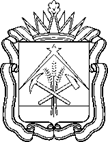 МИНИСТЕРСТВО ОБРАЗОВАНИЯ КУЗБАССАПРИКАЗот 31.01.2024	№ 215	г. КемеровоОб установлении квалификационных категорийпедагогическим работникам организаций, 
осуществляющих образовательнуюдеятельность на территории Кемеровской области – Кузбасса	В соответствии с Порядком проведения аттестации педагогических работников организаций, осуществляющих образовательную деятельность, утвержденным приказом Министерства просвещения Российской Федерации от 24.03.2023 № 196, решением аттестационной комиссии Министерства образования Кузбасса по аттестации педагогических работников организаций, осуществляющих образовательную деятельность, от 31.01.2024ПРИКАЗЫВАЮ:1. Установить с 31.01.24 высшую квалификационную категорию следующим педагогическим работникам организаций, осуществляющих образовательную деятельность на территории Кемеровской области – Кузбасса:- По должности «учитель»: - По должности «воспитатель»:- По должности «старший воспитатель»: - По должности «музыкальный руководитель»: - По должности «инструктор по физической культуре»:- По должности «инструктор-методист»:- По должности «концертмейстер»:- По должности «тренер-преподаватель»:- По должности «педагог дополнительного образования»: - По должности «преподаватель-организатор основ безопасности жизнедеятельности»: - По должности «учитель-логопед»:- По должности «учитель-дефектолог»:- По должности «педагог-библиотекарь»:- По должности «педагог-организатор»: - По должности «педагог-психолог»: - По должности «социальный педагог»:- По должности «методист»:- По должности «старший методист»:- По должности «преподаватель»:- По должности «мастер производственного обучения»:2. Установить с 31.01.24 первую квалификационную категорию следующим педагогическим работникам организаций, осуществляющих образовательную деятельность на территории Кемеровской области – Кузбасса:- По должности «учитель»: - По должности «воспитатель»: - По должности «музыкальный руководитель»:- По должности «инструктор по физической культуре»:- По должности «инструктор-методист»:- По должности «тренер-преподаватель»:- По должности «педагог дополнительного образования»:- По должности «старший вожатый»:- По должности «учитель-логопед»:- По должности «логопед»:- По должности «учитель-дефектолог»:- По должности «педагог-организатор»:- По должности «педагог-психолог»: - По должности «социальный педагог»:- По должности «методист»:- По должности «преподаватель»:- По должности «мастер производственного обучения»:- По должности «руководитель физического воспитания»:3. Установить с 31.01.24 квалификационную категорию «педагог-методист» следующим педагогическим работникам организаций, осуществляющих образовательную деятельность на территории Кемеровской области – Кузбасса:- По должности «учитель»:- По должности «преподаватель»:4. Установить с 31.01.24 квалификационную категорию «педагог-наставник» следующим педагогическим работникам организаций, осуществляющих образовательную деятельность на территории Кемеровской области – Кузбасса: - По должности «учитель»: - По должности «воспитатель»: - По должности «педагог дополнительного образования»: - По должности «преподаватель»:Министр образования Кузбасса	      С.Ю. БалакиреваАбразумовой  Татьяне Александровне - учителю технологии, Муниципальное бюджетное общеобразовательное учреждение «Средняя общеобразовательная школа № 10» Прокопьевского городского округаАгеевой 
Ольге 
Сергеевне - учителю начальных классов, Муниципальное бюджетное общеобразовательное учреждение «Средняя общеобразовательная школа № 71 имени В.А. Мелера» Прокопьевского городского округаАдамчук 
Ирине Дмитриевне - учителю английского языка, Муниципальное бюджетное общеобразовательное учреждение «Средняя общеобразовательная школа № 97» Кемеровского городского округаАкимовой 
Софье 
Сергеевне - учителю начальных классов, Муниципальное бюджетное общеобразовательное учреждение «Основная общеобразовательная школа № 23» Новокузнецкого городского округаАкулиной 
Ирине Вячеславовне - учителю начальных классов, Муниципальное бюджетное общеобразовательное учреждение «Основная общеобразовательная школа № 1» Новокузнецкого городского округаАнаньиной Татьяне Ивановне  - учителю биологии, Муниципальное бюджетное общеобразовательное учреждение «Средняя общеобразовательная школа №2» Новокузнецкого городского округаАндрюшиной Лидии Афанасьевне - учителю физической культуры, Муниципальное бюджетное общеобразовательное учреждение «Средняя общеобразовательная школа № 92» Новокузнецкого городского округаАнисимовой Людмиле Алексеевне - учителю начальных классов, Муниципальное нетиповое бюджетное общеобразовательное учреждение «Лицей № 76» Новокузнецкого городского округаАнтиповой Татьяне Николаевне - учителю географии, Муниципальное бюджетное общеобразовательное учреждение «Основная общеобразовательная школа № 3» Ленинск-Кузнецкого городского округаАпариной Татьяне Егоровне - учителю химии, Муниципальное бюджетное общеобразовательное учреждение «Средняя общеобразовательная школа № 34 имени Амелина Станислава Александровича» Кемеровского городского округаАпарченко Галине 
Ивановне - учителю математики, Муниципальное казенное общеобразовательное учреждение «Тисульская средняя общеобразовательная школа» Тяжинского муниципального округаАршуляк  
Инне Владимировне - учителю, Муниципальное бюджетное общеобразовательное учреждение «Средняя общеобразовательная школа № 15» Кемеровского городского округаАскаровой Ангелине Магсудовне - учителю английского языка, Муниципальное бюджетное общеобразовательное учреждение «Средняя общеобразовательная школа № 5» Мысковского городского округаБаевой 
Галине Владимировне - учителю русского языка и литературы, Частное общеобразовательное учреждение «РЖД лицей № 7» Бакшеевой Татьяне Николаевне - учителю технологии, Муниципальное бюджетное общеобразовательное учреждение «Тяжинская средняя общеобразовательная школа №1 имени Героя Кузбасса Н. И. Масалова» Тяжинского муниципального округаБареян 
Диане Размиковне - учителю английского языка, Муниципальное бюджетное общеобразовательное учреждение «Средняя общеобразовательная школа № 37 имени Новикова Гаврила Гавриловича» Кемеровского городского округаБариновой 
Елене Николаевне - учителю начальных классов, Муниципальное автономное общеобразовательное учреждение «Средняя общеобразовательная школа №12 города Белово» Беловского городского округаБасаргиной Екатерине Валериевне - учителю физической культуры, Муниципальное бюджетное общеобразовательное учреждение «Гимназия № 41» Кемеровского городского округаБатаевой 
Светлане Александровне - учителю физической культуры, Муниципальное бюджетное общеобразовательное учреждение «Основная общеобразовательная школа № 8» Березовского городского округаБатраковой Валентине Сергеевне - учителю физики, Муниципальное бюджетное общеобразовательное учреждение «Лицей № 35 имени Анны Ивановны Герлингер» Новокузнецкого городского округаБаулиной 
Елене Алексеевне - учителю начальных классов, Муниципальное казенное учреждение, осуществляющее обучение, для детей-сирот и детей, оставшихся без попечения родителей – детский дом «Островок» - Центр сопровождения замещающих семей Топкинского муниципального округаБачкиной 
Елене Николаевне - учителю начальных классов, Муниципальное бюджетное общеобразовательное учреждение «Бурлаковская средняя общеобразовательная школа» Прокопьевского муниципального округаБашкисер 
Елене Владимировне - учителю начальных классов, Муниципальное бюджетное общеобразовательное учреждение «Лицей №35 имени Анны Ивановны Герлингер» Новокузнецкого городского округаБаян 
Марине Владимировне - учителю физики, Муниципальное бюджетное общеобразовательное учреждение «Гимназия № 17» Кемеровского городского округаБезносиковой 
Инне Александровне - учителю химии и биологии, Муниципальное бюджетное общеобразовательное учреждение «Основная общеобразовательная школа поселка Школьный» Прокопьевского муниципального округаБекетовой 
Галине  Владимировне  - учителю математики, Муниципальное автономное общеобразовательное учреждение «Средняя общеобразовательная школа № 14» Кемеровского городского округаБеленя 
Алене Анатольевне - учителю русского языка и литературы, Муниципальное бюджетное общеобразовательное учреждение «Средняя общеобразовательная школа №58» Кемеровского городского округаБелявцевой  Светлане Валерьевне - учителю физической культуры, Муниципальное казенное общеобразовательное учреждение «Специальная основная общеобразовательная школа №64» Прокопьевского городского округаБеляевой 
Оксане Леонидовне - учителю начальных классов, Муниципальное бюджетное общеобразовательное учреждение «Основная общеобразовательная школа № 35» Полысаевского городского округаБоголюбовой Оксане Григорьевне - учителю русского языка и литературы, Муниципальное бюджетное общеобразовательное учреждение «Промышленновская средняя общеобразовательная школа № 56» Промышленновского муниципального округаБолтруковой Марии Андреевне - учителю английского языка, Муниципальное бюджетное общеобразовательное учреждение «Средняя общеобразовательная школа № 72 с углубленным изучением английского языка» Новокузнецкого городского округаБорисовой Оксане Александровне - учителю начальных классов, Муниципальное бюджетное общеобразовательное учреждение «Средняя общеобразовательная школа № 55» Новокузнецкого городского округаБорисовой 
Анне 
Николаевне - учителю истории и обществознания, Муниципальное бюджетное общеобразовательное учреждение «Средняя общеобразовательная школа №15 имени В.Л. Гриневича» Прокопьевского городского округаБорцовой 
Нине 
Васильевне - учителю начальных классов, Муниципальное автономное общеобразовательное учреждение «Средняя общеобразовательная школа № 2» Калтанского городского округаБугаеву 
Сергею Борисовичу - учителю технологии, Муниципальное бюджетное общеобразовательное учреждение Киселёвского городского округа «Средняя общеобразовательная школа №3»Булатовой 
Ирине 
Юрьевне - учителю начальных классов, Муниципальное бюджетное общеобразовательное учреждение «Средняя общеобразовательная школа №27 имени Ивана Дмитриевича Смолькина» Новокузнецкого городского округаБутаковой Маргарите Анатольевне - учителю начальных классов, Муниципальное казенное общеобразовательное учреждение «Специальная школа № 20» Новокузнецкого городского округаБухгольц 
Вере 
Викторовне - учителю начальных классов, Муниципальное автономное общеобразовательное учреждение «Октябрьская основная общеобразовательная школа» Прокопьевского муниципального округаБыковой 
Елене Александровне - учителю русского языка и литературы, Муниципальное бюджетное общеобразовательное учреждение «Средняя общеобразовательная школа №61» Кемеровского городского округаВарламовой Ирине Перфирьевне - учителю начальных классов, Муниципальное казенное общеобразовательное учреждение «Таштагольская общеобразовательная школа-интернат № 19 психолого-педагогической поддержки» Таштагольского муниципального районаВарпахович Наталье  Евгеньевне - учителю технологии, Муниципальное бюджетное общеобразовательное учреждение «Средняя общеобразовательная школа № 72 с углубленным изучением английского языка» Новокузнецкого городского округаВасильевой Оксане Михайловне - учителю начальных классов, Муниципальное бюджетное общеобразовательное учреждение «Верх-Чебулинская средняя общеобразовательная школа» Чебулинского муниципального округаВасильевой Татьяне Борисовне - учителю русского языка и литературы, Муниципальное бюджетное общеобразовательное учреждение «Средняя общеобразовательная школа №34» поселка Краснобродского Прокопьевского муниципального округаВахрушевой Светлане Семеновне - учителю начальных классов, Муниципальное бюджетное общеобразовательное учреждение «Средняя общеобразовательная школа №5 г. Гурьевска Кемеровской области» Гурьевского муниципального округаВильдановой Татьяне Эдуардовне - учителю русского языка и литературы, Муниципальное бюджетное общеобразовательное учреждение «Средняя общеобразовательная школа №65» Новокузнецкого городского округаВласенко Любови Сергеевне - учителю физической культуры, Муниципальное автономное общеобразовательное учреждение «Средняя общеобразовательная школа № 14» Кемеровского городского округаВласовой 
Елене Валерьевне - учителю математики, Муниципальное бюджетное общеобразовательное учреждение «Средняя общеобразовательная школа № 54» Прокопьевского городского округаВласовой 
Наталье  Александровне  - учителю географии, Муниципальное бюджетное общеобразовательное учреждение «Средняя общеобразовательная школа № 2» Новокузнецкого городского округаВолобуевой Ольге Дмитриевне - учителю истории, Муниципальное бюджетное общеобразовательное учреждение «Основная общеобразовательная школа №37» Ленинск-Кузнецкого городского округаВологиной Надежде Николаевне - учителю музыки, Муниципальное бюджетное общеобразовательное учреждение «Промышленновская средняя общеобразовательная школа № 56» Промышленновского муниципального округаВороновой Татьяне Александровне - учителю начальных классов, Муниципальное бюджетное общеобразовательное учреждение «Средняя общеобразовательная школа № 71 имени В.А. Мелера» Прокопьевского городского округаГальцовой Светлане Владимировне - учителю математики и физики, Муниципальное бюджетное общеобразовательное учреждение «Средняя общеобразовательная школа № 15» Таштагольского муниципального районаГарифуллиной Алене Григорьевне - учителю русского языка и литературы, Муниципальное автономное общеобразовательное учреждение «Средняя общеобразовательная школа №14» Кемеровского городского округаГераськиной Ирине Владимировне  - учителю математики, Муниципальное бюджетное общеобразовательное учреждение «Средняя общеобразовательная школа № 2» Новокузнецкого городского округаГербер 
Марине Валерьевне - учителю географии, Муниципальное бюджетное нетиповое общеобразовательное учреждение «Гимназия № 59» Новокузнецкого городского округаГлушковой Ольге Геннадьевне - учителю начальных классов, Муниципальное бюджетное общеобразовательное учреждение «Средняя общеобразовательная школа № 5» Новокузнецкого городского округаГорбатенко  Марине Вячеславовне - учителю русского языка и литературы, Муниципальное автономное общеобразовательное учреждение «Средняя общеобразовательная школа №85» Кемеровского городского округаГориславской  Марине  Игоревне  - учителю, Муниципальное казенное общеобразовательное учреждение «Специальная школа № 20» Новокузнецкого городского округаГранкиной Лилии Николаевне - учителю физической культуры, Муниципальное бюджетное общеобразовательное учреждение «Средняя общеобразовательная школа № 14» Новокузнецкого городского округаГранкиной Наталье Александровне - учителю иностранных языков, Муниципальное бюджетное общеобразовательное учреждение «Пригородная основная общеобразовательная школа» Кемеровского муниципального округаГрачевой Валентине  Ивановне  - учителю биологии, Муниципальное бюджетное общеобразовательное учреждение «Средняя общеобразовательная школа № 92» Новокузнецкого городского округаГринько 
Ирине Александровне - учителю начальных классов, Муниципальное бюджетное общеобразовательное учреждение «Мусохрановская начальная общеобразовательная школа» Ленинск-Кузнецкого муниципального округаГришаковой Анне Владимировне - учителю истории и обществознания, Муниципальное бюджетное общеобразовательное учреждение «Средняя общеобразовательная школа №1» Таштагольского муниципального районаГук 
Светлане Юрьевне - учителю начальных классов, Муниципальное бюджетное общеобразовательное учреждение «Основная общеобразовательная школа № 33» Ленинск-Кузнецкого городского округаГурбановой Веронике Александровне - учителю начальных классов, Муниципальное бюджетное общеобразовательное учреждение «Средняя общеобразовательная школа № 52 имени Е.А. Кремлева» Кемеровского городского округаГусаковой Гюзель Мубиновне - учителю иностранного языка, Муниципальное автономное общеобразовательное учреждение «Тисульская средняя общеобразовательная школа №1» Тисульского муниципального округаГусенковой Галине Станиславовне - учителю физики, Муниципальное автономное общеобразовательное учреждение «Средняя общеобразовательная школа № 10 города Белово» Беловского городского округаГутовой 
Наталье Николаевне - учителю химии, Муниципальное бюджетное общеобразовательное учреждение «Средняя общеобразовательная школа № 6 г. Юрги» Юргинского городского округаДавлетбаевой Розалии Хакимовне - учителю начальных классов, Муниципальное бюджетное общеобразовательное учреждение «Мазуровская средняя общеобразовательная школа» Кемеровского муниципального округаДеевой 
Тамаре 
Юрьевне - учителю начальных классов, Муниципальное бюджетное общеобразовательное учреждение «Лицей №20» Междуреченского городского округаДолгих  
Елене Викторовне - учителю начальных классов, Муниципальное бюджетное общеобразовательное учреждение «Средняя общеобразовательная школа №93» Новокузнецкого городского округаДолговой Наталье Ивановне - учителю, Муниципальное бюджетное общеобразовательное учреждение для учащихся с тяжёлыми нарушениями речи «Школа-интернат №22» Кемеровского городского округаДронову Алексею Кузьмичу - учителю истории и обществознания, Муниципальное бюджетное общеобразовательное учреждение «Лицей №89» Кемеровского городского округаДубро 
Анастасии Николаевне - учителю математики, Муниципальное бюджетное общеобразовательное учреждение «Тяжинская средняя общеобразовательная школа №1 имени Героя Кузбасса Н. И. Масалова» Тяжинского муниципального округаЕгоровой Светлане Алексеевне - учителю изобразительного искусства, Муниципальное бюджетное общеобразовательное учреждение «Основная общеобразовательная школа №10» Гурьевского муниципального округаЕремеевой  Татьяне Ивановне - учителю английского языка, Муниципальное бюджетное общеобразовательное учреждение «Средняя общеобразовательная школа № 62» Прокопьевского городского округаЕремеевой Светлане Анатольевне - учителю английского языка, Муниципальное бюджетное общеобразовательное учреждение «Тарасовская средняя общеобразовательная школа» Промышленновского муниципального округаЕрмаковой Эллине Викторовне - учителю русского языка и литературы, Муниципальное бюджетное общеобразовательное учреждение «Средняя общеобразовательная школа №65» Новокузнецкого городского округаЖаворонковой Наталье Анатольевне - учителю английского языка, Муниципальное бюджетное общеобразовательное учреждение «Средняя общеобразовательная школа № 99» Кемеровского городского округаЖариковой Надежде Владимировне - учителю технологии, Муниципальное бюджетное общеобразовательное учреждение «Средняя общеобразовательная школа № 67» Новокузнецкого городского округаЖёлтиковой Светлане Александровне - учителю начальных классов, Муниципальное бюджетное общеобразовательное учреждение «Средняя общеобразовательная школа № 71 имени В.А. Мелера» Прокопьевского городского округаЖивичковой Елене 
Ивановне - учителю русского языка и литературы, Муниципальное бюджетное образовательное учреждение «Основная общеобразовательная школа №15 г. Юрги» Юргинского городского округаЖихаревой Наталье Анатольевне - учителю химии и биологии, Муниципальное казённое общеобразовательное учреждение «Средняя общеобразовательная школа-интернат № 23» Полысаевского городского округаЗамеловой Марии Анатольевне - учителю информатики, Муниципальное бюджетное общеобразовательное учреждение «Верх-Чебулинская средняя общеобразовательная школа» Чебулинского муниципального округаЗвягинцевой Ирине Николаевне - учителю начальных классов, Муниципальное бюджетное общеобразовательное учреждение «Средняя общеобразовательная школа № 12 имени Героя Советского Союза Черновского Семёна Александровича» Новокузнецкого городского округаЗвягинцевой Татьяне Владимировне - учителю математики, Муниципальное бюджетное общеобразовательное учреждение «Средняя общеобразовательная школа № 77» Новокузнецкого городского округаЗеленской  Валентине Александровне - учителю начальных классов, Муниципальное бюджетное общеобразовательное учреждение «Новокараканская средняя общеобразовательная школа» Беловского муниципального района» Беловского муниципального округаЗенковой 
Ирине Николаевне - учителю начальных классов, Муниципальное бюджетное общеобразовательное учреждение «Средняя общеобразовательная школа № 37» Новокузнецкого городского округаЗенковой Любови Александровне - учителю биологии и географии, Муниципальное бюджетное общеобразовательное учреждение «Верх-Чебулинская средняя общеобразовательная школа» Чебулинского муниципального округаЗиминой 
Наталье Петровне - учителю начальных классов, Муниципальное бюджетное общеобразовательное учреждение «Основная общеобразовательная школа № 18» Прокопьевского городского округаЗубченко 
Оксане Васильевне - учителю, Муниципальное бюджетное общеобразовательное учреждение «Средняя общеобразовательная школа № 8 г. Юрги» Юргинского городского округаИгнатовой Светлане Михайловне - учителю физической культуры, Муниципальное казенное общеобразовательное учреждение «Специальная школа № 53» Новокузнецкого городского округаИлларионовой Елене Анатольевне - учителю математики, Муниципальное бюджетное общеобразовательное учреждение «Основная общеобразовательная школа № 1 имени Б.В. Волынова» Прокопьевского городского округаИсаковой Светлане  Борисовне - учителю физической культуры, Муниципальное бюджетное общеобразовательное учреждение «Средняя общеобразовательная школа №72 с углубленным изучением английского языка» Новокузнецкого городского округаКадочниковой  Елене 
Федоровне - учителю начальных классов, Муниципальное бюджетное образовательное учреждение «Основная общеобразовательная школа № 15 г. Юрги» Юргинского городского округаКальницкой Ирине Анатольевне - учителю начальных классов, Муниципальное бюджетное общеобразовательное учреждение «Средняя общеобразовательная школа № 19 с углубленным изучением отдельных предметов» Междуреченского городского округаКамбалиной Ольге Михайловне - учителю русского языка и литературы, Муниципальное автономное общеобразовательное учреждение «Средняя общеобразовательная школа №112 с углубленным изучением информатики» Новокузнецкого городского округаКанаевой Светлане Юрьевне - учителю технологии, Муниципальное бюджетное общеобразовательное учреждение «Средняя общеобразовательная школа № 15» Кемеровского городского округаКанифатовой Алене Александровне - учителю русского языка и литературы, Муниципальное бюджетное общеобразовательное учреждение «Средняя общеобразовательная школа №31» Новокузнецкого городского округаКарелиной Наталье Геннадьевне - учителю русского языка и литературы, Муниципальное бюджетное общеобразовательное учреждение «Средняя общеобразовательная школа №74» Кемеровского городского округаКарих 
Елене Владимировне - учителю физики и информатики, Муниципальное бюджетное общеобразовательное учреждение Киселевского городского округа «Средняя общеобразовательная школа № 27» Карпелюк Оксане Владимировне - учителю надомного обучения, МКОУ Березовская основная общеобразовательная школа-интернат психолого-педагогической поддержки» Кемеровского муниципального округаКарпицкой  Светлане Владимировне - учителю начальных классов, Муниципальное автономное общеобразовательное учреждение «Средняя общеобразовательная школа № 85» Кемеровского городского округаКарташовой Татьяне 
Юрьевне  - учителю, Муниципальное бюджетное общеобразовательное учреждение «Общеобразовательная школа психолого-педагогической поддержки №101» Кемеровского городского округаКатанаковой Наталье Владимировне - учителю информатики, Муниципальное бюджетное общеобразовательное учреждение Анжеро-Судженского городского округа «Средняя общеобразовательная школа №3 с углубленным изучением отдельных предметов имени Германа Панфилова» Квач 
Татьяне Олеговне - учителю иностранного языка, Муниципальное бюджетное общеобразовательное учреждение «Средняя общеобразовательная школа №69» Прокопьевского городского округаКвятковской Нине 
Ивановне - учителю русского языка и литературы, Муниципальное казенное общеобразовательное учреждение «Специальная школа № 58» Новокузнецкого городского округаКлимовой  Наталье Николаевне - учителю начальных классов, Муниципальное бюджетное нетиповое общеобразовательное учреждение «Гимназия № 18» Ленинск-Кузнецкого городского округаКовалевой Людмиле Леонидовне - учителю математики, Муниципальное бюджетное общеобразовательное учреждение «Средняя общеобразовательная школа № 77» Кемеровского городского округаКовалкиной Татьяне Павловне - учителю информатики, Муниципальное автономное нетиповое общеобразовательное учреждение «Лицей №4 им. Н.М.Голянской» Ленинск-Кузнецкого городского округаКовшовой 
Ольге Владимировне - учителю начальных классов, Муниципальное бюджетное общеобразовательное учреждение «Средняя общеобразовательная школа № 62» Прокопьевского городского округаКожевникову Вячеславу Петровичу - учителю физической культуры, Муниципальное бюджетное общеобразовательное учреждение «Гимназия № 1» Кемеровского городского округаКондраниной Людмиле Викторовне - учителю истории и обществознания, Муниципальное бюджетное общеобразовательное учреждение «Бурлаковская средняя общеобразовательная школа» Прокопьевского муниципального округаКондратовой Наталье Ивановне - учителю русского языка и литературы, Муниципальное автономное общеобразовательное учреждение «Средняя общеобразовательная школа № 14» Кемеровского городского округаКоньшиной Надежде Степановне - учителю начальных классов, Муниципальное бюджетное общеобразовательное учреждение «Средняя общеобразовательная школа №41» Новокузнецкого городского округаКорбань 
Татьяне Иосифовне - учителю биологии, Муниципальное бюджетное общеобразовательное учреждение «Юргинская средняя общеобразовательная школа» Юргинского муниципального округаКорбут Валентине Алексеевне - учителю русского языка и литературы, Муниципальное бюджетное общеобразовательное учреждение «Тяжинская средняя общеобразовательная школа №2» Тяжинского муниципального округаКостиковой Татьяне Николаевне - учителю физики, Муниципальное бюджетное общеобразовательное учреждение «Средняя общеобразовательная школа № 95» Кемеровского городского округаКравчук 
Ирине 
Игоревне - учителю начальных классов, Муниципальное бюджетное общеобразовательное учреждение «Средняя общеобразовательная школа № 95» Кемеровского городского округаКрасиковой 
Алле 
Леонидовне - учителю биологии, Муниципальное бюджетное общеобразовательное учреждение «Средняя общеобразовательная школа № 45» Кемеровского городского округаКрахмелец Ирине Владимировне - учителю начальных классов, Муниципальное бюджетное общеобразовательное учреждение «Средняя общеобразовательная школа № 52 имени Е.А. Кремлева» Кемеровского городского округаКретининой Наталье Владимировне - учителю начальных классов, Муниципальное бюджетное общеобразовательное учреждение «Средняя общеобразовательная школа № 26» Новокузнецкого городского округаКречетовой Елене 
Павловне - учителю математики, Муниципальное бюджетное общеобразовательное учреждение «Средняя общеобразовательная школа №1» Калтанского городского округаКрист 
Елене Викторовне - учителю английского языка, Государственное общеобразовательное учреждение «Кузбасский центр образования» Крошиной Наталье Николаевне - учителю, Муниципальное бюджетное общеобразовательное учреждение «Средняя общеобразовательная школа № 5» Новокузнецкого городского округаКрупиной Зульфие Рафатовне - учителю начальных классов, Муниципальное бюджетное общеобразовательное учреждение «Средняя общеобразовательная школа № 35» Прокопьевского городского округаКудиновой 
Олесе Владимировне - учителю физической культуры, Муниципальное бюджетное общеобразовательное учреждение «Основная общеобразовательная школа №10» Гурьевского муниципального округаКудровой  Светлане Васильевне - учителю информатики, Муниципальное бюджетное общеобразовательное учреждение «Средняя общеобразовательная школа № 92» Новокузнецкого городского округаКудымовой Надежде Владимировне - учителю начальных классов, Муниципальное бюджетное общеобразовательное учреждение «Средняя общеобразовательная школа № 65» Новокузнецкого городского округаКузнецовой Наталье Николаевне - учителю музыки, Муниципальное бюджетное общеобразовательное учреждение «Гимназия №25» Кемеровского городского округаКузовковой Татьяне Алексеевне - учителю начальных классов, Муниципальное бюджетное общеобразовательное учреждение «Средняя общеобразовательная школа №107» Новокузнецкого городского округаКулаковой Галине Анатольевне - учителю физики, Муниципальное бюджетное общеобразовательное учреждение «Средняя общеобразовательная школа №27 имени Ивана Дмитриевича Смолькина» Новокузнецкого городского округаКунц 
Андрею Фридриховичу - учителю физической культуры, Муниципальное бюджетное общеобразовательное учреждение «Средняя общеобразовательная школа № 82» Кемеровского городского округаКурочкиной  Татьяне Сергеевне - учителю русского языка и литературы, Муниципальное бюджетное общеобразовательное учреждение «Яйская средняя общеобразовательная школа № 2» Яйского муниципального округаКуртешевой Ларисе Николаевне - учителю математики, Муниципальное бюджетное общеобразовательное учреждение «Искитимская средняя общеобразовательная школа» Юргинского муниципального округаЛазаревой 
Елене 
Юрьевне - учителю начальных классов, Муниципальное бюджетное общеобразовательное учреждение «Средняя общеобразовательная школа № 31 им. В.Д.Мартемьянова» Кемеровского городского округаЛауман 
Анне Александровне - учителю иностранного языка, Муниципальное бюджетное общеобразовательное учреждение «Пачинская средняя общеобразовательная школа Яшкинского муниципального округа» Яшкинского муниципального округаЛебедевой Галине Николаевне - учителю химии и биологии, муниципальное автономное общеобразовательное учреждение «Основная общеобразовательная школа №7 города Белово» Беловского городского округаЛевановой 
Дарье 
Федоровне  - учителю истории и обществознания, Муниципальное бюджетное общеобразовательное учреждение «Средняя общеобразовательная школа № 2» Мысковского городского округаЛежниной 
Инне 
Николаевне  - учителю начальных классов, Муниципальное бюджетное общеобразовательное учреждение «Средняя общеобразовательная школа № 1» Междуреченского городского округаЛезиной Надежде Васильевне - учителю физической культуры, Муниципальное бюджетное общеобразовательное учреждение «Средняя общеобразовательная школа №3» Прокопьевского городского округаЛемеховой 
Елене Леонидовне - учителю начальных классов, Муниципальное бюджетное общеобразовательное учреждение «Средняя общеобразовательная школа № 15» Кемеровского городского округаЛеоновой 
Елене Алексеевне - учителю начальных классов, Муниципальное автономное общеобразовательное учреждение «Средняя общеобразовательная школа № 14» Кемеровского городского округаЛеоновой  Надежде Николаевне - учителю начальных классов, Муниципальное бюджетное общеобразовательное учреждение «Средняя общеобразовательная школа № 31 им. В.Д.Мартемьянова» Кемеровского городского округаЛихошерст 
Вере 
Семёновне - учителю начальных классов, Муниципальное бюджетное общеобразовательное учреждение «Средняя общеобразовательная школа №1» Таштагольского муниципального районаЛобановой  Юлии 
Юрьевне  - учителю физической культуры и основ безопасности жизнедеятельности, Муниципальное бюджетное общеобразовательное учреждение «Основная общеобразовательная школа №8» Березовского городского округаЛукашевой Екатерине Викторовне - учителю технологии, Муниципальное бюджетное общеобразовательное учреждение «Средняя общеобразовательная школа № 1» Ленинск-Кузнецкого городского округаЛыгиной 
Елене Викторовне - учителю начальных классов, Муниципальное бюджетное общеобразовательное учреждение «Основная общеобразовательная школа № 4» Прокопьевского городского округаЛяминой Анне Владимировне - учителю математики, Муниципальное бюджетное общеобразовательное учреждение «Средняя общеобразовательная школа № 7» Кемеровского городского округаМазурчик Надежде Евгеньевне - учителю английского языка, Муниципальное бюджетное общеобразовательное учреждение «Марьевская основная общеобразовательная школа им. В.Д. Фёдорова» Яйского муниципального округаМакаевой 
Алле 
Юрьевне - учителю английского языка, Муниципальное автономное общеобразовательное учреждение «Средняя общеобразовательная школа № 85» Кемеровского городского округаМаклаковой Ольге Алексеевне - учителю русского языка и литературы, Муниципальное бюджетное общеобразовательное учреждение «Менчерепская средняя общеобразовательная школа» Беловского муниципального округаМаколкиной Татьяне Владимировне - учителю начальных классов, Муниципальное автономное общеобразовательное учреждение «Средняя общеобразовательная школа № 2» Калтанского городского округаМаксимовой Жанне Витальевне - учителю начальных классов, Муниципальное бюджетное общеобразовательное учреждение «Средняя общеобразовательная школа № 80» Кемеровского городского округаМанаковой Светлане Владимировне - учителю начальных классов, Муниципальное автономное общеобразовательное учреждение «Средняя общеобразовательная школа № 78» Кемеровского городского округаМаркияновой Эльвире Бронюсовне - учителю начальных классов, Муниципальное бюджетное общеобразовательное учреждение «Средняя общеобразовательная школа №27 имени Ивана Дмитриевича Смолькина» Новокузнецкого городского округаМарочкиной Людмиле Михайловне - учителю начальных классов, Муниципальное бюджетное общеобразовательное учреждение «Лебедевская основная общеобразовательная школа» Промышленновского муниципального округаМатусову Максиму Александровичу - учителю иностранного языка, Муниципальное автономное общеобразовательное учреждение «Средняя общеобразовательная школа №94» Кемеровского городского округаМатухновой Любови Григорьевне - учителю начальных классов, Муниципальное бюджетное общеобразовательное учреждение «Средняя общеобразовательная школа №5 г. Гурьевска Кемеровской области» Гурьевского муниципального округаМатысон Надежде Николаевне - учителю математики, Муниципальное бюджетное нетиповое общеобразовательное учреждение «Гимназия № 62» Новокузнецкого городского округаМацок 
Марине Андреевне - учителю биологии и географии, Муниципальное автономное общеобразовательное учреждение «Средняя общеобразовательная школа № 14» Кемеровского городского округаМеркульевой Ольге Васильевне - учителю информатики, Муниципальное казённое общеобразовательное учреждение «Специальная школа-интернат №38» Новокузнецкого городского округаМещеряковой Елене Афанасьевне - учителю начальных классов, Муниципальное бюджетное общеобразовательное учреждение «Средняя общеобразовательная школа № 52 имени Е.А. Кремлева» Кемеровского городского округаМирзаевой 
Ольге  Федоровне - учителю химии, Муниципальное бюджетное общеобразовательное учреждение «Средняя общеобразовательная школа № 65» Новокузнецкого городского округаМироновой Татьяне Николаевне - учителю начальных классов, Муниципальное бюджетное общеобразовательное учреждение «Верх-Чебулинская средняя общеобразовательная школа» Чебулинского муниципального округаМирошниченко Светлане Юрьевне - учителю географии, Муниципальное бюджетное нетиповое общеобразовательное учреждение «Лицей №84 имени В.А.Власова» Новокузнецкого городского округаМителёвой Марине Витальевне - учителю начальных классов, Муниципальное бюджетное общеобразовательное учреждение «Средняя общеобразовательная школа № 71 имени В.А. Мелера» Прокопьевского городского округаМихайловой Светлане Семёновне - учителю начальных классов, Муниципальное бюджетное общеобразовательное учреждение «Средняя общеобразовательная школа № 52 имени Е.А. Кремлева» Кемеровского городского округаМихеевой Екатерине  Эдуардовне - учителю биологии, Муниципальное автономное общеобразовательное учреждение «Средняя общеобразовательная школа № 14» Кемеровского городского округаМожаевой Марине Петровне - учителю музыки, Муниципальное бюджетное общеобразовательное учреждение «Средняя общеобразовательная школа №2» Новокузнецкого городского округаМороз 
Светлане Ивановне - учителю начальных классов, Муниципальное бюджетное общеобразовательное учреждение «Основная общеобразовательная школа №83» Новокузнецкого городского округаНасоновой 
Анне Александровне - учителю начальных классов, Муниципальное бюджетное общеобразовательное учреждение «Средняя общеобразовательная школа № 74» Кемеровского городского округаНемыкиной Татьяне Александровне - учителю начальных классов, Муниципальное автономное общеобразовательное учреждение «Средняя общеобразовательная школа № 14» Кемеровского городского округаНестеровой Светлане Викторовне - учителю математики, Муниципальное бюджетное общеобразовательное учреждение «Средняя общеобразовательная школа № 5» Мысковского городского округаНикитиной 
Нине 
Николаевне - учителю начальных классов, Муниципальное бюджетное образовательное учреждение «Основная общеобразовательная школа № 15 г. Юрги» Юргинского городского округаНиколаевой Екатерине Вячеславовне - учителю биологии и географии, Муниципальное бюджетное общеобразовательное учреждение «Средняя общеобразовательная школа № 99» Кемеровского городского округаНиколайчук Марине Николаевне - учителю русского языка и литературы, Муниципальное бюджетное общеобразовательное учреждение «Новостроевская средняя общеобразовательная школа» Кемеровского муниципального округаНиконоровой  Марине  Вячеславовне - учителю истории и обществознания, Муниципальное бюджетное общеобразовательное учреждение Анжеро-Судженского городского округа «Средняя общеобразовательная школа №22»Нисовой  
Яне 
Алексеевне - учителю, Муниципальное бюджетное общеобразовательное учреждение «Ариничевская средняя общеобразовательная школа» Ленинск-Кузнецкого муниципального округаНовиковой Любови Николаевне - учителю начальных классов, Муниципальное бюджетное общеобразовательное учреждение «Новостроевская средняя общеобразовательная школа» Кемеровского муниципального округаОвечкиной Наталье Вячеславовне - учителю истории, Муниципальное бюджетное общеобразовательное учреждение Киселевского городского округа «Основная общеобразовательная школа № 33»Оленберг
Елене Викторовне - учителю английского языка, Муниципальное бюджетное общеобразовательное учреждение «Средняя общеобразовательная школа № 65» Новокузнецкого городского округаОлендер 
Олесе Иосифовне - учителю музыки, Муниципальное бюджетное общеобразовательное учреждение «Средняя общеобразовательная школа № 54» Прокопьевского городского округаОрловой 
Наталье Сергеевне - учителю начальных классов, Муниципальное казенное общеобразовательное учреждение «Специальная школа № 30» Новокузнецкого городского округаОрлову Александру Сергеевичу - учителю технологии, Муниципальное бюджетное общеобразовательное учреждение «Лицей № 89» Кемеровского городского округаПарфеновой Ксении Сергеевне - учителю начальных классов, Муниципальное автономное общеобразовательное учреждение «Средняя общеобразовательная школа № 14» Кемеровского городского округаПисаревой Оксане Михайловне - учителю биологии, Муниципальное бюджетное нетиповое общеобразовательное учреждение «Гимназия № 18» Ленинск-Кузнецкого городского округаПовшедной Дарье Николаевне - учителю начальных классов, Муниципальное бюджетное общеобразовательное учреждение «Средняя общеобразовательная школа № 91» Кемеровского городского округаПотаповой Светлане Андреевне - учителю биологии и географии, Муниципальное бюджетное общеобразовательное учреждение «Средняя общеобразовательная школа № 64» Новокузнецкого городского округаПравиловой Ольге Анатольевне - учителю математики, Муниципальное бюджетное общеобразовательное учреждение «Малосалаирская средняя общеобразовательная школа» Гурьевского муниципального округаПрокичевой Светлане Анатольевне - учителю истории и обществознания, Муниципальное бюджетное общеобразовательное учреждение «Гимназия № 41» Кемеровского городского округаПрокудину Александру Геннадьевичу - учителю математики, Муниципальное бюджетное общеобразовательное учреждение Киселевского городского округа «Основная общеобразовательная школа № 35» Прядко Анастасии Сергеевне - учителю технологии, Муниципальное бюджетное общеобразовательное учреждение «Основная общеобразовательная школа № 3 г. Юрги» Юргинского городского округаПузиковой Анастасии Михайловне - учителю начальных классов, Муниципальное бюджетное общеобразовательное учреждение «Гимназия № 21 имени Анатолия Михайловича Терехова» Кемеровского городского округаРамазановой Виктории Евгеньевне - учителю начальных классов, Муниципальное бюджетное общеобразовательное учреждение «Средняя общеобразовательная школа № 2» Мысковского городского округаРебиковой   Марине Ивановне - учителю математики, Муниципальное бюджетное общеобразовательное учреждение «Основная общеобразовательная школа №3 имени П.И. Ефимова» Осинниковского городского округаРешетовой Екатерине Александровне - учителю физической культуры, Муниципальное бюджетное нетиповое общеобразовательное учреждение «Гимназия № 48» Новокузнецкого городского округаРодиной 
Татьяне Борисовне - учителю начальных классов, Муниципальное бюджетное общеобразовательное учреждение Анжеро-Судженского городского округа «Средняя общеобразовательная школа №3 с углубленным изучением отдельных предметов имени Германа Панфилова»Рыжовой Надежде Ивановне - учителю биологии, Муниципальное бюджетное общеобразовательное учреждение «Бачатская основная общеобразовательная школа» Беловского муниципального округаСабаевой Валерии Юрьевне - учителю английского языка, Муниципальное автономное общеобразовательное учреждение «Средняя общеобразовательная школа № 99» Новокузнецкого городского округаСавкиной 
Ирине Александровне - учителю русского языка и литературы, Муниципальное бюджетное общеобразовательное учреждение «Средняя общеобразовательная школа № 12 им. В.Д.Волошиной» Кемеровского городского округаСалямовой Наталье Сергеевне - учителю русского языка и литературы, Муниципальное бюджетное общеобразовательное учреждение «Основная общеобразовательная школа №4» Яшкинского муниципального округаСанниковой Ирине Викторовне - учителю начальных классов, Муниципальное бюджетное общеобразовательное учреждение «Гимназия №25» Кемеровского городского округаСарамудовой Ольге Владимировне - учителю русского языка и литературы, Муниципальное бюджетное общеобразовательное учреждение «Средняя общеобразовательная школа № 14 с углубленным изучением отдельных предметов» Полысаевского городского округаСахниной 
Марии Александровне - учителю информатики, Муниципальное бюджетное общеобразовательное учреждение «Средняя общеобразовательная школа № 34 имени Амелина Станислава Александровича» Кемеровского городского округаСевагиной 
Ирине Анатольевне - учителю начальных классов, Муниципальное бюджетное общеобразовательное учреждение «Новостроевская средняя общеобразовательная школа» Кемеровского муниципального округаСекретарюку Сергею Владимировичу - учителю английского языка, Муниципальное бюджетное общеобразовательное учреждение «Средняя общеобразовательная школа № 80» Кемеровского городского округаСидоренко 
Людмиле Анатольевне - учителю профессионально-трудового обучения, Муниципальное казенное общеобразовательное учреждение «Общеобразовательная школа-интернат №6» Гурьевского муниципального округаСидоровой 
Юлии Михайловне - учителю математики, Муниципальное бюджетное общеобразовательное учреждение Киселевского городского округа «Средняя общеобразовательная школа № 27»Сидоровой Светлане Анатольевне - учителю биологии, Муниципальное бюджетное общеобразовательное учреждение Киселевского городского округа «Средняя общеобразовательная школа № 27»Сильевой 
Елене Николаевне - учителю географии, Муниципальное бюджетное общеобразовательное учреждение «Ижморская основная общеобразовательная школа №2» Ижморского муниципального округаСкориной Татьяне Ивановне - учителю начальных классов, Муниципальное бюджетное общеобразовательное учреждение «Средняя общеобразовательная школа № 35» Прокопьевского городского округаСкрипцовой Нине 
Петровне - учителю математики, Муниципальное автономное общеобразовательное учреждение «Средняя общеобразовательная школа № 99» Новокузнецкого городского округаСлукиной 
Ольге Николаевне - учителю математики, Муниципальное бюджетное общеобразовательное учреждение «Средняя общеобразовательная школа № 8» Новокузнецкого городского округаСоловьяновой Ольге Александровне - учителю технологии, Муниципальное бюджетное общеобразовательное учреждение «Средняя общеобразовательная школа № 19» Кемеровского городского округаСосновой 
Елене Николаевне - учителю индивидуального обучения, Муниципальное бюджетное общеобразовательное учреждение «Общеобразовательная школа психолого-педагогической поддержки № 104» Кемеровского городского округаСотовой 
Наталье Геннадьевне - учителю начальных классов, Муниципальное бюджетное общеобразовательное учреждение «Средняя общеобразовательная школа №55» Новокузнецкого городского округаСтамат 
Вере Геннадьевне - учителю информатики, Муниципальное бюджетное общеобразовательное учреждение «Средняя общеобразовательная школа № 9 имени В.К. Демидова» Новокузнецкого городского округаСтарковой Татьяне Николаевне - учителю начальных классов, Муниципальное бюджетное общеобразовательное учреждение «Основная общеобразовательная школа № 28 города Белово» Беловского городского округаСтепановой Ирине Васильевне - учителю математики, Муниципальное бюджетное общеобразовательное учреждение «Средняя общеобразовательная школа № 9 имени В.К. Демидова» Новокузнецкого городского округаСтруц 
Наталье Сергеевне - учителю физической культуры, Муниципальное бюджетное общеобразовательное учреждение «Тальжинская основная общеобразовательная школа» Новокузнецкого муниципального округаСульгиной Оксане Григорьевне - учителю, Муниципальное бюджетное общеобразовательное учреждение «Средняя общеобразовательная школа № 29» Новокузнецкого городского округаСуровой 
Татьяне Сергеевне - учителю начальных классов, Муниципальное бюджетное общеобразовательное учреждение «Средняя общеобразовательная школа № 67» Новокузнецкого городского округаСуязовой 
Ольге 
Ивановне - учителю технологии, Муниципальное бюджетное общеобразовательное учреждение «Средняя общеобразовательная школа № 35» Осинниковского городского округаСыстеровой  Анне 
Олеговне - учителю географии, Муниципальное автономное общеобразовательное учреждение «Средняя общеобразовательная школа № 110» Новокузнецкого городского округаСыстеровой Виктории Олеговне - учителю биологии, Муниципальное автономное общеобразовательное учреждение «Средняя общеобразовательная школа № 110» Новокузнецкого городского округаТазетдиновой 
Анне 
Алексеевне  - учителю химии и биологии, Муниципальное бюджетное общеобразовательное учреждение «Средняя общеобразовательная школа с углубленным изучением отдельных предметов № 32» Прокопьевского городского округаТараненко Светлане Ивановне - учителю, Государственное казенное общеобразовательное учреждение «Средняя общеобразовательная школа при учреждениях уголовно-исполнительной системы» Терехиной 
Вере 
Семеновне - учителю русского языка и литературы, Муниципальное казенное общеобразовательное учреждение «Октябрьская общеобразовательная школа-интернат» Прокопьевского муниципального округаТимошиной Ольге Владимировне - учителю, Муниципальное бюджетное общеобразовательное учреждение «Средняя общеобразовательная школа № 23» Междуреченского городского округаТитяповой Кристине Андреевне - учителю русского языка и литературы, Муниципальное бюджетное общеобразовательное учреждение «Основная общеобразовательная школа № 1 имени Б.В. Волынова» Прокопьевского городского округаТишкиной 
Анне 
Васильевне - учителю русского языка и литературы, Муниципальное бюджетное общеобразовательное учреждение «Промышленновская средняя общеобразовательная школа № 56» Промышленновского муниципального округаТкаченко 
Елене Владимировне - учителю русского языка и литературы, Муниципальное бюджетное общеобразовательное учреждение «Средняя общеобразовательная школа №97» Кемеровского городского округаТрофимовой Нине 
Юрьевне - учителю математики, Муниципальное автономное общеобразовательное учреждение «Средняя общеобразовательная школа № 85» Кемеровского городского округаТрухиной 
Анне Анатольевне - учителю географии, Муниципальное автономное общеобразовательное учреждение «Средняя общеобразовательная школа № 93 с углубленным изучением отдельных предметов» Кемеровского городского округаТудегешевой Елене Илларионовне - учителю русского языка и литературы, Муниципальное бюджетное общеобразовательное учреждение «Средняя общеобразовательная школа №37» Новокузнецкого городского округаУстюговой Светлане Владимировне - учителю начальных классов, Муниципальное бюджетное общеобразовательное учреждение «Общеобразовательная школа психолого-педагогической поддержки с осуществлением медицинской реабилитации детей с нарушением опорно-двигательного аппарата №100» Кемеровского городского округаУчайкиной Ксении Викторовне - учителю математики, муниципальное бюджетное общеобразовательное учреждение «Общеобразовательная школа-интернат психолого-педагогической поддержки № 27» Кемеровского городского округаФедоровой Галине Васильевне - учителю начальных классов, Муниципальное бюджетное общеобразовательное учреждение «Средняя общеобразовательная школа № 90» Кемеровского городского округаФедосовой Светлане Александровне - учителю начальных классов, Муниципальное бюджетное общеобразовательное учреждение «Новостроевская средняя общеобразовательная школа» Кемеровского муниципального округаФилипповой Юлии Анатольевне - учителю, Муниципальное бюджетное общеобразовательное учреждение «Средняя общеобразовательная школа №2» Новокузнецкого городского округаХайруллиной Алине 
Ринатовне - учителю английского языка, Муниципальное бюджетное общеобразовательное учреждение «Средняя общеобразовательная школа № 37 имени Новикова Гаврила Гавриловича» Кемеровского городского округаХалимову Владимиру Владимировичу - учителю физической культуры, Муниципальное бюджетное общеобразовательное учреждение «Калинкинская основная общеобразовательная школа» Промышленновского муниципального округаХариной Анастасии Васильевне - учителю химии, Муниципальное бюджетное общеобразовательное учреждение «Средняя общеобразовательная школа №67» Новокузнецкого городского округаХаритонову Андрею Александровичу - учителю физической культуры, Муниципальное бюджетное общеобразовательное учреждение «Средняя общеобразовательная школа № 34 имени Амелина Станислава Александровича» Кемеровского городского округаХохловой 
Елене Викторовне - учителю физической культуры, Муниципальное бюджетное общеобразовательное учреждение «Средняя общеобразовательная школа № 26» Новокузнецкого городского округаЦеловальниковой Светлане  Варфоломеевне - учителю английского языка, Муниципальное казённое общеобразовательное учреждение «Санаторная школа-интернат №82» Новокузнецкого городского округаЧекиной Екатерине  Александровне  - учителю начальных классов, Муниципальное бюджетное общеобразовательное учреждение «Средняя общеобразовательная школа №49» Новокузнецкого городского округаЧерепниной Ольге Александровне - учителю истории и обществознания, Муниципальное бюджетное общеобразовательное учреждение «Средняя общеобразовательная школа №2» Березовского городского округаЧерноштан 
Ольге 
Юрьевне - учителю начальных классов, Муниципальное бюджетное общеобразовательное учреждение «Безруковская основная общеобразовательная школа» Новокузнецкого муниципального округаЧесноковой Светлане Васильевне - учителю начальных классов, Муниципальное бюджетное общеобразовательное учреждение «Средняя общеобразовательная школа № 77» Новокузнецкого городского округаЧуриловой Наталье Викторовне - учителю начальных классов, Муниципальное бюджетное общеобразовательное учреждение «Гимназия № 24» Междуреченского городского округаШабаевой 
Елене 
Сергеевне - учителю начальных классов, Муниципальное бюджетное общеобразовательное учреждение «Лицей №15» Березовского городского округаШабановой  Наталье Сергеевне - учителю начальных классов, Муниципальное бюджетное общеобразовательное учреждение «Средняя общеобразовательная школа №72 с углубленным изучением английского языка» Новокузнецкого городского округаШамало  Надежде Николаевне - учителю начальных классов, Муниципальное бюджетное общеобразовательное учреждение «Средняя общеобразовательная школа № 45» Кемеровского городского округаШарабарину Юрию Александровичу - учителю физической культуры, Муниципальное бюджетное общеобразовательное учреждение «Шарапская средняя общеобразовательная школа» Прокопьевского муниципального округаШатровой  Надежде Борисовне - учителю начальных классов, Муниципальное бюджетное общеобразовательное учреждение «Средняя общеобразовательная школа № 45» Кемеровского городского округаШек 
Марине Ивановне - учителю биологии, Муниципальное бюджетное общеобразовательное учреждение Киселевского городского округа «Средняя общеобразовательная школа № 25»Шенфельд  Марии  Геннадьевне - учителю начальных классов, Муниципальное бюджетное общеобразовательное учреждение «Средняя общеобразовательная школа №107» Новокузнецкого городского округаШеремет 
Елене Александровне - учителю истории и обществознания, Муниципальное автономное общеобразовательное учреждение «Основная общеобразовательная школа № 31» Прокопьевского городского округаШерер  
Тамаре 
Ивановне - учителю, муниципальное бюджетное общеобразовательное учреждение «Общеобразовательная школа-интернат психолого-педагогической поддержки № 27» Кемеровского городского округаШимко 
Марине Валентиновне - учителю русского языка и литературы, Муниципальное бюджетное общеобразовательное учреждение «Основная общеобразовательная школа №15» Гурьевского муниципального округаШипиловой 
Лиле 
Николаевне - учителю начальных классов, Муниципальное бюджетное общеобразовательное учреждение «Средняя общеобразовательная школа № 8» Новокузнецкого городского округаШипуновой Марине Владимировне - учителю английского языка, муниципальное автономное общеобразовательное учреждение «Средняя общеобразовательная школа № 24 города Белово» Беловского городского округаШишкиной Наталье Дмитриевне - учителю начальных классов, Муниципальное бюджетное общеобразовательное учреждение «Средняя общеобразовательная школа № 72 с углубленным изучением английского языка» Новокузнецкого городского округаШолоховой Екатерине Владимировне - учителю физической культуры, Муниципальное бюджетное общеобразовательное учреждение «Основная общеобразовательная школа №24» Новокузнецкого городского округаШундулиди Анне Александровне - учителю начальных классов, Муниципальное бюджетное общеобразовательное учреждение «Средняя общеобразовательная школа № 77» Кемеровского городского округаЯковлевой Наталье Владимировне - учителю биологии, Муниципальное автономное общеобразовательное учреждение «Гимназия города Юрги» Юргинского городского округаЯсинской 
Марии Александровне - учителю начальных классов, Муниципальное бюджетное общеобразовательное учреждение «Средняя общеобразовательная школа № 94» Новокузнецкого городского округаАбрамкиной Лилии ВладимировнеАбрамкиной Лилии Владимировне - воспитателю, Муниципальное бюджетное общеобразовательное учреждение «Ясногорская средняя общеобразовательная школа» Кемеровского муниципального округа - воспитателю, Муниципальное бюджетное общеобразовательное учреждение «Ясногорская средняя общеобразовательная школа» Кемеровского муниципального округа - воспитателю, Муниципальное бюджетное общеобразовательное учреждение «Ясногорская средняя общеобразовательная школа» Кемеровского муниципального округа - воспитателю, Муниципальное бюджетное общеобразовательное учреждение «Ясногорская средняя общеобразовательная школа» Кемеровского муниципального округаАбрамовой 
Яне АлександровнеАбрамовой 
Яне Александровне - воспитателю, Муниципальное бюджетное дошкольное образовательное учреждение № 155 «Центр развития ребёнка – детский сад» Кемеровского городского округа - воспитателю, Муниципальное бюджетное дошкольное образовательное учреждение № 155 «Центр развития ребёнка – детский сад» Кемеровского городского округа - воспитателю, Муниципальное бюджетное дошкольное образовательное учреждение № 155 «Центр развития ребёнка – детский сад» Кемеровского городского округа - воспитателю, Муниципальное бюджетное дошкольное образовательное учреждение № 155 «Центр развития ребёнка – детский сад» Кемеровского городского округаАгеевой 
Елене ВикторовнеАгеевой 
Елене Викторовне - воспитателю, Муниципальное автономное дошкольное образовательное учреждение «Детский сад № 5 «Белочка» Киселевского городского округа - воспитателю, Муниципальное автономное дошкольное образовательное учреждение «Детский сад № 5 «Белочка» Киселевского городского округа - воспитателю, Муниципальное автономное дошкольное образовательное учреждение «Детский сад № 5 «Белочка» Киселевского городского округа - воспитателю, Муниципальное автономное дошкольное образовательное учреждение «Детский сад № 5 «Белочка» Киселевского городского округаАлексеевой Любови ВалерьевнеАлексеевой Любови Валерьевне - воспитателю, Муниципальное автономное дошкольное образовательное учреждение Детский сад - Центр развития ребёнка «Планета Детства» Калтанского городского округа - воспитателю, Муниципальное автономное дошкольное образовательное учреждение Детский сад - Центр развития ребёнка «Планета Детства» Калтанского городского округа - воспитателю, Муниципальное автономное дошкольное образовательное учреждение Детский сад - Центр развития ребёнка «Планета Детства» Калтанского городского округа - воспитателю, Муниципальное автономное дошкольное образовательное учреждение Детский сад - Центр развития ребёнка «Планета Детства» Калтанского городского округаАлферовой 
Наталье  СергеевнеАлферовой 
Наталье  Сергеевне - воспитателю, Муниципальное бюджетное дошкольное образовательное учреждение «Детский сад № 258» Новокузнецкого городского округа - воспитателю, Муниципальное бюджетное дошкольное образовательное учреждение «Детский сад № 258» Новокузнецкого городского округа - воспитателю, Муниципальное бюджетное дошкольное образовательное учреждение «Детский сад № 258» Новокузнецкого городского округа - воспитателю, Муниципальное бюджетное дошкольное образовательное учреждение «Детский сад № 258» Новокузнецкого городского округаАнтоновой Евгении АлександровнеАнтоновой Евгении Александровне - воспитателю, Муниципальное автономное дошкольное образовательное учреждение «Детский сад №70 «Город мастеров» города Белово» Беловского городского округа - воспитателю, Муниципальное автономное дошкольное образовательное учреждение «Детский сад №70 «Город мастеров» города Белово» Беловского городского округа - воспитателю, Муниципальное автономное дошкольное образовательное учреждение «Детский сад №70 «Город мастеров» города Белово» Беловского городского округа - воспитателю, Муниципальное автономное дошкольное образовательное учреждение «Детский сад №70 «Город мастеров» города Белово» Беловского городского округаАнтощук Светлане ИвановнеАнтощук Светлане Ивановне - воспитателю, Муниципальное бюджетное дошкольное образовательное учреждение «Детский сад № 27 «Искорка» комбинированного вида города Белово» Беловского городского округа - воспитателю, Муниципальное бюджетное дошкольное образовательное учреждение «Детский сад № 27 «Искорка» комбинированного вида города Белово» Беловского городского округа - воспитателю, Муниципальное бюджетное дошкольное образовательное учреждение «Детский сад № 27 «Искорка» комбинированного вида города Белово» Беловского городского округа - воспитателю, Муниципальное бюджетное дошкольное образовательное учреждение «Детский сад № 27 «Искорка» комбинированного вида города Белово» Беловского городского округаАнуфриевой Елене ВладимировнеАнуфриевой Елене Владимировне - воспитателю, Муниципальное бюджетное дошкольное образовательное учреждение Анжеро-Судженского городского округа «Детский сад №37»  - воспитателю, Муниципальное бюджетное дошкольное образовательное учреждение Анжеро-Судженского городского округа «Детский сад №37»  - воспитателю, Муниципальное бюджетное дошкольное образовательное учреждение Анжеро-Судженского городского округа «Детский сад №37»  - воспитателю, Муниципальное бюджетное дошкольное образовательное учреждение Анжеро-Судженского городского округа «Детский сад №37» Артемовой Екатерине ИльиничнеАртемовой Екатерине Ильиничне - воспитателю, Муниципальное бюджетное дошкольное образовательное учреждение «Детский сад № 47 «Золотой ключик» города Белово» Беловского городского округа - воспитателю, Муниципальное бюджетное дошкольное образовательное учреждение «Детский сад № 47 «Золотой ключик» города Белово» Беловского городского округа - воспитателю, Муниципальное бюджетное дошкольное образовательное учреждение «Детский сад № 47 «Золотой ключик» города Белово» Беловского городского округа - воспитателю, Муниципальное бюджетное дошкольное образовательное учреждение «Детский сад № 47 «Золотой ключик» города Белово» Беловского городского округаАфанасьевой Ирине ВладимировнеАфанасьевой Ирине Владимировне - воспитателю, Муниципальное автономное дошкольное образовательное учреждение № 238 «Центр развития ребёнка – детский сад» Кемеровского городского округа - воспитателю, Муниципальное автономное дошкольное образовательное учреждение № 238 «Центр развития ребёнка – детский сад» Кемеровского городского округа - воспитателю, Муниципальное автономное дошкольное образовательное учреждение № 238 «Центр развития ребёнка – детский сад» Кемеровского городского округа - воспитателю, Муниципальное автономное дошкольное образовательное учреждение № 238 «Центр развития ребёнка – детский сад» Кемеровского городского округаАхмедзяновой Нине 
Павловне Ахмедзяновой Нине 
Павловне  - воспитателю, Муниципальное бюджетное дошкольное образовательное учреждение Киселевского городского округа детский сад № 41 комбинированного вида  - воспитателю, Муниципальное бюджетное дошкольное образовательное учреждение Киселевского городского округа детский сад № 41 комбинированного вида  - воспитателю, Муниципальное бюджетное дошкольное образовательное учреждение Киселевского городского округа детский сад № 41 комбинированного вида  - воспитателю, Муниципальное бюджетное дошкольное образовательное учреждение Киселевского городского округа детский сад № 41 комбинированного вида Баженовой Светлане Владимировне Баженовой Светлане Владимировне  - воспитателю, Муниципальное бюджетное дошкольное образовательное учреждение «Детский сад № 249» Новокузнецкого городского округа - воспитателю, Муниципальное бюджетное дошкольное образовательное учреждение «Детский сад № 249» Новокузнецкого городского округа - воспитателю, Муниципальное бюджетное дошкольное образовательное учреждение «Детский сад № 249» Новокузнецкого городского округа - воспитателю, Муниципальное бюджетное дошкольное образовательное учреждение «Детский сад № 249» Новокузнецкого городского округаБалыковой   Татьяне ВикторовнеБалыковой   Татьяне Викторовне - воспитателю, Муниципальное бюджетное дошкольное образовательное учреждение Киселевского городского округа детский сад №37  - воспитателю, Муниципальное бюджетное дошкольное образовательное учреждение Киселевского городского округа детский сад №37  - воспитателю, Муниципальное бюджетное дошкольное образовательное учреждение Киселевского городского округа детский сад №37  - воспитателю, Муниципальное бюджетное дошкольное образовательное учреждение Киселевского городского округа детский сад №37 Бариновой  Людмиле СтепановнеБариновой  Людмиле Степановне - воспитателю, Муниципальное казенное общеобразовательное учреждение «Бачатская общеобразовательная школа-интернат» Беловского муниципального округа - воспитателю, Муниципальное казенное общеобразовательное учреждение «Бачатская общеобразовательная школа-интернат» Беловского муниципального округа - воспитателю, Муниципальное казенное общеобразовательное учреждение «Бачатская общеобразовательная школа-интернат» Беловского муниципального округа - воспитателю, Муниципальное казенное общеобразовательное учреждение «Бачатская общеобразовательная школа-интернат» Беловского муниципального округаБарминой 
Елене МихайловнеБарминой 
Елене Михайловне - воспитателю, Муниципальное бюджетное дошкольное образовательное учреждение Детский сад комбинированного вида № 39 «Гусельки» Междуреченского городского округа - воспитателю, Муниципальное бюджетное дошкольное образовательное учреждение Детский сад комбинированного вида № 39 «Гусельки» Междуреченского городского округа - воспитателю, Муниципальное бюджетное дошкольное образовательное учреждение Детский сад комбинированного вида № 39 «Гусельки» Междуреченского городского округа - воспитателю, Муниципальное бюджетное дошкольное образовательное учреждение Детский сад комбинированного вида № 39 «Гусельки» Междуреченского городского округаБаталовой 
Елене ГеннадьевнеБаталовой 
Елене Геннадьевне - воспитателю, Муниципальное бюджетное дошкольное образовательное учреждение № 145 «Детский сад общеразвивающего вида с приоритетным осуществлением деятельности по художественно-эстетическому направлению развития воспитанников» Кемеровского городского округа - воспитателю, Муниципальное бюджетное дошкольное образовательное учреждение № 145 «Детский сад общеразвивающего вида с приоритетным осуществлением деятельности по художественно-эстетическому направлению развития воспитанников» Кемеровского городского округа - воспитателю, Муниципальное бюджетное дошкольное образовательное учреждение № 145 «Детский сад общеразвивающего вида с приоритетным осуществлением деятельности по художественно-эстетическому направлению развития воспитанников» Кемеровского городского округа - воспитателю, Муниципальное бюджетное дошкольное образовательное учреждение № 145 «Детский сад общеразвивающего вида с приоритетным осуществлением деятельности по художественно-эстетическому направлению развития воспитанников» Кемеровского городского округаБатраниной 
Елене МихайловнеБатраниной 
Елене Михайловне - воспитателю, Муниципальное бюджетное дошкольное образовательное учреждение «Детский сад комбинированного вида № 41 «Почемучка» Юргинского городского округа - воспитателю, Муниципальное бюджетное дошкольное образовательное учреждение «Детский сад комбинированного вида № 41 «Почемучка» Юргинского городского округа - воспитателю, Муниципальное бюджетное дошкольное образовательное учреждение «Детский сад комбинированного вида № 41 «Почемучка» Юргинского городского округа - воспитателю, Муниципальное бюджетное дошкольное образовательное учреждение «Детский сад комбинированного вида № 41 «Почемучка» Юргинского городского округа - воспитателю, Муниципальное бюджетное дошкольное образовательное учреждение «Детский сад комбинированного вида № 41 «Почемучка» Юргинского городского округа - воспитателю, Муниципальное бюджетное дошкольное образовательное учреждение «Детский сад комбинированного вида № 41 «Почемучка» Юргинского городского округаБахтиновой Наталье АнатольевнеБахтиновой Наталье Анатольевне - воспитателю, Муниципальное бюджетное дошкольное образовательное учреждение «Детский сад №27 «Семицветик» г.Юрги» Юргинского городского округа - воспитателю, Муниципальное бюджетное дошкольное образовательное учреждение «Детский сад №27 «Семицветик» г.Юрги» Юргинского городского округа - воспитателю, Муниципальное бюджетное дошкольное образовательное учреждение «Детский сад №27 «Семицветик» г.Юрги» Юргинского городского округа - воспитателю, Муниципальное бюджетное дошкольное образовательное учреждение «Детский сад №27 «Семицветик» г.Юрги» Юргинского городского округа - воспитателю, Муниципальное бюджетное дошкольное образовательное учреждение «Детский сад №27 «Семицветик» г.Юрги» Юргинского городского округа - воспитателю, Муниципальное бюджетное дошкольное образовательное учреждение «Детский сад №27 «Семицветик» г.Юрги» Юргинского городского округаБахтиной 
Ирине ВладимировнеБахтиной 
Ирине Владимировне - воспитателю, Муниципальное бюджетное дошкольное образовательное учреждение № 173 «Детский сад присмотра и оздоровления» Кемеровского городского округа - воспитателю, Муниципальное бюджетное дошкольное образовательное учреждение № 173 «Детский сад присмотра и оздоровления» Кемеровского городского округа - воспитателю, Муниципальное бюджетное дошкольное образовательное учреждение № 173 «Детский сад присмотра и оздоровления» Кемеровского городского округа - воспитателю, Муниципальное бюджетное дошкольное образовательное учреждение № 173 «Детский сад присмотра и оздоровления» Кемеровского городского округа - воспитателю, Муниципальное бюджетное дошкольное образовательное учреждение № 173 «Детский сад присмотра и оздоровления» Кемеровского городского округа - воспитателю, Муниципальное бюджетное дошкольное образовательное учреждение № 173 «Детский сад присмотра и оздоровления» Кемеровского городского округаБедаревойТатьяне СергеевнеБедаревойТатьяне Сергеевне- воспитателю, Муниципальное бюджетное дошкольное образовательное учреждение «Детский сад № 17» Новокузнецкого городского округа- воспитателю, Муниципальное бюджетное дошкольное образовательное учреждение «Детский сад № 17» Новокузнецкого городского округа- воспитателю, Муниципальное бюджетное дошкольное образовательное учреждение «Детский сад № 17» Новокузнецкого городского округа- воспитателю, Муниципальное бюджетное дошкольное образовательное учреждение «Детский сад № 17» Новокузнецкого городского округа- воспитателю, Муниципальное бюджетное дошкольное образовательное учреждение «Детский сад № 17» Новокузнецкого городского округа- воспитателю, Муниципальное бюджетное дошкольное образовательное учреждение «Детский сад № 17» Новокузнецкого городского округаБезугловой  Татьяне ИвановнеБезугловой  Татьяне Ивановне - воспитателю, Муниципальное автономное дошкольное образовательное учреждение «Детский сад № 58 «Солнышко» комбинированного вида города Белово» Беловского городского округа - воспитателю, Муниципальное автономное дошкольное образовательное учреждение «Детский сад № 58 «Солнышко» комбинированного вида города Белово» Беловского городского округа - воспитателю, Муниципальное автономное дошкольное образовательное учреждение «Детский сад № 58 «Солнышко» комбинированного вида города Белово» Беловского городского округа - воспитателю, Муниципальное автономное дошкольное образовательное учреждение «Детский сад № 58 «Солнышко» комбинированного вида города Белово» Беловского городского округа - воспитателю, Муниципальное автономное дошкольное образовательное учреждение «Детский сад № 58 «Солнышко» комбинированного вида города Белово» Беловского городского округа - воспитателю, Муниципальное автономное дошкольное образовательное учреждение «Детский сад № 58 «Солнышко» комбинированного вида города Белово» Беловского городского округаБезуспарец 
Татьяне ВладимировнеБезуспарец 
Татьяне Владимировне - воспитателю, Муниципальное бюджетное дошкольное образовательное учреждение «Детский сад №107 «Ромашка» Прокопьевского городского округа - воспитателю, Муниципальное бюджетное дошкольное образовательное учреждение «Детский сад №107 «Ромашка» Прокопьевского городского округа - воспитателю, Муниципальное бюджетное дошкольное образовательное учреждение «Детский сад №107 «Ромашка» Прокопьевского городского округа - воспитателю, Муниципальное бюджетное дошкольное образовательное учреждение «Детский сад №107 «Ромашка» Прокопьевского городского округа - воспитателю, Муниципальное бюджетное дошкольное образовательное учреждение «Детский сад №107 «Ромашка» Прокопьевского городского округа - воспитателю, Муниципальное бюджетное дошкольное образовательное учреждение «Детский сад №107 «Ромашка» Прокопьевского городского округаБелоноговой Татьяне АлександровнеБелоноговой Татьяне Александровне - воспитателю, Муниципальное бюджетное дошкольное образовательное учреждение Анжеро-Судженского городского округа «Детский сад №33»  - воспитателю, Муниципальное бюджетное дошкольное образовательное учреждение Анжеро-Судженского городского округа «Детский сад №33»  - воспитателю, Муниципальное бюджетное дошкольное образовательное учреждение Анжеро-Судженского городского округа «Детский сад №33»  - воспитателю, Муниципальное бюджетное дошкольное образовательное учреждение Анжеро-Судженского городского округа «Детский сад №33»  - воспитателю, Муниципальное бюджетное дошкольное образовательное учреждение Анжеро-Судженского городского округа «Детский сад №33»  - воспитателю, Муниципальное бюджетное дошкольное образовательное учреждение Анжеро-Судженского городского округа «Детский сад №33» Бемлер 
Полине ВладимировнеБемлер 
Полине Владимировне - воспитателю, Муниципальное бюджетное дошкольное образовательное учреждение «Детский сад № 255» Новокузнецкого городского округа - воспитателю, Муниципальное бюджетное дошкольное образовательное учреждение «Детский сад № 255» Новокузнецкого городского округа - воспитателю, Муниципальное бюджетное дошкольное образовательное учреждение «Детский сад № 255» Новокузнецкого городского округа - воспитателю, Муниципальное бюджетное дошкольное образовательное учреждение «Детский сад № 255» Новокузнецкого городского округа - воспитателю, Муниципальное бюджетное дошкольное образовательное учреждение «Детский сад № 255» Новокузнецкого городского округа - воспитателю, Муниципальное бюджетное дошкольное образовательное учреждение «Детский сад № 255» Новокузнецкого городского округаБогер 
Марине 
ПетровнеБогер 
Марине 
Петровне - воспитателю, Муниципальное казенное учреждение Социально-реабилитационный центр для несовершеннолетних «Полярная звезда» Новокузнецкого городского округа - воспитателю, Муниципальное казенное учреждение Социально-реабилитационный центр для несовершеннолетних «Полярная звезда» Новокузнецкого городского округа - воспитателю, Муниципальное казенное учреждение Социально-реабилитационный центр для несовершеннолетних «Полярная звезда» Новокузнецкого городского округа - воспитателю, Муниципальное казенное учреждение Социально-реабилитационный центр для несовершеннолетних «Полярная звезда» Новокузнецкого городского округа - воспитателю, Муниципальное казенное учреждение Социально-реабилитационный центр для несовершеннолетних «Полярная звезда» Новокузнецкого городского округа - воспитателю, Муниципальное казенное учреждение Социально-реабилитационный центр для несовершеннолетних «Полярная звезда» Новокузнецкого городского округаБогер 
Татьяне СергеевнеБогер 
Татьяне Сергеевне - воспитателю, Муниципальное бюджетное дошкольное образовательное учреждение «Тальжинский детский сад» комбинированного вида» Новокузнецкого муниципального округа - воспитателю, Муниципальное бюджетное дошкольное образовательное учреждение «Тальжинский детский сад» комбинированного вида» Новокузнецкого муниципального округа - воспитателю, Муниципальное бюджетное дошкольное образовательное учреждение «Тальжинский детский сад» комбинированного вида» Новокузнецкого муниципального округа - воспитателю, Муниципальное бюджетное дошкольное образовательное учреждение «Тальжинский детский сад» комбинированного вида» Новокузнецкого муниципального округа - воспитателю, Муниципальное бюджетное дошкольное образовательное учреждение «Тальжинский детский сад» комбинированного вида» Новокузнецкого муниципального округа - воспитателю, Муниципальное бюджетное дошкольное образовательное учреждение «Тальжинский детский сад» комбинированного вида» Новокузнецкого муниципального округаБойко 
Олесе ВалерьевнеБойко 
Олесе Валерьевне - воспитателю, Муниципальное бюджетное дошкольное образовательное учреждение «Детский сад комбинированного вида № 28 «Вишенка» Междуреченского городского округа - воспитателю, Муниципальное бюджетное дошкольное образовательное учреждение «Детский сад комбинированного вида № 28 «Вишенка» Междуреченского городского округа - воспитателю, Муниципальное бюджетное дошкольное образовательное учреждение «Детский сад комбинированного вида № 28 «Вишенка» Междуреченского городского округа - воспитателю, Муниципальное бюджетное дошкольное образовательное учреждение «Детский сад комбинированного вида № 28 «Вишенка» Междуреченского городского округа - воспитателю, Муниципальное бюджетное дошкольное образовательное учреждение «Детский сад комбинированного вида № 28 «Вишенка» Междуреченского городского округа - воспитателю, Муниципальное бюджетное дошкольное образовательное учреждение «Детский сад комбинированного вида № 28 «Вишенка» Междуреченского городского округаБольшаковой  Ольге ВикторовнеБольшаковой  Ольге Викторовне - воспитателю, Муниципальное бюджетное дошкольное образовательное учреждение № 223 «Детский сад общеразвивающего вида с приоритетным осуществлением деятельности по   художественно-эстетическому направлению развития воспитанников» Кемеровского городского округа - воспитателю, Муниципальное бюджетное дошкольное образовательное учреждение № 223 «Детский сад общеразвивающего вида с приоритетным осуществлением деятельности по   художественно-эстетическому направлению развития воспитанников» Кемеровского городского округа - воспитателю, Муниципальное бюджетное дошкольное образовательное учреждение № 223 «Детский сад общеразвивающего вида с приоритетным осуществлением деятельности по   художественно-эстетическому направлению развития воспитанников» Кемеровского городского округа - воспитателю, Муниципальное бюджетное дошкольное образовательное учреждение № 223 «Детский сад общеразвивающего вида с приоритетным осуществлением деятельности по   художественно-эстетическому направлению развития воспитанников» Кемеровского городского округаБольшаковой Татьяне СеменовнеБольшаковой Татьяне Семеновне - воспитателю, Муниципальное бюджетное дошкольное образовательное учреждение «Детский сад № 182» Новокузнецкого городского округа - воспитателю, Муниципальное бюджетное дошкольное образовательное учреждение «Детский сад № 182» Новокузнецкого городского округа - воспитателю, Муниципальное бюджетное дошкольное образовательное учреждение «Детский сад № 182» Новокузнецкого городского округа - воспитателю, Муниципальное бюджетное дошкольное образовательное учреждение «Детский сад № 182» Новокузнецкого городского округаБондаревой Светлане СергеевнеБондаревой Светлане Сергеевне - воспитателю, Муниципальное бюджетное дошкольное образовательное учреждение «Детский сад №7» Ленинск-Кузнецкого городского округа - воспитателю, Муниципальное бюджетное дошкольное образовательное учреждение «Детский сад №7» Ленинск-Кузнецкого городского округа - воспитателю, Муниципальное бюджетное дошкольное образовательное учреждение «Детский сад №7» Ленинск-Кузнецкого городского округа - воспитателю, Муниципальное бюджетное дошкольное образовательное учреждение «Детский сад №7» Ленинск-Кузнецкого городского округаБорисовой Светлане ВикторовнеБорисовой Светлане Викторовне - воспитателю, Муниципальное Бюджетное Дошкольное Образовательное Учреждение «Детский сад комбинированного вида № 42 «Планета детства» Юргинского городского округа - воспитателю, Муниципальное Бюджетное Дошкольное Образовательное Учреждение «Детский сад комбинированного вида № 42 «Планета детства» Юргинского городского округа - воспитателю, Муниципальное Бюджетное Дошкольное Образовательное Учреждение «Детский сад комбинированного вида № 42 «Планета детства» Юргинского городского округа - воспитателю, Муниципальное Бюджетное Дошкольное Образовательное Учреждение «Детский сад комбинированного вида № 42 «Планета детства» Юргинского городского округаБосых  
Марине ГеннадьевнеБосых  
Марине Геннадьевне - воспитателю, Государственное бюджетное стационарное учреждение социального обслуживания «Юргинский детский дом-интернат для детей с ментальными нарушениями» - воспитателю, Государственное бюджетное стационарное учреждение социального обслуживания «Юргинский детский дом-интернат для детей с ментальными нарушениями» - воспитателю, Государственное бюджетное стационарное учреждение социального обслуживания «Юргинский детский дом-интернат для детей с ментальными нарушениями» - воспитателю, Государственное бюджетное стационарное учреждение социального обслуживания «Юргинский детский дом-интернат для детей с ментальными нарушениями»Бренинг 
Елене АлександровнеБренинг 
Елене Александровне - воспитателю, Муниципальное бюджетное дошкольное образовательное учреждение «Детский сад № 32 компенсирующего вида» Ленинск-Кузнецкого городского округа - воспитателю, Муниципальное бюджетное дошкольное образовательное учреждение «Детский сад № 32 компенсирующего вида» Ленинск-Кузнецкого городского округа - воспитателю, Муниципальное бюджетное дошкольное образовательное учреждение «Детский сад № 32 компенсирующего вида» Ленинск-Кузнецкого городского округа - воспитателю, Муниципальное бюджетное дошкольное образовательное учреждение «Детский сад № 32 компенсирующего вида» Ленинск-Кузнецкого городского округаБудариной Анастасии АлександровнеБудариной Анастасии Александровне - воспитателю, Муниципальное бюджетное дошкольное образовательное учреждение «Детский сад «Солнышко» Кемеровского муниципального округа Кемеровского муниципального округа - воспитателю, Муниципальное бюджетное дошкольное образовательное учреждение «Детский сад «Солнышко» Кемеровского муниципального округа Кемеровского муниципального округа - воспитателю, Муниципальное бюджетное дошкольное образовательное учреждение «Детский сад «Солнышко» Кемеровского муниципального округа Кемеровского муниципального округа - воспитателю, Муниципальное бюджетное дошкольное образовательное учреждение «Детский сад «Солнышко» Кемеровского муниципального округа Кемеровского муниципального округаБудариной 
Вере 
АндреевнеБудариной 
Вере 
Андреевне - воспитателю, Муниципальное автономное дошкольное образовательное учреждение № 238 «Центр развития ребёнка – детский сад» Кемеровского городского округа - воспитателю, Муниципальное автономное дошкольное образовательное учреждение № 238 «Центр развития ребёнка – детский сад» Кемеровского городского округа - воспитателю, Муниципальное автономное дошкольное образовательное учреждение № 238 «Центр развития ребёнка – детский сад» Кемеровского городского округа - воспитателю, Муниципальное автономное дошкольное образовательное учреждение № 238 «Центр развития ребёнка – детский сад» Кемеровского городского округаБукат 
Марине СергеевнеБукат 
Марине Сергеевне - воспитателю, Государственное бюджетное стационарное учреждение социального обслуживания «Юргинский детский дом-интернат для детей с ментальными нарушениями» - воспитателю, Государственное бюджетное стационарное учреждение социального обслуживания «Юргинский детский дом-интернат для детей с ментальными нарушениями» - воспитателю, Государственное бюджетное стационарное учреждение социального обслуживания «Юргинский детский дом-интернат для детей с ментальными нарушениями» - воспитателю, Государственное бюджетное стационарное учреждение социального обслуживания «Юргинский детский дом-интернат для детей с ментальными нарушениями»Бураковой  Наталье СергеевнеБураковой  Наталье СергеевнеБураковой  Наталье Сергеевне - воспитателю, Муниципальное бюджетное дошкольное образовательное учреждение «Детский сад № 5 «Подсолнушек» г. Юрги» Юргинского городского округа - воспитателю, Муниципальное бюджетное дошкольное образовательное учреждение «Детский сад № 5 «Подсолнушек» г. Юрги» Юргинского городского округаБучельниковой Светлане ВасильевнеБучельниковой Светлане ВасильевнеБучельниковой Светлане Васильевне - воспитателю, Муниципальное бюджетное дошкольное образовательное учреждение «Детский сад комбинированного вида № 43 «Цветочный город» Юргинского городского округа - воспитателю, Муниципальное бюджетное дошкольное образовательное учреждение «Детский сад комбинированного вида № 43 «Цветочный город» Юргинского городского округаБушмелевой Галие НиколаевнеБушмелевой Галие НиколаевнеБушмелевой Галие Николаевне - воспитателю, Частное общеобразовательное учреждение «РЖД лицей № 7»  - воспитателю, Частное общеобразовательное учреждение «РЖД лицей № 7» Быкадоровой Ольге ВладимировнеБыкадоровой Ольге ВладимировнеБыкадоровой Ольге Владимировне - воспитателю, Муниципальное бюджетное дошкольное образовательное учреждение «Детский сад № 59 «Теремок» Прокопьевского городского округа - воспитателю, Муниципальное бюджетное дошкольное образовательное учреждение «Детский сад № 59 «Теремок» Прокопьевского городского округаВажениной Ольге АлександровнеВажениной Ольге АлександровнеВажениной Ольге Александровне - воспитателю, Муниципальное бюджетное дошкольное образовательное учреждение № 111 «Детский сад комбинированного вида» Кемеровского городского округа - воспитателю, Муниципальное бюджетное дошкольное образовательное учреждение № 111 «Детский сад комбинированного вида» Кемеровского городского округаВасильевой Екатерине АлександровнеВасильевой Екатерине АлександровнеВасильевой Екатерине Александровне - воспитателю, Муниципальное бюджетное дошкольное образовательное учреждение № 211 «Детский сад общеразвивающего вида с приоритетным осуществлением деятельности по художественно-эстетическому направлению развития воспитанников» Кемеровского городского округа - воспитателю, Муниципальное бюджетное дошкольное образовательное учреждение № 211 «Детский сад общеразвивающего вида с приоритетным осуществлением деятельности по художественно-эстетическому направлению развития воспитанников» Кемеровского городского округаВасильевой 
Елене 
БорисовнеВасильевой 
Елене 
БорисовнеВасильевой 
Елене 
Борисовне - воспитателю, Муниципальное автономное дошкольное образовательное учреждение № 231 «Детский сад комбинированного вида» Кемеровского городского округа - воспитателю, Муниципальное автономное дошкольное образовательное учреждение № 231 «Детский сад комбинированного вида» Кемеровского городского округаВеремчук Наталье 
ЮрьевнеВеремчук Наталье 
ЮрьевнеВеремчук Наталье 
Юрьевне - воспитателю, Муниципальное бюджетное дошкольное образовательное учреждение № 206 «Детский сад присмотра и оздоровления» Кемеровского городского округа - воспитателю, Муниципальное бюджетное дошкольное образовательное учреждение № 206 «Детский сад присмотра и оздоровления» Кемеровского городского округаВерхорубовой Олесе 
ЕвгеньевнеВерхорубовой Олесе 
ЕвгеньевнеВерхорубовой Олесе 
Евгеньевне - воспитателю, Муниципальное бюджетное дошкольное образовательное учреждение «Детский сад № 272» Новокузнецкого городского округа - воспитателю, Муниципальное бюджетное дошкольное образовательное учреждение «Детский сад № 272» Новокузнецкого городского округаВикторовой 
Инне АлександровнеВикторовой 
Инне Александровне - воспитателю, Муниципальное бюджетное дошкольное образовательное учреждение № 92 «Детский сад комбинированного вида» Кемеровского городского округа - воспитателю, Муниципальное бюджетное дошкольное образовательное учреждение № 92 «Детский сад комбинированного вида» Кемеровского городского округа - воспитателю, Муниципальное бюджетное дошкольное образовательное учреждение № 92 «Детский сад комбинированного вида» Кемеровского городского округа - воспитателю, Муниципальное бюджетное дошкольное образовательное учреждение № 92 «Детский сад комбинированного вида» Кемеровского городского округаВиноградовой Елене ВасильевнеВиноградовой Елене Васильевне - воспитателю, Муниципальное бюджетное дошкольное образовательное учреждение «Детский сад № 11 «Дюймовочка» Прокопьевского городского округа - воспитателю, Муниципальное бюджетное дошкольное образовательное учреждение «Детский сад № 11 «Дюймовочка» Прокопьевского городского округа - воспитателю, Муниципальное бюджетное дошкольное образовательное учреждение «Детский сад № 11 «Дюймовочка» Прокопьевского городского округа - воспитателю, Муниципальное бюджетное дошкольное образовательное учреждение «Детский сад № 11 «Дюймовочка» Прокопьевского городского округаВолковой 
Марине НиколаевнеВолковой 
Марине Николаевне - воспитателю, Муниципальное бюджетное дошкольное образовательное учреждение № 146 «Детский сад комбинированного вида» Кемеровского городского округа - воспитателю, Муниципальное бюджетное дошкольное образовательное учреждение № 146 «Детский сад комбинированного вида» Кемеровского городского округа - воспитателю, Муниципальное бюджетное дошкольное образовательное учреждение № 146 «Детский сад комбинированного вида» Кемеровского городского округа - воспитателю, Муниципальное бюджетное дошкольное образовательное учреждение № 146 «Детский сад комбинированного вида» Кемеровского городского округаВольховской 
Алёне 
ИвановнеВольховской 
Алёне 
Ивановне - воспитателю, Муниципальное бюджетное дошкольное образовательное учреждение № 158 «Детский сад комбинированного вида» Кемеровского городского округа - воспитателю, Муниципальное бюджетное дошкольное образовательное учреждение № 158 «Детский сад комбинированного вида» Кемеровского городского округа - воспитателю, Муниципальное бюджетное дошкольное образовательное учреждение № 158 «Детский сад комбинированного вида» Кемеровского городского округа - воспитателю, Муниципальное бюджетное дошкольное образовательное учреждение № 158 «Детский сад комбинированного вида» Кемеровского городского округаВоробьёвой Наталье АнатольевнеВоробьёвой Наталье Анатольевне - воспитателю, Муниципальное бюджетное дошкольное образовательное учреждение детский сад №1 «Звёздочка» общеразвивающего вида с приоритетным осуществлением деятельности по познавательно-речевому направлению развития воспитанников» Березовского городского округа - воспитателю, Муниципальное бюджетное дошкольное образовательное учреждение детский сад №1 «Звёздочка» общеразвивающего вида с приоритетным осуществлением деятельности по познавательно-речевому направлению развития воспитанников» Березовского городского округа - воспитателю, Муниципальное бюджетное дошкольное образовательное учреждение детский сад №1 «Звёздочка» общеразвивающего вида с приоритетным осуществлением деятельности по познавательно-речевому направлению развития воспитанников» Березовского городского округа - воспитателю, Муниципальное бюджетное дошкольное образовательное учреждение детский сад №1 «Звёздочка» общеразвивающего вида с приоритетным осуществлением деятельности по познавательно-речевому направлению развития воспитанников» Березовского городского округаВоронкиной  Ольге  ВикторовнеВоронкиной  Ольге  Викторовне - воспитателю, Муниципальное бюджетное дошкольное образовательное учреждение «Верх-Чебулинский детский сад «Рябинка» Чебулинского муниципального округа - воспитателю, Муниципальное бюджетное дошкольное образовательное учреждение «Верх-Чебулинский детский сад «Рябинка» Чебулинского муниципального округа - воспитателю, Муниципальное бюджетное дошкольное образовательное учреждение «Верх-Чебулинский детский сад «Рябинка» Чебулинского муниципального округа - воспитателю, Муниципальное бюджетное дошкольное образовательное учреждение «Верх-Чебулинский детский сад «Рябинка» Чебулинского муниципального округаВязьминой 
Марине ВасильевнеВязьминой 
Марине Васильевне - воспитателю, Муниципальное бюджетное дошкольное образовательное учреждение «Детский сад № 11 «Колокольчик» города Белово» Беловского городского округа - воспитателю, Муниципальное бюджетное дошкольное образовательное учреждение «Детский сад № 11 «Колокольчик» города Белово» Беловского городского округа - воспитателю, Муниципальное бюджетное дошкольное образовательное учреждение «Детский сад № 11 «Колокольчик» города Белово» Беловского городского округа - воспитателю, Муниципальное бюджетное дошкольное образовательное учреждение «Детский сад № 11 «Колокольчик» города Белово» Беловского городского округаГальцовой  Александре  СергеевнеГальцовой  Александре  Сергеевне - воспитателю, Муниципальное бюджетное дошкольное образовательное учреждение «Детский сад №70» Новокузнецкого городского округа - воспитателю, Муниципальное бюджетное дошкольное образовательное учреждение «Детский сад №70» Новокузнецкого городского округа - воспитателю, Муниципальное бюджетное дошкольное образовательное учреждение «Детский сад №70» Новокузнецкого городского округа - воспитателю, Муниципальное бюджетное дошкольное образовательное учреждение «Детский сад №70» Новокузнецкого городского округаГладышевой Татьяне АлексеевнеГладышевой Татьяне Алексеевне - воспитателю, Муниципальное автономное дошкольное образовательное учреждение «Детский сад №6 «Колокольчик» п.Мирный» Ленинск-Кузнецкого муниципального округа - воспитателю, Муниципальное автономное дошкольное образовательное учреждение «Детский сад №6 «Колокольчик» п.Мирный» Ленинск-Кузнецкого муниципального округа - воспитателю, Муниципальное автономное дошкольное образовательное учреждение «Детский сад №6 «Колокольчик» п.Мирный» Ленинск-Кузнецкого муниципального округа - воспитателю, Муниципальное автономное дошкольное образовательное учреждение «Детский сад №6 «Колокольчик» п.Мирный» Ленинск-Кузнецкого муниципального округаГлазковой Наталье  Владимировне Глазковой Наталье  Владимировне  - воспитателю, Муниципальное бюджетное дошкольное образовательное учреждение «Детский сад № 252» Новокузнецкого городского округа - воспитателю, Муниципальное бюджетное дошкольное образовательное учреждение «Детский сад № 252» Новокузнецкого городского округа - воспитателю, Муниципальное бюджетное дошкольное образовательное учреждение «Детский сад № 252» Новокузнецкого городского округа - воспитателю, Муниципальное бюджетное дошкольное образовательное учреждение «Детский сад № 252» Новокузнецкого городского округаГлазыриной 
Дине ВладимировнеГлазыриной 
Дине Владимировне - воспитателю, Муниципальное бюджетное дошкольное образовательное учреждение № 158 «Детский сад комбинированного вида» Кемеровского городского округа - воспитателю, Муниципальное бюджетное дошкольное образовательное учреждение № 158 «Детский сад комбинированного вида» Кемеровского городского округа - воспитателю, Муниципальное бюджетное дошкольное образовательное учреждение № 158 «Детский сад комбинированного вида» Кемеровского городского округа - воспитателю, Муниципальное бюджетное дошкольное образовательное учреждение № 158 «Детский сад комбинированного вида» Кемеровского городского округаГлушковой 
Галине 
СергеевнеГлушковой 
Галине 
Сергеевне - воспитателю, Муниципальное бюджетное дошкольное образовательное учреждение «Детский сад № 268» Новокузнецкого городского округа - воспитателю, Муниципальное бюджетное дошкольное образовательное учреждение «Детский сад № 268» Новокузнецкого городского округа - воспитателю, Муниципальное бюджетное дошкольное образовательное учреждение «Детский сад № 268» Новокузнецкого городского округа - воспитателю, Муниципальное бюджетное дошкольное образовательное учреждение «Детский сад № 268» Новокузнецкого городского округаГричишкиной Светлане МихайловнеГричишкиной Светлане Михайловне - воспитателю, Государственное бюджетное стационарное учреждение социального обслуживания «Юргинский детский дом-интернат для детей с ментальными нарушениями» - воспитателю, Государственное бюджетное стационарное учреждение социального обслуживания «Юргинский детский дом-интернат для детей с ментальными нарушениями» - воспитателю, Государственное бюджетное стационарное учреждение социального обслуживания «Юргинский детский дом-интернат для детей с ментальными нарушениями» - воспитателю, Государственное бюджетное стационарное учреждение социального обслуживания «Юргинский детский дом-интернат для детей с ментальными нарушениями»Гурко 
Татьяне ВладимировнеГурко 
Татьяне Владимировне - воспитателю, Муниципальное бюджетное дошкольное образовательное учреждение «Детский сад №96» Новокузнецкого городского округа - воспитателю, Муниципальное бюджетное дошкольное образовательное учреждение «Детский сад №96» Новокузнецкого городского округа - воспитателю, Муниципальное бюджетное дошкольное образовательное учреждение «Детский сад №96» Новокузнецкого городского округа - воспитателю, Муниципальное бюджетное дошкольное образовательное учреждение «Детский сад №96» Новокузнецкого городского округаГусаковой 
Анне 
ЮрьевнеГусаковой 
Анне 
Юрьевне - воспитателю, Муниципальное бюджетное дошкольное образовательное учреждение «Верх-Чебулинский детский сад «Рябинка» Чебулинского муниципального округа - воспитателю, Муниципальное бюджетное дошкольное образовательное учреждение «Верх-Чебулинский детский сад «Рябинка» Чебулинского муниципального округа - воспитателю, Муниципальное бюджетное дошкольное образовательное учреждение «Верх-Чебулинский детский сад «Рябинка» Чебулинского муниципального округа - воспитателю, Муниципальное бюджетное дошкольное образовательное учреждение «Верх-Чебулинский детский сад «Рябинка» Чебулинского муниципального округаДаниловой 
Олесе 
СергеевнеДаниловой 
Олесе 
Сергеевне - воспитателю, Муниципальное бюджетное дошкольное образовательное учреждение детский сад № 8 «Тополёк» Топкинского муниципального округа - воспитателю, Муниципальное бюджетное дошкольное образовательное учреждение детский сад № 8 «Тополёк» Топкинского муниципального округа - воспитателю, Муниципальное бюджетное дошкольное образовательное учреждение детский сад № 8 «Тополёк» Топкинского муниципального округа - воспитателю, Муниципальное бюджетное дошкольное образовательное учреждение детский сад № 8 «Тополёк» Топкинского муниципального округаДанильченко Анжелике БорисовнеДанильченко Анжелике Борисовне - воспитателю, Муниципальное бюджетное дошкольное образовательное учреждение «Детский сад № 198» Новокузнецкого городского округа - воспитателю, Муниципальное бюджетное дошкольное образовательное учреждение «Детский сад № 198» Новокузнецкого городского округа - воспитателю, Муниципальное бюджетное дошкольное образовательное учреждение «Детский сад № 198» Новокузнецкого городского округа - воспитателю, Муниципальное бюджетное дошкольное образовательное учреждение «Детский сад № 198» Новокузнецкого городского округаДарохиной 
Ларисе 
ПетровнеДарохиной 
Ларисе 
Петровне - воспитателю, Муниципальное казенное учреждение для детей-сирот и детей, оставшихся без попечения родителей (законных представителей) «Детский дом «Надежда» города Белово» Беловского городского округа - воспитателю, Муниципальное казенное учреждение для детей-сирот и детей, оставшихся без попечения родителей (законных представителей) «Детский дом «Надежда» города Белово» Беловского городского округа - воспитателю, Муниципальное казенное учреждение для детей-сирот и детей, оставшихся без попечения родителей (законных представителей) «Детский дом «Надежда» города Белово» Беловского городского округа - воспитателю, Муниципальное казенное учреждение для детей-сирот и детей, оставшихся без попечения родителей (законных представителей) «Детский дом «Надежда» города Белово» Беловского городского округаДектеревой Светлане СергеевнеДектеревой Светлане Сергеевне - воспитателю, Муниципальное бюджетное дошкольное образовательное учреждение № 186 «Детский сад комбинированного вида» Кемеровского городского округа - воспитателю, Муниципальное бюджетное дошкольное образовательное учреждение № 186 «Детский сад комбинированного вида» Кемеровского городского округа - воспитателю, Муниципальное бюджетное дошкольное образовательное учреждение № 186 «Детский сад комбинированного вида» Кемеровского городского округа - воспитателю, Муниципальное бюджетное дошкольное образовательное учреждение № 186 «Детский сад комбинированного вида» Кемеровского городского округаДемидовой Маргарите ЮрьевнеДемидовой Маргарите Юрьевне - воспитателю, Муниципальное бюджетное дошкольное образовательное учреждение № 107 «Детский сад общеразвивающего вида с приоритетным осуществлением деятельности по познавательно-речевому направлению развития воспитанников» Кемеровского городского округа - воспитателю, Муниципальное бюджетное дошкольное образовательное учреждение № 107 «Детский сад общеразвивающего вида с приоритетным осуществлением деятельности по познавательно-речевому направлению развития воспитанников» Кемеровского городского округа - воспитателю, Муниципальное бюджетное дошкольное образовательное учреждение № 107 «Детский сад общеразвивающего вида с приоритетным осуществлением деятельности по познавательно-речевому направлению развития воспитанников» Кемеровского городского округа - воспитателю, Муниципальное бюджетное дошкольное образовательное учреждение № 107 «Детский сад общеразвивающего вида с приоритетным осуществлением деятельности по познавательно-речевому направлению развития воспитанников» Кемеровского городского округаДенисенко 
Любови ВячеславовнеДенисенко 
Любови Вячеславовне - воспитателю, Муниципальное бюджетное дошкольное образовательное учреждение «Детский сад № 48» Ленинск-Кузнецкого городского округа - воспитателю, Муниципальное бюджетное дошкольное образовательное учреждение «Детский сад № 48» Ленинск-Кузнецкого городского округа - воспитателю, Муниципальное бюджетное дошкольное образовательное учреждение «Детский сад № 48» Ленинск-Кузнецкого городского округа - воспитателю, Муниципальное бюджетное дошкольное образовательное учреждение «Детский сад № 48» Ленинск-Кузнецкого городского округаДенисовой 
Наталье ВладимировнеДенисовой 
Наталье Владимировне - воспитателю, Муниципальное бюджетное дошкольное образовательное учреждение детский сад №12 «Золотой ключик» Таштагольского муниципального района - воспитателю, Муниципальное бюджетное дошкольное образовательное учреждение детский сад №12 «Золотой ключик» Таштагольского муниципального района - воспитателю, Муниципальное бюджетное дошкольное образовательное учреждение детский сад №12 «Золотой ключик» Таштагольского муниципального района - воспитателю, Муниципальное бюджетное дошкольное образовательное учреждение детский сад №12 «Золотой ключик» Таштагольского муниципального районаДешиной Анастасии ЕвгеньевнеДешиной Анастасии Евгеньевне - воспитателю, Муниципальное бюджетное дошкольное образовательное учреждение Детский сад № 34 «Красная шапочка» Осинниковского городского округа - воспитателю, Муниципальное бюджетное дошкольное образовательное учреждение Детский сад № 34 «Красная шапочка» Осинниковского городского округа - воспитателю, Муниципальное бюджетное дошкольное образовательное учреждение Детский сад № 34 «Красная шапочка» Осинниковского городского округа - воспитателю, Муниципальное бюджетное дошкольное образовательное учреждение Детский сад № 34 «Красная шапочка» Осинниковского городского округаДмитриевой Надежде ПетровнеДмитриевой Надежде Петровне - воспитателю, Муниципальное бюджетное дошкольное образовательное учреждение «Детский сад № 207» Новокузнецкого городского округа - воспитателю, Муниципальное бюджетное дошкольное образовательное учреждение «Детский сад № 207» Новокузнецкого городского округа - воспитателю, Муниципальное бюджетное дошкольное образовательное учреждение «Детский сад № 207» Новокузнецкого городского округа - воспитателю, Муниципальное бюджетное дошкольное образовательное учреждение «Детский сад № 207» Новокузнецкого городского округаДреминой  Светлане ПетровнеДреминой  Светлане Петровне - воспитателю, Государственное автономное учреждение дополнительного образования Кемеровской области «Региональный центр выявления, поддержки и развития способностей и талантов у детей и молодежи «Сириус. Кузбасс»  - воспитателю, Государственное автономное учреждение дополнительного образования Кемеровской области «Региональный центр выявления, поддержки и развития способностей и талантов у детей и молодежи «Сириус. Кузбасс»  - воспитателю, Государственное автономное учреждение дополнительного образования Кемеровской области «Региональный центр выявления, поддержки и развития способностей и талантов у детей и молодежи «Сириус. Кузбасс»  - воспитателю, Государственное автономное учреждение дополнительного образования Кемеровской области «Региональный центр выявления, поддержки и развития способностей и талантов у детей и молодежи «Сириус. Кузбасс» Дудкиной 
Татьяне РомановнеДудкиной 
Татьяне Романовне - воспитателю, Муниципальное бюджетное дошкольное образовательное учреждение № 158 «Детский сад комбинированного вида» Кемеровского городского округа - воспитателю, Муниципальное бюджетное дошкольное образовательное учреждение № 158 «Детский сад комбинированного вида» Кемеровского городского округа - воспитателю, Муниципальное бюджетное дошкольное образовательное учреждение № 158 «Детский сад комбинированного вида» Кемеровского городского округа - воспитателю, Муниципальное бюджетное дошкольное образовательное учреждение № 158 «Детский сад комбинированного вида» Кемеровского городского округаЕвсеенко  
Наталье ВалентиновнеЕвсеенко  
Наталье Валентиновне - воспитателю, Государственное казенное учреждение здравоохранения «Новокузнецкий дом ребенка специализированный №2 «Кроха»  - воспитателю, Государственное казенное учреждение здравоохранения «Новокузнецкий дом ребенка специализированный №2 «Кроха»  - воспитателю, Государственное казенное учреждение здравоохранения «Новокузнецкий дом ребенка специализированный №2 «Кроха»  - воспитателю, Государственное казенное учреждение здравоохранения «Новокузнецкий дом ребенка специализированный №2 «Кроха» Еременко 
Оксане ВикторовнеЕременко 
Оксане Викторовне - воспитателю, Муниципальное автономное дошкольное образовательное учреждение «Детский сад № 9 «Сказка» Топкинского муниципального округа - воспитателю, Муниципальное автономное дошкольное образовательное учреждение «Детский сад № 9 «Сказка» Топкинского муниципального округа - воспитателю, Муниципальное автономное дошкольное образовательное учреждение «Детский сад № 9 «Сказка» Топкинского муниципального округа - воспитателю, Муниципальное автономное дошкольное образовательное учреждение «Детский сад № 9 «Сказка» Топкинского муниципального округаЕршовой  
Оксане АлександровнеЕршовой  
Оксане Александровне - воспитателю, Муниципальное бюджетное дошкольное образовательное учреждение «Детский сад комбинированного вида № 29 «Карамелька» Юргинского городского округа - воспитателю, Муниципальное бюджетное дошкольное образовательное учреждение «Детский сад комбинированного вида № 29 «Карамелька» Юргинского городского округа - воспитателю, Муниципальное бюджетное дошкольное образовательное учреждение «Детский сад комбинированного вида № 29 «Карамелька» Юргинского городского округа - воспитателю, Муниципальное бюджетное дошкольное образовательное учреждение «Детский сад комбинированного вида № 29 «Карамелька» Юргинского городского округаЖдановой 
Анне АлександровнеЖдановой 
Анне Александровне - воспитателю, Муниципальное бюджетное дошкольное образовательное учреждение «Детский сад № 15» Новокузнецкого городского округа - воспитателю, Муниципальное бюджетное дошкольное образовательное учреждение «Детский сад № 15» Новокузнецкого городского округа - воспитателю, Муниципальное бюджетное дошкольное образовательное учреждение «Детский сад № 15» Новокузнецкого городского округа - воспитателю, Муниципальное бюджетное дошкольное образовательное учреждение «Детский сад № 15» Новокузнецкого городского округаЗвягинцевой 
Алсу ГаяздиновнеЗвягинцевой 
Алсу Гаяздиновне - воспитателю, Муниципальное бюджетное дошкольное образовательное учреждение «Детский сад № 223» Новокузнецкого городского округа - воспитателю, Муниципальное бюджетное дошкольное образовательное учреждение «Детский сад № 223» Новокузнецкого городского округа - воспитателю, Муниципальное бюджетное дошкольное образовательное учреждение «Детский сад № 223» Новокузнецкого городского округа - воспитателю, Муниципальное бюджетное дошкольное образовательное учреждение «Детский сад № 223» Новокузнецкого городского округаЗоновой 
Инне АнатольевнеЗоновой 
Инне Анатольевне - воспитателю, Муниципальное бюджетное дошкольное образовательное учреждение № 133 «Детский сад общеразвивающего вида c приоритетным осуществлением деятельности по художественно-эстетическому направлению развития воспитанников» Кемеровского городского округа - воспитателю, Муниципальное бюджетное дошкольное образовательное учреждение № 133 «Детский сад общеразвивающего вида c приоритетным осуществлением деятельности по художественно-эстетическому направлению развития воспитанников» Кемеровского городского округа - воспитателю, Муниципальное бюджетное дошкольное образовательное учреждение № 133 «Детский сад общеразвивающего вида c приоритетным осуществлением деятельности по художественно-эстетическому направлению развития воспитанников» Кемеровского городского округа - воспитателю, Муниципальное бюджетное дошкольное образовательное учреждение № 133 «Детский сад общеразвивающего вида c приоритетным осуществлением деятельности по художественно-эстетическому направлению развития воспитанников» Кемеровского городского округаИвановой 
Ольге АнатольевнеИвановой 
Ольге Анатольевне - воспитателю, Муниципальное бюджетное дошкольное образовательное учреждение № 195 «Детский сад общеразвивающего вида с приоритетным осуществлением деятельности по художественно-эстетическому направлению развития воспитанников» Кемеровского городского округа - воспитателю, Муниципальное бюджетное дошкольное образовательное учреждение № 195 «Детский сад общеразвивающего вида с приоритетным осуществлением деятельности по художественно-эстетическому направлению развития воспитанников» Кемеровского городского округа - воспитателю, Муниципальное бюджетное дошкольное образовательное учреждение № 195 «Детский сад общеразвивающего вида с приоритетным осуществлением деятельности по художественно-эстетическому направлению развития воспитанников» Кемеровского городского округа - воспитателю, Муниципальное бюджетное дошкольное образовательное учреждение № 195 «Детский сад общеразвивающего вида с приоритетным осуществлением деятельности по художественно-эстетическому направлению развития воспитанников» Кемеровского городского округаИвановой 
Алле ГеннадьевнеИвановой 
Алле Геннадьевне - воспитателю, Муниципальное бюджетное дошкольное образовательное учреждение «Детский сад № 13 «Солнышко» Междуреченского городского округа - воспитателю, Муниципальное бюджетное дошкольное образовательное учреждение «Детский сад № 13 «Солнышко» Междуреченского городского округа - воспитателю, Муниципальное бюджетное дошкольное образовательное учреждение «Детский сад № 13 «Солнышко» Междуреченского городского округа - воспитателю, Муниципальное бюджетное дошкольное образовательное учреждение «Детский сад № 13 «Солнышко» Междуреченского городского округаИвановой 
Вере ВладимировнеИвановой 
Вере Владимировне - воспитателю, Муниципальное бюджетное дошкольное образовательное учреждение Детский сад № 7 «Василёк» Осинниковского городского округа - воспитателю, Муниципальное бюджетное дошкольное образовательное учреждение Детский сад № 7 «Василёк» Осинниковского городского округа - воспитателю, Муниципальное бюджетное дошкольное образовательное учреждение Детский сад № 7 «Василёк» Осинниковского городского округа - воспитателю, Муниципальное бюджетное дошкольное образовательное учреждение Детский сад № 7 «Василёк» Осинниковского городского округаИвановой 
Галине НиколаевнеИвановой 
Галине Николаевне - воспитателю, Муниципальное автономное дошкольное образовательное учреждение «Центр развития ребенка-детский сад № 51» Ленинск-Кузнецкого городского округа - воспитателю, Муниципальное автономное дошкольное образовательное учреждение «Центр развития ребенка-детский сад № 51» Ленинск-Кузнецкого городского округа - воспитателю, Муниципальное автономное дошкольное образовательное учреждение «Центр развития ребенка-детский сад № 51» Ленинск-Кузнецкого городского округа - воспитателю, Муниципальное автономное дошкольное образовательное учреждение «Центр развития ребенка-детский сад № 51» Ленинск-Кузнецкого городского округаИвановой 
Ирине 
ПавловнеИвановой 
Ирине 
Павловне - воспитателю, Муниципальное бюджетное дошкольное образовательное учреждение «Детский сад № 62 «Березка» города Белово» Беловского городского округа - воспитателю, Муниципальное бюджетное дошкольное образовательное учреждение «Детский сад № 62 «Березка» города Белово» Беловского городского округа - воспитателю, Муниципальное бюджетное дошкольное образовательное учреждение «Детский сад № 62 «Березка» города Белово» Беловского городского округа - воспитателю, Муниципальное бюджетное дошкольное образовательное учреждение «Детский сад № 62 «Березка» города Белово» Беловского городского округаИгнатовой 
Инне 
Ивановне Игнатовой 
Инне 
Ивановне  - воспитателю, Муниципальное бюджетное дошкольное образовательное учреждение «Детский сад № 249» Новокузнецкого городского округа - воспитателю, Муниципальное бюджетное дошкольное образовательное учреждение «Детский сад № 249» Новокузнецкого городского округа - воспитателю, Муниципальное бюджетное дошкольное образовательное учреждение «Детский сад № 249» Новокузнецкого городского округа - воспитателю, Муниципальное бюджетное дошкольное образовательное учреждение «Детский сад № 249» Новокузнецкого городского округаКайгородовой  Татьяне АндреевнеКайгородовой  Татьяне Андреевне - воспитателю, Муниципальное бюджетное дошкольное образовательное учреждение «Детский сад «Сказка» Кемеровского муниципального округа - воспитателю, Муниципальное бюджетное дошкольное образовательное учреждение «Детский сад «Сказка» Кемеровского муниципального округа - воспитателю, Муниципальное бюджетное дошкольное образовательное учреждение «Детский сад «Сказка» Кемеровского муниципального округа - воспитателю, Муниципальное бюджетное дошкольное образовательное учреждение «Детский сад «Сказка» Кемеровского муниципального округаКалашниковой  Полине  АнатольевнеКалашниковой  Полине  Анатольевне - воспитателю, Муниципальное бюджетное дошкольное образовательное учреждение № 192 «Детский сад общеразвивающего вида с приоритетным осуществлением деятельности по художественно-эстетическому направлению развития воспитанников» Кемеровского городского округа - воспитателю, Муниципальное бюджетное дошкольное образовательное учреждение № 192 «Детский сад общеразвивающего вида с приоритетным осуществлением деятельности по художественно-эстетическому направлению развития воспитанников» Кемеровского городского округа - воспитателю, Муниципальное бюджетное дошкольное образовательное учреждение № 192 «Детский сад общеразвивающего вида с приоритетным осуществлением деятельности по художественно-эстетическому направлению развития воспитанников» Кемеровского городского округа - воспитателю, Муниципальное бюджетное дошкольное образовательное учреждение № 192 «Детский сад общеразвивающего вида с приоритетным осуществлением деятельности по художественно-эстетическому направлению развития воспитанников» Кемеровского городского округаКалинкиной 
Ольге 
СергеевнеКалинкиной 
Ольге 
Сергеевне - воспитателю, Муниципальное казенное общеобразовательное учреждение «Начальная школа - детский сад № 235» Новокузнецкого городского округа - воспитателю, Муниципальное казенное общеобразовательное учреждение «Начальная школа - детский сад № 235» Новокузнецкого городского округа - воспитателю, Муниципальное казенное общеобразовательное учреждение «Начальная школа - детский сад № 235» Новокузнецкого городского округа - воспитателю, Муниципальное казенное общеобразовательное учреждение «Начальная школа - детский сад № 235» Новокузнецкого городского округаКамышевой 
Елене 
ИвановнеКамышевой 
Елене 
Ивановне - воспитателю, Муниципальное казенное учреждение для детей-сирот и детей, оставшихся без попечения родителей (законных представителей) «Детский дом № 6 «Огонёк» Прокопьевского городского округа - воспитателю, Муниципальное казенное учреждение для детей-сирот и детей, оставшихся без попечения родителей (законных представителей) «Детский дом № 6 «Огонёк» Прокопьевского городского округа - воспитателю, Муниципальное казенное учреждение для детей-сирот и детей, оставшихся без попечения родителей (законных представителей) «Детский дом № 6 «Огонёк» Прокопьевского городского округа - воспитателю, Муниципальное казенное учреждение для детей-сирот и детей, оставшихся без попечения родителей (законных представителей) «Детский дом № 6 «Огонёк» Прокопьевского городского округаКиприяновой 
Елене ВладимировнеКиприяновой 
Елене Владимировне - воспитателю, Муниципальное бюджетное дошкольное образовательное учреждение «Детский сад №1 «Солнышко» с.Ариничево» Ленинск-Кузнецкого муниципального округа - воспитателю, Муниципальное бюджетное дошкольное образовательное учреждение «Детский сад №1 «Солнышко» с.Ариничево» Ленинск-Кузнецкого муниципального округа - воспитателю, Муниципальное бюджетное дошкольное образовательное учреждение «Детский сад №1 «Солнышко» с.Ариничево» Ленинск-Кузнецкого муниципального округа - воспитателю, Муниципальное бюджетное дошкольное образовательное учреждение «Детский сад №1 «Солнышко» с.Ариничево» Ленинск-Кузнецкого муниципального округаКиселевой 
Наталье АлексеевнеКиселевой 
Наталье Алексеевне - воспитателю, Муниципальное бюджетное дошкольное образовательное учреждение № 25 «Детский сад общеразвивающего вида с приоритетным осуществлением деятельности по художественно-эстетическому направлению развития воспитанников» Кемеровского городского округа - воспитателю, Муниципальное бюджетное дошкольное образовательное учреждение № 25 «Детский сад общеразвивающего вида с приоритетным осуществлением деятельности по художественно-эстетическому направлению развития воспитанников» Кемеровского городского округа - воспитателю, Муниципальное бюджетное дошкольное образовательное учреждение № 25 «Детский сад общеразвивающего вида с приоритетным осуществлением деятельности по художественно-эстетическому направлению развития воспитанников» Кемеровского городского округа - воспитателю, Муниципальное бюджетное дошкольное образовательное учреждение № 25 «Детский сад общеразвивающего вида с приоритетным осуществлением деятельности по художественно-эстетическому направлению развития воспитанников» Кемеровского городского округаКладовой 
Марине ДавидовнеКладовой 
Марине Давидовне - воспитателю, Муниципальное автономное дошкольное образовательное учреждение «Детский сад № 10 комбинированного вида» Ленинск-Кузнецкого городского округа - воспитателю, Муниципальное автономное дошкольное образовательное учреждение «Детский сад № 10 комбинированного вида» Ленинск-Кузнецкого городского округа - воспитателю, Муниципальное автономное дошкольное образовательное учреждение «Детский сад № 10 комбинированного вида» Ленинск-Кузнецкого городского округа - воспитателю, Муниципальное автономное дошкольное образовательное учреждение «Детский сад № 10 комбинированного вида» Ленинск-Кузнецкого городского округаКлинниковой Ирине 
ЮрьевнеКлинниковой Ирине 
Юрьевне - воспитателю, Муниципальное автономное дошкольное образовательное учреждение детский сад № 63 «Журавлик» комбинированного вида Киселевского городского округа  - воспитателю, Муниципальное автономное дошкольное образовательное учреждение детский сад № 63 «Журавлик» комбинированного вида Киселевского городского округа  - воспитателю, Муниципальное автономное дошкольное образовательное учреждение детский сад № 63 «Журавлик» комбинированного вида Киселевского городского округа  - воспитателю, Муниципальное автономное дошкольное образовательное учреждение детский сад № 63 «Журавлик» комбинированного вида Киселевского городского округа Ковалевой Анастасии ВикторовнеКовалевой Анастасии Викторовне - воспитателю, Муниципальное автономное дошкольное образовательное учреждение «Центр развития ребёнка - детский сад №175» Новокузнецкого городского округа - воспитателю, Муниципальное автономное дошкольное образовательное учреждение «Центр развития ребёнка - детский сад №175» Новокузнецкого городского округа - воспитателю, Муниципальное автономное дошкольное образовательное учреждение «Центр развития ребёнка - детский сад №175» Новокузнецкого городского округа - воспитателю, Муниципальное автономное дошкольное образовательное учреждение «Центр развития ребёнка - детский сад №175» Новокузнецкого городского округаКовалевой 
Наталье ГеннадьевнеКовалевой 
Наталье Геннадьевне - воспитателю, Муниципальное бюджетное дошкольное образовательное учреждение Киселевского городского округа детский сад № 67 комбинированного вида - воспитателю, Муниципальное бюджетное дошкольное образовательное учреждение Киселевского городского округа детский сад № 67 комбинированного вида - воспитателю, Муниципальное бюджетное дошкольное образовательное учреждение Киселевского городского округа детский сад № 67 комбинированного вида - воспитателю, Муниципальное бюджетное дошкольное образовательное учреждение Киселевского городского округа детский сад № 67 комбинированного видаКовалевской Наталье ВладимировнеКовалевской Наталье Владимировне - воспитателю, Муниципальное бюджетное дошкольное образовательное учреждение «Детский сад № 268» Новокузнецкого городского округа - воспитателю, Муниципальное бюджетное дошкольное образовательное учреждение «Детский сад № 268» Новокузнецкого городского округа - воспитателю, Муниципальное бюджетное дошкольное образовательное учреждение «Детский сад № 268» Новокузнецкого городского округа - воспитателю, Муниципальное бюджетное дошкольное образовательное учреждение «Детский сад № 268» Новокузнецкого городского округаКовалеву 
Павлу НиколаевичуКовалеву 
Павлу Николаевичу - воспитателю, Муниципальное казенное учреждение для детей-сирот и детей, оставшихся без попечения родителей детский дом «Центр содействия семейному устройству детей «Радуга» Юргинского городского округа - воспитателю, Муниципальное казенное учреждение для детей-сирот и детей, оставшихся без попечения родителей детский дом «Центр содействия семейному устройству детей «Радуга» Юргинского городского округа - воспитателю, Муниципальное казенное учреждение для детей-сирот и детей, оставшихся без попечения родителей детский дом «Центр содействия семейному устройству детей «Радуга» Юргинского городского округа - воспитателю, Муниципальное казенное учреждение для детей-сирот и детей, оставшихся без попечения родителей детский дом «Центр содействия семейному устройству детей «Радуга» Юргинского городского округаКоваленко 
Любови НаполионовнеКоваленко 
Любови Наполионовне - воспитателю, Государственное профессиональное образовательное учреждение «Анжеро-Судженский педагогический колледж» - воспитателю, Государственное профессиональное образовательное учреждение «Анжеро-Судженский педагогический колледж» - воспитателю, Государственное профессиональное образовательное учреждение «Анжеро-Судженский педагогический колледж» - воспитателю, Государственное профессиональное образовательное учреждение «Анжеро-Судженский педагогический колледж»Колмаковой  Татьяне ВитальевнеКолмаковой  Татьяне Витальевне - воспитателю, Муниципальное бюджетное дошкольное образовательное учреждение № 109 «Детский сад комбинированного вида» Кемеровского городского округа - воспитателю, Муниципальное бюджетное дошкольное образовательное учреждение № 109 «Детский сад комбинированного вида» Кемеровского городского округа - воспитателю, Муниципальное бюджетное дошкольное образовательное учреждение № 109 «Детский сад комбинированного вида» Кемеровского городского округа - воспитателю, Муниципальное бюджетное дошкольное образовательное учреждение № 109 «Детский сад комбинированного вида» Кемеровского городского округаКонстантиновой Ольге 
Петровне Константиновой Ольге 
Петровне  - воспитателю, Муниципальное бюджетное дошкольное образовательное учреждение «Детский сад № 43» Новокузнецкого городского округа - воспитателю, Муниципальное бюджетное дошкольное образовательное учреждение «Детский сад № 43» Новокузнецкого городского округа - воспитателю, Муниципальное бюджетное дошкольное образовательное учреждение «Детский сад № 43» Новокузнецкого городского округа - воспитателю, Муниципальное бюджетное дошкольное образовательное учреждение «Детский сад № 43» Новокузнецкого городского округаКорневой 
Ольге 
СергеевнеКорневой 
Ольге 
Сергеевне - воспитателю, Муниципальное автономное дошкольное образовательное учреждение № 140 «Центр развития ребёнка – детский сад» Кемеровского городского округа - воспитателю, Муниципальное автономное дошкольное образовательное учреждение № 140 «Центр развития ребёнка – детский сад» Кемеровского городского округа - воспитателю, Муниципальное автономное дошкольное образовательное учреждение № 140 «Центр развития ребёнка – детский сад» Кемеровского городского округа - воспитателю, Муниципальное автономное дошкольное образовательное учреждение № 140 «Центр развития ребёнка – детский сад» Кемеровского городского округаКорнеевой 
Ольге 
СергеевнеКорнеевой 
Ольге 
Сергеевне - воспитателю, Муниципальное казенное дошкольное образовательное учреждение «Шевелевский детский сад» Крапивинского муниципального округа - воспитателю, Муниципальное казенное дошкольное образовательное учреждение «Шевелевский детский сад» Крапивинского муниципального округа - воспитателю, Муниципальное казенное дошкольное образовательное учреждение «Шевелевский детский сад» Крапивинского муниципального округа - воспитателю, Муниципальное казенное дошкольное образовательное учреждение «Шевелевский детский сад» Крапивинского муниципального округаКорниенко  Наталье СтепановнеКорниенко  Наталье Степановне - воспитателю, Муниципальное бюджетное дошкольное образовательное учреждение детский сад № 3 «Ласточка» Мысковского городского округа - воспитателю, Муниципальное бюджетное дошкольное образовательное учреждение детский сад № 3 «Ласточка» Мысковского городского округа - воспитателю, Муниципальное бюджетное дошкольное образовательное учреждение детский сад № 3 «Ласточка» Мысковского городского округа - воспитателю, Муниципальное бюджетное дошкольное образовательное учреждение детский сад № 3 «Ласточка» Мысковского городского округаКоролевой 
Наталье 
ФедоровнеКоролевой 
Наталье 
Федоровне - воспитателю, Муниципальное бюджетное дошкольное образовательное учреждение «Детский сад № 182» Новокузнецкого городского округа - воспитателю, Муниципальное бюджетное дошкольное образовательное учреждение «Детский сад № 182» Новокузнецкого городского округа - воспитателю, Муниципальное бюджетное дошкольное образовательное учреждение «Детский сад № 182» Новокузнецкого городского округа - воспитателю, Муниципальное бюджетное дошкольное образовательное учреждение «Детский сад № 182» Новокузнецкого городского округаКорольчук Екатерине ЕвгеньевнеКорольчук Екатерине Евгеньевне - воспитателю, Муниципальное бюджетное дошкольное образовательное учреждение «Детский сад №169» Новокузнецкого городского округа - воспитателю, Муниципальное бюджетное дошкольное образовательное учреждение «Детский сад №169» Новокузнецкого городского округа - воспитателю, Муниципальное бюджетное дошкольное образовательное учреждение «Детский сад №169» Новокузнецкого городского округа - воспитателю, Муниципальное бюджетное дошкольное образовательное учреждение «Детский сад №169» Новокузнецкого городского округаКоротаевой Ольге ВладимировнеКоротаевой Ольге Владимировне - воспитателю, Государственное казенное учреждение здравоохранения «Новокузнецкий дом ребенка специализированный №2 «Кроха»  - воспитателю, Государственное казенное учреждение здравоохранения «Новокузнецкий дом ребенка специализированный №2 «Кроха»  - воспитателю, Государственное казенное учреждение здравоохранения «Новокузнецкий дом ребенка специализированный №2 «Кроха»  - воспитателю, Государственное казенное учреждение здравоохранения «Новокузнецкий дом ребенка специализированный №2 «Кроха» Косолаповой Татьяне ЗаминовнеКосолаповой Татьяне Заминовне - воспитателю, Муниципальное бюджетное дошкольное образовательное учреждение Анжеро-Судженского городского округа «Центр развития ребенка – детский сад №8»  - воспитателю, Муниципальное бюджетное дошкольное образовательное учреждение Анжеро-Судженского городского округа «Центр развития ребенка – детский сад №8»  - воспитателю, Муниципальное бюджетное дошкольное образовательное учреждение Анжеро-Судженского городского округа «Центр развития ребенка – детский сад №8»  - воспитателю, Муниципальное бюджетное дошкольное образовательное учреждение Анжеро-Судженского городского округа «Центр развития ребенка – детский сад №8» Костенковой Надежде ЯковлевнеКостенковой Надежде Яковлевне - воспитателю, Муниципальное бюджетное дошкольное образовательное учреждение «Металлурговский детский сад №1» комбинированного вида» Новокузнецкого муниципального округа - воспитателю, Муниципальное бюджетное дошкольное образовательное учреждение «Металлурговский детский сад №1» комбинированного вида» Новокузнецкого муниципального округа - воспитателю, Муниципальное бюджетное дошкольное образовательное учреждение «Металлурговский детский сад №1» комбинированного вида» Новокузнецкого муниципального округа - воспитателю, Муниципальное бюджетное дошкольное образовательное учреждение «Металлурговский детский сад №1» комбинированного вида» Новокузнецкого муниципального округаКостяковской  Галине  Владимировне Костяковской  Галине  Владимировне  - воспитателю, Муниципальное казенное общеобразовательное учреждение «Специальная школа-интернат № 88» Новокузнецкого городского округа - воспитателю, Муниципальное казенное общеобразовательное учреждение «Специальная школа-интернат № 88» Новокузнецкого городского округа - воспитателю, Муниципальное казенное общеобразовательное учреждение «Специальная школа-интернат № 88» Новокузнецкого городского округа - воспитателю, Муниципальное казенное общеобразовательное учреждение «Специальная школа-интернат № 88» Новокузнецкого городского округаКотовой 
Галине АлександровнеКотовой 
Галине Александровне - воспитателю, Муниципальное бюджетное дошкольное образовательное учреждение «Детский сад №31 «Зайчик» города Белово» Беловского городского округа - воспитателю, Муниципальное бюджетное дошкольное образовательное учреждение «Детский сад №31 «Зайчик» города Белово» Беловского городского округа - воспитателю, Муниципальное бюджетное дошкольное образовательное учреждение «Детский сад №31 «Зайчик» города Белово» Беловского городского округа - воспитателю, Муниципальное бюджетное дошкольное образовательное учреждение «Детский сад №31 «Зайчик» города Белово» Беловского городского округаКочевой 
Галине АлександровнеКочевой 
Галине АлександровнеКочевой 
Галине Александровне - воспитателю, Муниципальное дошкольное образовательное учреждение Тисульский детский сад №5 Тисульского муниципального округа - воспитателю, Муниципальное дошкольное образовательное учреждение Тисульский детский сад №5 Тисульского муниципального округа - воспитателю, Муниципальное дошкольное образовательное учреждение Тисульский детский сад №5 Тисульского муниципального округа - воспитателю, Муниципальное дошкольное образовательное учреждение Тисульский детский сад №5 Тисульского муниципального округа - воспитателю, Муниципальное дошкольное образовательное учреждение Тисульский детский сад №5 Тисульского муниципального округаКочневой Евгении ВладимировнеКочневой Евгении ВладимировнеКочневой Евгении Владимировне- воспитателю, Муниципальное бюджетное дошкольное образовательное учреждение «Детский сад №61» Новокузнецкого городского округа- воспитателю, Муниципальное бюджетное дошкольное образовательное учреждение «Детский сад №61» Новокузнецкого городского округа- воспитателю, Муниципальное бюджетное дошкольное образовательное учреждение «Детский сад №61» Новокузнецкого городского округа- воспитателю, Муниципальное бюджетное дошкольное образовательное учреждение «Детский сад №61» Новокузнецкого городского округа- воспитателю, Муниципальное бюджетное дошкольное образовательное учреждение «Детский сад №61» Новокузнецкого городского округаКравчук Анастасии ИгоревнеКравчук Анастасии ИгоревнеКравчук Анастасии Игоревне - воспитателю, Муниципальное автономное дошкольное образовательное учреждение Киселевского городского округа центр развития ребенка - детский сад № 1 «Лёвушка»  - воспитателю, Муниципальное автономное дошкольное образовательное учреждение Киселевского городского округа центр развития ребенка - детский сад № 1 «Лёвушка»  - воспитателю, Муниципальное автономное дошкольное образовательное учреждение Киселевского городского округа центр развития ребенка - детский сад № 1 «Лёвушка»  - воспитателю, Муниципальное автономное дошкольное образовательное учреждение Киселевского городского округа центр развития ребенка - детский сад № 1 «Лёвушка»  - воспитателю, Муниципальное автономное дошкольное образовательное учреждение Киселевского городского округа центр развития ребенка - детский сад № 1 «Лёвушка» Кудриной Наталье АлександровнеКудриной Наталье АлександровнеКудриной Наталье Александровне - воспитателю, Муниципальное бюджетное дошкольное образовательное учреждение «Детский сад № 44 «Сказка» комбинированного вида города Белово» Беловского городского округа - воспитателю, Муниципальное бюджетное дошкольное образовательное учреждение «Детский сад № 44 «Сказка» комбинированного вида города Белово» Беловского городского округа - воспитателю, Муниципальное бюджетное дошкольное образовательное учреждение «Детский сад № 44 «Сказка» комбинированного вида города Белово» Беловского городского округа - воспитателю, Муниципальное бюджетное дошкольное образовательное учреждение «Детский сад № 44 «Сказка» комбинированного вида города Белово» Беловского городского округа - воспитателю, Муниципальное бюджетное дошкольное образовательное учреждение «Детский сад № 44 «Сказка» комбинированного вида города Белово» Беловского городского округаКузьминой 
Алене ВикторовнеКузьминой 
Алене ВикторовнеКузьминой 
Алене Викторовне - воспитателю, Муниципальное бюджетное дошкольное образовательное учреждение «Детский сад комбинированного вида № 7 «Дарование» Юргинского городского округа - воспитателю, Муниципальное бюджетное дошкольное образовательное учреждение «Детский сад комбинированного вида № 7 «Дарование» Юргинского городского округа - воспитателю, Муниципальное бюджетное дошкольное образовательное учреждение «Детский сад комбинированного вида № 7 «Дарование» Юргинского городского округа - воспитателю, Муниципальное бюджетное дошкольное образовательное учреждение «Детский сад комбинированного вида № 7 «Дарование» Юргинского городского округа - воспитателю, Муниципальное бюджетное дошкольное образовательное учреждение «Детский сад комбинированного вида № 7 «Дарование» Юргинского городского округаКузьминой 
Ольге ВасильевнеКузьминой 
Ольге ВасильевнеКузьминой 
Ольге Васильевне - воспитателю, Муниципальное бюджетное дошкольное образовательное учреждение «Детский сад №33» Новокузнецкого городского округа - воспитателю, Муниципальное бюджетное дошкольное образовательное учреждение «Детский сад №33» Новокузнецкого городского округа - воспитателю, Муниципальное бюджетное дошкольное образовательное учреждение «Детский сад №33» Новокузнецкого городского округа - воспитателю, Муниципальное бюджетное дошкольное образовательное учреждение «Детский сад №33» Новокузнецкого городского округа - воспитателю, Муниципальное бюджетное дошкольное образовательное учреждение «Детский сад №33» Новокузнецкого городского округаЛавранюк  Маргарите ИвановнеЛавранюк  Маргарите ИвановнеЛавранюк  Маргарите Ивановне - воспитателю, Муниципальное бюджетное дошкольное образовательное учреждение «Детский сад №16 «Солнышко» посёлка Краснобродского» Прокопьевского муниципального округа - воспитателю, Муниципальное бюджетное дошкольное образовательное учреждение «Детский сад №16 «Солнышко» посёлка Краснобродского» Прокопьевского муниципального округа - воспитателю, Муниципальное бюджетное дошкольное образовательное учреждение «Детский сад №16 «Солнышко» посёлка Краснобродского» Прокопьевского муниципального округа - воспитателю, Муниципальное бюджетное дошкольное образовательное учреждение «Детский сад №16 «Солнышко» посёлка Краснобродского» Прокопьевского муниципального округа - воспитателю, Муниципальное бюджетное дошкольное образовательное учреждение «Детский сад №16 «Солнышко» посёлка Краснобродского» Прокопьевского муниципального округаЛагодовец 
Ирине МихайловнеЛагодовец 
Ирине МихайловнеЛагодовец 
Ирине Михайловне - воспитателю, Муниципальное бюджетное дошкольное образовательное учреждение «Детский сад №36» Новокузнецкого городского округа - воспитателю, Муниципальное бюджетное дошкольное образовательное учреждение «Детский сад №36» Новокузнецкого городского округа - воспитателю, Муниципальное бюджетное дошкольное образовательное учреждение «Детский сад №36» Новокузнецкого городского округа - воспитателю, Муниципальное бюджетное дошкольное образовательное учреждение «Детский сад №36» Новокузнецкого городского округа - воспитателю, Муниципальное бюджетное дошкольное образовательное учреждение «Детский сад №36» Новокузнецкого городского округаЛарионовой 
Ирине 
СергеевнеЛарионовой 
Ирине 
СергеевнеЛарионовой 
Ирине 
Сергеевне - воспитателю, Муниципальное бюджетное дошкольное образовательное учреждение № 145 «Детский сад общеразвивающего вида с приоритетным осуществлением деятельности по художественно-эстетическому направлению развития воспитанников» Кемеровского городского округа - воспитателю, Муниципальное бюджетное дошкольное образовательное учреждение № 145 «Детский сад общеразвивающего вида с приоритетным осуществлением деятельности по художественно-эстетическому направлению развития воспитанников» Кемеровского городского округа - воспитателю, Муниципальное бюджетное дошкольное образовательное учреждение № 145 «Детский сад общеразвивающего вида с приоритетным осуществлением деятельности по художественно-эстетическому направлению развития воспитанников» Кемеровского городского округа - воспитателю, Муниципальное бюджетное дошкольное образовательное учреждение № 145 «Детский сад общеразвивающего вида с приоритетным осуществлением деятельности по художественно-эстетическому направлению развития воспитанников» Кемеровского городского округа - воспитателю, Муниципальное бюджетное дошкольное образовательное учреждение № 145 «Детский сад общеразвивающего вида с приоритетным осуществлением деятельности по художественно-эстетическому направлению развития воспитанников» Кемеровского городского округаЛебедевой 
Любови ЯрославовнеЛебедевой 
Любови ЯрославовнеЛебедевой 
Любови Ярославовне - воспитателю, Муниципальное бюджетное дошкольное образовательное учреждение «Детский сад комбинированного вида № 41 «Уголёк» Междуреченского городского округа - воспитателю, Муниципальное бюджетное дошкольное образовательное учреждение «Детский сад комбинированного вида № 41 «Уголёк» Междуреченского городского округа - воспитателю, Муниципальное бюджетное дошкольное образовательное учреждение «Детский сад комбинированного вида № 41 «Уголёк» Междуреченского городского округа - воспитателю, Муниципальное бюджетное дошкольное образовательное учреждение «Детский сад комбинированного вида № 41 «Уголёк» Междуреченского городского округа - воспитателю, Муниципальное бюджетное дошкольное образовательное учреждение «Детский сад комбинированного вида № 41 «Уголёк» Междуреченского городского округаЛебедевой 
Ольге ВикторовнеЛебедевой 
Ольге ВикторовнеЛебедевой 
Ольге Викторовне - воспитателю, Муниципальное бюджетное дошкольное образовательное учреждение «Детский сад № 241» Новокузнецкого городского округа - воспитателю, Муниципальное бюджетное дошкольное образовательное учреждение «Детский сад № 241» Новокузнецкого городского округа - воспитателю, Муниципальное бюджетное дошкольное образовательное учреждение «Детский сад № 241» Новокузнецкого городского округа - воспитателю, Муниципальное бюджетное дошкольное образовательное учреждение «Детский сад № 241» Новокузнецкого городского округа - воспитателю, Муниципальное бюджетное дошкольное образовательное учреждение «Детский сад № 241» Новокузнецкого городского округаЛеонгардт Оксане СергеевнеЛеонгардт Оксане Сергеевне - воспитателю, Муниципальное казенное образовательное учреждение для детей-сирот и детей, оставшихся без попечения родителей «Детский дом №5 «Единство» Междуреченского городского округа - воспитателю, Муниципальное казенное образовательное учреждение для детей-сирот и детей, оставшихся без попечения родителей «Детский дом №5 «Единство» Междуреченского городского округаЛипушкиной Алене ВикторовнеЛипушкиной Алене Викторовне - воспитателю, Муниципальное бюджетное дошкольное образовательное учреждение «Детский сад № 223» Новокузнецкого городского округа - воспитателю, Муниципальное бюджетное дошкольное образовательное учреждение «Детский сад № 223» Новокузнецкого городского округаЛитвиновой 
Марии ВладимировнеЛитвиновой 
Марии Владимировне - воспитателю, Муниципальное бюджетное дошкольное образовательное учреждение «Чусовитинский детский сад №23 «Колокольчик» Ленинск-Кузнецкого муниципального округа - воспитателю, Муниципальное бюджетное дошкольное образовательное учреждение «Чусовитинский детский сад №23 «Колокольчик» Ленинск-Кузнецкого муниципального округаЛитяевой 
Елене ВикторовнеЛитяевой 
Елене Викторовне - воспитателю, Муниципальное бюджетное дошкольное образовательное учреждение «Детский сад № 11 «Колокольчик» города Белово» Беловского городского округа - воспитателю, Муниципальное бюджетное дошкольное образовательное учреждение «Детский сад № 11 «Колокольчик» города Белово» Беловского городского округаЛобан 
Разуе 
РафиковнеЛобан 
Разуе 
Рафиковне - воспитателю, Муниципальное автономное дошкольное образовательное учреждение № 14 «Центр развития ребенка - детский сад» Кемеровского городского округа - воспитателю, Муниципальное автономное дошкольное образовательное учреждение № 14 «Центр развития ребенка - детский сад» Кемеровского городского округаЛюбодеевой Ирине ВикторовнеЛюбодеевой Ирине Викторовне - воспитателю, Муниципальное автономное дошкольное образовательное учреждение № 239 «Детский сад комбинированного вида» Кемеровского городского округа - воспитателю, Муниципальное автономное дошкольное образовательное учреждение № 239 «Детский сад комбинированного вида» Кемеровского городского округаМакушевой Ольге ВладимировнеМакушевой Ольге Владимировне - воспитателю, Муниципальное бюджетное дошкольное образовательное учреждение «Детский сад № 227» Новокузнецкого городского округа - воспитателю, Муниципальное бюджетное дошкольное образовательное учреждение «Детский сад № 227» Новокузнецкого городского округаМаликовой 
Ольге НиколаевнеМаликовой 
Ольге Николаевне - воспитателю, Муниципальное бюджетное дошкольное образовательное учреждение № 145 «Детский сад общеразвивающего вида с приоритетным осуществлением деятельности по художественно-эстетическому направлению развития воспитанников» Кемеровского городского округа - воспитателю, Муниципальное бюджетное дошкольное образовательное учреждение № 145 «Детский сад общеразвивающего вида с приоритетным осуществлением деятельности по художественно-эстетическому направлению развития воспитанников» Кемеровского городского округаМалютиной 
Ольге АлександровнеМалютиной 
Ольге Александровне - воспитателю, Муниципальное бюджетное общеобразовательное учреждение «Яйская общеобразовательная школа-интернат психолого-педагогической поддержки» Яйского муниципального округа - воспитателю, Муниципальное бюджетное общеобразовательное учреждение «Яйская общеобразовательная школа-интернат психолого-педагогической поддержки» Яйского муниципального округаМанжос 
Татьяне 
ЮрьевнеМанжос 
Татьяне 
Юрьевне - воспитателю, Муниципальное бюджетное дошкольное образовательное учреждение № 160 «Детский сад присмотра и оздоровления» Кемеровского городского округа - воспитателю, Муниципальное бюджетное дошкольное образовательное учреждение № 160 «Детский сад присмотра и оздоровления» Кемеровского городского округа - воспитателю, Муниципальное бюджетное дошкольное образовательное учреждение № 160 «Детский сад присмотра и оздоровления» Кемеровского городского округа - воспитателю, Муниципальное бюджетное дошкольное образовательное учреждение № 160 «Детский сад присмотра и оздоровления» Кемеровского городского округаМараник 
Татьяне 
ОттовнеМараник 
Татьяне 
Оттовне - воспитателю, Муниципальное бюджетное дошкольное образовательное учреждение «Детский сад общеразвивающего вида с приоритетным осуществлением деятельности по познавательно-речевому направлению развития воспитанников №7 «Забава» Мариинского муниципального округа - воспитателю, Муниципальное бюджетное дошкольное образовательное учреждение «Детский сад общеразвивающего вида с приоритетным осуществлением деятельности по познавательно-речевому направлению развития воспитанников №7 «Забава» Мариинского муниципального округа - воспитателю, Муниципальное бюджетное дошкольное образовательное учреждение «Детский сад общеразвивающего вида с приоритетным осуществлением деятельности по познавательно-речевому направлению развития воспитанников №7 «Забава» Мариинского муниципального округа - воспитателю, Муниципальное бюджетное дошкольное образовательное учреждение «Детский сад общеразвивающего вида с приоритетным осуществлением деятельности по познавательно-речевому направлению развития воспитанников №7 «Забава» Мариинского муниципального округаМатушкиной Дине 
ЛеонидовнеМатушкиной Дине 
Леонидовне - воспитателю, Муниципальное автономное дошкольное образовательное учреждение № 241 «Детский сад комбинированного вида» Кемеровского городского округа - воспитателю, Муниципальное автономное дошкольное образовательное учреждение № 241 «Детский сад комбинированного вида» Кемеровского городского округа - воспитателю, Муниципальное автономное дошкольное образовательное учреждение № 241 «Детский сад комбинированного вида» Кемеровского городского округа - воспитателю, Муниципальное автономное дошкольное образовательное учреждение № 241 «Детский сад комбинированного вида» Кемеровского городского округаМедведевой 
Елене 
СергеевнеМедведевой 
Елене 
Сергеевне - воспитателю, Муниципальное автономное дошкольное образовательное учреждение «Детский сад № 3» Полысаевского городского округа - воспитателю, Муниципальное автономное дошкольное образовательное учреждение «Детский сад № 3» Полысаевского городского округа - воспитателю, Муниципальное автономное дошкольное образовательное учреждение «Детский сад № 3» Полысаевского городского округа - воспитателю, Муниципальное автономное дошкольное образовательное учреждение «Детский сад № 3» Полысаевского городского округаМеновщиковой  Оксане АнатольевнеМеновщиковой  Оксане Анатольевне - воспитателю, Муниципальное бюджетное дошкольное образовательное учреждение «Детский сад №37» Новокузнецкого городского округа - воспитателю, Муниципальное бюджетное дошкольное образовательное учреждение «Детский сад №37» Новокузнецкого городского округа - воспитателю, Муниципальное бюджетное дошкольное образовательное учреждение «Детский сад №37» Новокузнецкого городского округа - воспитателю, Муниципальное бюджетное дошкольное образовательное учреждение «Детский сад №37» Новокузнецкого городского округаМеркуловой Евгении АлександровнеМеркуловой Евгении Александровне - воспитателю, Муниципальное автономное дошкольное образовательное учреждение «Центр развития ребенка-детский сад № 51» Ленинск-Кузнецкого городского округа - воспитателю, Муниципальное автономное дошкольное образовательное учреждение «Центр развития ребенка-детский сад № 51» Ленинск-Кузнецкого городского округа - воспитателю, Муниципальное автономное дошкольное образовательное учреждение «Центр развития ребенка-детский сад № 51» Ленинск-Кузнецкого городского округа - воспитателю, Муниципальное автономное дошкольное образовательное учреждение «Центр развития ребенка-детский сад № 51» Ленинск-Кузнецкого городского округаМикша 
Лидии НиколаевнеМикша 
Лидии Николаевне - воспитателю, Муниципальное бюджетное дошкольное образовательное учреждение № 146 «Детский сад комбинированного вида» Кемеровского городского округа - воспитателю, Муниципальное бюджетное дошкольное образовательное учреждение № 146 «Детский сад комбинированного вида» Кемеровского городского округа - воспитателю, Муниципальное бюджетное дошкольное образовательное учреждение № 146 «Детский сад комбинированного вида» Кемеровского городского округа - воспитателю, Муниципальное бюджетное дошкольное образовательное учреждение № 146 «Детский сад комбинированного вида» Кемеровского городского округаМингажевой  Руфине РавильевнеМингажевой  Руфине Равильевне - воспитателю, Муниципальное Бюджетное Дошкольное Образовательное Учреждение «Детский сад комбинированного вида № 42 «Планета детства» Юргинского городского округа - воспитателю, Муниципальное Бюджетное Дошкольное Образовательное Учреждение «Детский сад комбинированного вида № 42 «Планета детства» Юргинского городского округа - воспитателю, Муниципальное Бюджетное Дошкольное Образовательное Учреждение «Детский сад комбинированного вида № 42 «Планета детства» Юргинского городского округа - воспитателю, Муниципальное Бюджетное Дошкольное Образовательное Учреждение «Детский сад комбинированного вида № 42 «Планета детства» Юргинского городского округаМингалеевой Насиме ШайхалиевнеМингалеевой Насиме Шайхалиевне - воспитателю, Муниципальное бюджетное дошкольное образовательное учреждение «Детский сад компенсирующего вида № 28 «Ромашка» Юргинского городского округа - воспитателю, Муниципальное бюджетное дошкольное образовательное учреждение «Детский сад компенсирующего вида № 28 «Ромашка» Юргинского городского округа - воспитателю, Муниципальное бюджетное дошкольное образовательное учреждение «Детский сад компенсирующего вида № 28 «Ромашка» Юргинского городского округа - воспитателю, Муниципальное бюджетное дошкольное образовательное учреждение «Детский сад компенсирующего вида № 28 «Ромашка» Юргинского городского округаМинкиной Людмиле МихайловнеМинкиной Людмиле Михайловне - воспитателю, Муниципальное автономное дошкольное образовательное учреждение Новосафоновский детский сад «Солнышко» Прокопьевского муниципального округа - воспитателю, Муниципальное автономное дошкольное образовательное учреждение Новосафоновский детский сад «Солнышко» Прокопьевского муниципального округа - воспитателю, Муниципальное автономное дошкольное образовательное учреждение Новосафоновский детский сад «Солнышко» Прокопьевского муниципального округа - воспитателю, Муниципальное автономное дошкольное образовательное учреждение Новосафоновский детский сад «Солнышко» Прокопьевского муниципального округаМиронович Наталье АлександровнеМиронович Наталье Александровне - воспитателю, Муниципальное бюджетное дошкольное образовательное учреждение «Детский сад № 193» Новокузнецкого городского округа - воспитателю, Муниципальное бюджетное дошкольное образовательное учреждение «Детский сад № 193» Новокузнецкого городского округа - воспитателю, Муниципальное бюджетное дошкольное образовательное учреждение «Детский сад № 193» Новокузнецкого городского округа - воспитателю, Муниципальное бюджетное дошкольное образовательное учреждение «Детский сад № 193» Новокузнецкого городского округаМисалевой 
Ирине АмаяковнеМисалевой 
Ирине Амаяковне - воспитателю, Муниципальное бюджетное дошкольное образовательное учреждение № 145 «Детский сад общеразвивающего вида с приоритетным осуществлением деятельности по художественно-эстетическому направлению развития воспитанников» Кемеровского городского округа - воспитателю, Муниципальное бюджетное дошкольное образовательное учреждение № 145 «Детский сад общеразвивающего вида с приоритетным осуществлением деятельности по художественно-эстетическому направлению развития воспитанников» Кемеровского городского округа - воспитателю, Муниципальное бюджетное дошкольное образовательное учреждение № 145 «Детский сад общеразвивающего вида с приоритетным осуществлением деятельности по художественно-эстетическому направлению развития воспитанников» Кемеровского городского округа - воспитателю, Муниципальное бюджетное дошкольное образовательное учреждение № 145 «Детский сад общеразвивающего вида с приоритетным осуществлением деятельности по художественно-эстетическому направлению развития воспитанников» Кемеровского городского округаМихайловой 
Ирине 
ОлеговнеМихайловой 
Ирине 
Олеговне - воспитателю, Муниципальное бюджетное дошкольное образовательное учреждение № 183 «Детский сад присмотра и оздоровления» Кемеровского городского округа - воспитателю, Муниципальное бюджетное дошкольное образовательное учреждение № 183 «Детский сад присмотра и оздоровления» Кемеровского городского округа - воспитателю, Муниципальное бюджетное дошкольное образовательное учреждение № 183 «Детский сад присмотра и оздоровления» Кемеровского городского округа - воспитателю, Муниципальное бюджетное дошкольное образовательное учреждение № 183 «Детский сад присмотра и оздоровления» Кемеровского городского округаМихайловой 
Ольге ВикторовнеМихайловой 
Ольге Викторовне - воспитателю, Муниципальное автономное дошкольное образовательное учреждение «Детский сад № 10 комбинированного вида» Ленинск-Кузнецкого городского округа - воспитателю, Муниципальное автономное дошкольное образовательное учреждение «Детский сад № 10 комбинированного вида» Ленинск-Кузнецкого городского округа - воспитателю, Муниципальное автономное дошкольное образовательное учреждение «Детский сад № 10 комбинированного вида» Ленинск-Кузнецкого городского округа - воспитателю, Муниципальное автономное дошкольное образовательное учреждение «Детский сад № 10 комбинированного вида» Ленинск-Кузнецкого городского округаМихеевой 
Ирине СтепановнеМихеевой 
Ирине Степановне - воспитателю, Муниципальное бюджетное дошкольное образовательное учреждение детский сад № 11 «Одуванчик» Мысковского городского округа - воспитателю, Муниципальное бюджетное дошкольное образовательное учреждение детский сад № 11 «Одуванчик» Мысковского городского округа - воспитателю, Муниципальное бюджетное дошкольное образовательное учреждение детский сад № 11 «Одуванчик» Мысковского городского округа - воспитателю, Муниципальное бюджетное дошкольное образовательное учреждение детский сад № 11 «Одуванчик» Мысковского городского округаМоисеевой 
Наталье ИльиничнеМоисеевой 
Наталье Ильиничне - воспитателю, Муниципальное автономное дошкольное образовательное учреждение № 216 «Детский сад комбинированного вида» Кемеровского городского округа - воспитателю, Муниципальное автономное дошкольное образовательное учреждение № 216 «Детский сад комбинированного вида» Кемеровского городского округа - воспитателю, Муниципальное автономное дошкольное образовательное учреждение № 216 «Детский сад комбинированного вида» Кемеровского городского округа - воспитателю, Муниципальное автономное дошкольное образовательное учреждение № 216 «Детский сад комбинированного вида» Кемеровского городского округаМякишевой Евгении ВасильевнеМякишевой Евгении Васильевне - воспитателю, Муниципальное автономное дошкольное образовательное учреждение № 231 «Детский сад комбинированного вида» Кемеровского городского округа - воспитателю, Муниципальное автономное дошкольное образовательное учреждение № 231 «Детский сад комбинированного вида» Кемеровского городского округа - воспитателю, Муниципальное автономное дошкольное образовательное учреждение № 231 «Детский сад комбинированного вида» Кемеровского городского округа - воспитателю, Муниципальное автономное дошкольное образовательное учреждение № 231 «Детский сад комбинированного вида» Кемеровского городского округаМясниковой 
Елене АнатольевнеМясниковой 
Елене Анатольевне - воспитателю, Муниципальное бюджетное дошкольное образовательное учреждение № 111 «Детский сад комбинированного вида» Кемеровского городского округа - воспитателю, Муниципальное бюджетное дошкольное образовательное учреждение № 111 «Детский сад комбинированного вида» Кемеровского городского округа - воспитателю, Муниципальное бюджетное дошкольное образовательное учреждение № 111 «Детский сад комбинированного вида» Кемеровского городского округа - воспитателю, Муниципальное бюджетное дошкольное образовательное учреждение № 111 «Детский сад комбинированного вида» Кемеровского городского округаНазиной Светлане  ВалерьевнеНазиной Светлане  Валерьевне - воспитателю, Муниципальное казенное дошкольное образовательное учреждение «Усть-Сертинский детский сад «Теремок» Чебулинского муниципального округа - воспитателю, Муниципальное казенное дошкольное образовательное учреждение «Усть-Сертинский детский сад «Теремок» Чебулинского муниципального округа - воспитателю, Муниципальное казенное дошкольное образовательное учреждение «Усть-Сертинский детский сад «Теремок» Чебулинского муниципального округа - воспитателю, Муниципальное казенное дошкольное образовательное учреждение «Усть-Сертинский детский сад «Теремок» Чебулинского муниципального округаНатаровой Людмиле ПавловнеНатаровой Людмиле Павловне - воспитателю, Муниципальное автономное дошкольное образовательное учреждение «Яйский детский сад «Кораблик» Яйского муниципального округа - воспитателю, Муниципальное автономное дошкольное образовательное учреждение «Яйский детский сад «Кораблик» Яйского муниципального округа - воспитателю, Муниципальное автономное дошкольное образовательное учреждение «Яйский детский сад «Кораблик» Яйского муниципального округа - воспитателю, Муниципальное автономное дошкольное образовательное учреждение «Яйский детский сад «Кораблик» Яйского муниципального округаНестеровой  Наталье АлександровнеНестеровой  Наталье Александровне - воспитателю, Муниципальное бюджетное дошкольное образовательное учреждение «Детский сад № 30» Ленинск-Кузнецкого городского округа - воспитателю, Муниципальное бюджетное дошкольное образовательное учреждение «Детский сад № 30» Ленинск-Кузнецкого городского округа - воспитателю, Муниципальное бюджетное дошкольное образовательное учреждение «Детский сад № 30» Ленинск-Кузнецкого городского округа - воспитателю, Муниципальное бюджетное дошкольное образовательное учреждение «Детский сад № 30» Ленинск-Кузнецкого городского округаНиколаевой  Анастасии  СергеевнеНиколаевой  Анастасии  Сергеевне - воспитателю, Муниципальное казенное дошкольное образовательное учреждение «Тарадановский детский сад» Крапивинского муниципального округа - воспитателю, Муниципальное казенное дошкольное образовательное учреждение «Тарадановский детский сад» Крапивинского муниципального округа - воспитателю, Муниципальное казенное дошкольное образовательное учреждение «Тарадановский детский сад» Крапивинского муниципального округа - воспитателю, Муниципальное казенное дошкольное образовательное учреждение «Тарадановский детский сад» Крапивинского муниципального округаНовицкой 
Татьяне МихайловнеНовицкой 
Татьяне Михайловне - воспитателю, Муниципальное бюджетное дошкольное образовательное учреждение № 70 «Детский сад общеразвивающего вида с приоритетным осуществлением деятельности по познавательно-речевому направлению развития воспитанников» Кемеровского городского округа - воспитателю, Муниципальное бюджетное дошкольное образовательное учреждение № 70 «Детский сад общеразвивающего вида с приоритетным осуществлением деятельности по познавательно-речевому направлению развития воспитанников» Кемеровского городского округа - воспитателю, Муниципальное бюджетное дошкольное образовательное учреждение № 70 «Детский сад общеразвивающего вида с приоритетным осуществлением деятельности по познавательно-речевому направлению развития воспитанников» Кемеровского городского округа - воспитателю, Муниципальное бюджетное дошкольное образовательное учреждение № 70 «Детский сад общеразвивающего вида с приоритетным осуществлением деятельности по познавательно-речевому направлению развития воспитанников» Кемеровского городского округаОганесян 
Жанете  ТурбаховнеОганесян 
Жанете  Турбаховне - воспитателю, Муниципальное казенное учреждение для детей-сирот и детей, оставшихся без печения родителей (законных представителей), Окуневский детский дом «Мечта» Промышленновского муниципального округа - воспитателю, Муниципальное казенное учреждение для детей-сирот и детей, оставшихся без печения родителей (законных представителей), Окуневский детский дом «Мечта» Промышленновского муниципального округа - воспитателю, Муниципальное казенное учреждение для детей-сирот и детей, оставшихся без печения родителей (законных представителей), Окуневский детский дом «Мечта» Промышленновского муниципального округа - воспитателю, Муниципальное казенное учреждение для детей-сирот и детей, оставшихся без печения родителей (законных представителей), Окуневский детский дом «Мечта» Промышленновского муниципального округаОкуловой Екатерине АлексеевнеОкуловой Екатерине Алексеевне - воспитателю, Муниципальное бюджетное дошкольное образовательное учреждение «Детский сад № 47 «Золотой ключик» города Белово» Беловского городского округа - воспитателю, Муниципальное бюджетное дошкольное образовательное учреждение «Детский сад № 47 «Золотой ключик» города Белово» Беловского городского округа - воспитателю, Муниципальное бюджетное дошкольное образовательное учреждение «Детский сад № 47 «Золотой ключик» города Белово» Беловского городского округа - воспитателю, Муниципальное бюджетное дошкольное образовательное учреждение «Детский сад № 47 «Золотой ключик» города Белово» Беловского городского округаОлешкевич 
Галине БорисовнеОлешкевич 
Галине Борисовне - воспитателю, Государственное профессиональное образовательное учреждение «Училище олимпийского резерва Кузбасса»  - воспитателю, Государственное профессиональное образовательное учреждение «Училище олимпийского резерва Кузбасса»  - воспитателю, Государственное профессиональное образовательное учреждение «Училище олимпийского резерва Кузбасса»  - воспитателю, Государственное профессиональное образовательное учреждение «Училище олимпийского резерва Кузбасса» Островской Наталье 
ЮрьевнеОстровской Наталье 
Юрьевне - воспитателю, Муниципальное бюджетное дошкольное образовательное учреждение Киселевского городского округа детский сад № 47 «Теремок» комбинированного вида - воспитателю, Муниципальное бюджетное дошкольное образовательное учреждение Киселевского городского округа детский сад № 47 «Теремок» комбинированного вида - воспитателю, Муниципальное бюджетное дошкольное образовательное учреждение Киселевского городского округа детский сад № 47 «Теремок» комбинированного вида - воспитателю, Муниципальное бюджетное дошкольное образовательное учреждение Киселевского городского округа детский сад № 47 «Теремок» комбинированного видаПавленко 
Алле 
ИвановнеПавленко 
Алле 
Ивановне - воспитателю, Муниципальное бюджетное дошкольное образовательное учреждение «Детский сад № 103 «Лесная сказка» Прокопьевского городского округа - воспитателю, Муниципальное бюджетное дошкольное образовательное учреждение «Детский сад № 103 «Лесная сказка» Прокопьевского городского округа - воспитателю, Муниципальное бюджетное дошкольное образовательное учреждение «Детский сад № 103 «Лесная сказка» Прокопьевского городского округа - воспитателю, Муниципальное бюджетное дошкольное образовательное учреждение «Детский сад № 103 «Лесная сказка» Прокопьевского городского округаПавловой 
Татьяне 
ЮрьевнеПавловой 
Татьяне 
Юрьевне - воспитателю, Муниципальное автономное дошкольное образовательное учреждение № 239 «Детский сад комбинированного вида» Кемеровского городского округа - воспитателю, Муниципальное автономное дошкольное образовательное учреждение № 239 «Детский сад комбинированного вида» Кемеровского городского округа - воспитателю, Муниципальное автономное дошкольное образовательное учреждение № 239 «Детский сад комбинированного вида» Кемеровского городского округа - воспитателю, Муниципальное автономное дошкольное образовательное учреждение № 239 «Детский сад комбинированного вида» Кемеровского городского округаПавловской Ирине АнатольевнеПавловской Ирине Анатольевне - воспитателю, Муниципальное автономное дошкольное образовательное учреждение № 5 «Детский сад комбинированного вида» Кемеровского городского округа - воспитателю, Муниципальное автономное дошкольное образовательное учреждение № 5 «Детский сад комбинированного вида» Кемеровского городского округа - воспитателю, Муниципальное автономное дошкольное образовательное учреждение № 5 «Детский сад комбинированного вида» Кемеровского городского округа - воспитателю, Муниципальное автономное дошкольное образовательное учреждение № 5 «Детский сад комбинированного вида» Кемеровского городского округаПанебратовой Наталье ПетровнеПанебратовой Наталье Петровне - воспитателю, Муниципальное бюджетное дошкольное образовательное учреждение № 2 «Детский сад общеразвивающего вида с приоритетным осуществлением деятельности по познавательно-речевому направлению развития воспитанников» Кемеровского городского округа - воспитателю, Муниципальное бюджетное дошкольное образовательное учреждение № 2 «Детский сад общеразвивающего вида с приоритетным осуществлением деятельности по познавательно-речевому направлению развития воспитанников» Кемеровского городского округа - воспитателю, Муниципальное бюджетное дошкольное образовательное учреждение № 2 «Детский сад общеразвивающего вида с приоритетным осуществлением деятельности по познавательно-речевому направлению развития воспитанников» Кемеровского городского округа - воспитателю, Муниципальное бюджетное дошкольное образовательное учреждение № 2 «Детский сад общеразвивающего вида с приоритетным осуществлением деятельности по познавательно-речевому направлению развития воспитанников» Кемеровского городского округаПетеневой 
Марине АлександровнеПетеневой 
Марине Александровне - воспитателю, Муниципальное бюджетное дошкольное образовательное учреждение «Детский сад №31 «Зайчик» города Белово» Беловского городского округа - воспитателю, Муниципальное бюджетное дошкольное образовательное учреждение «Детский сад №31 «Зайчик» города Белово» Беловского городского округа - воспитателю, Муниципальное бюджетное дошкольное образовательное учреждение «Детский сад №31 «Зайчик» города Белово» Беловского городского округа - воспитателю, Муниципальное бюджетное дошкольное образовательное учреждение «Детский сад №31 «Зайчик» города Белово» Беловского городского округаПискарёвой 
Инне АлександровнеПискарёвой 
Инне Александровне - воспитателю, Муниципальное бюджетное дошкольное образовательное учреждение № 3 «Детский сад общеразвивающего вида с приоритетным осуществлением деятельности по физическому направлению развития воспитанников» Кемеровского городского округа - воспитателю, Муниципальное бюджетное дошкольное образовательное учреждение № 3 «Детский сад общеразвивающего вида с приоритетным осуществлением деятельности по физическому направлению развития воспитанников» Кемеровского городского округа - воспитателю, Муниципальное бюджетное дошкольное образовательное учреждение № 3 «Детский сад общеразвивающего вида с приоритетным осуществлением деятельности по физическому направлению развития воспитанников» Кемеровского городского округа - воспитателю, Муниципальное бюджетное дошкольное образовательное учреждение № 3 «Детский сад общеразвивающего вида с приоритетным осуществлением деятельности по физическому направлению развития воспитанников» Кемеровского городского округаПичугиной 
Наталье ВладимировнеПичугиной 
Наталье Владимировне - воспитателю, Муниципальное бюджетное дошкольное образовательное учреждение Детский сад № 28 «Дельфин» Осинниковского городского округа - воспитателю, Муниципальное бюджетное дошкольное образовательное учреждение Детский сад № 28 «Дельфин» Осинниковского городского округа - воспитателю, Муниципальное бюджетное дошкольное образовательное учреждение Детский сад № 28 «Дельфин» Осинниковского городского округа - воспитателю, Муниципальное бюджетное дошкольное образовательное учреждение Детский сад № 28 «Дельфин» Осинниковского городского округаПлиско 
Светлане НиколаевнеПлиско 
Светлане Николаевне - воспитателю, Муниципальное бюджетное общеобразовательное учреждение «Проскоковская средняя общеобразовательная школа» Юргинского муниципального округа - воспитателю, Муниципальное бюджетное общеобразовательное учреждение «Проскоковская средняя общеобразовательная школа» Юргинского муниципального округа - воспитателю, Муниципальное бюджетное общеобразовательное учреждение «Проскоковская средняя общеобразовательная школа» Юргинского муниципального округа - воспитателю, Муниципальное бюджетное общеобразовательное учреждение «Проскоковская средняя общеобразовательная школа» Юргинского муниципального округаПолещук Анастасии АнатольевнеПолещук Анастасии Анатольевне - воспитателю, Муниципальное бюджетное дошкольное образовательное учреждение детский сад № 12 «Малыш» Мысковского городского округа - воспитателю, Муниципальное бюджетное дошкольное образовательное учреждение детский сад № 12 «Малыш» Мысковского городского округа - воспитателю, Муниципальное бюджетное дошкольное образовательное учреждение детский сад № 12 «Малыш» Мысковского городского округа - воспитателю, Муниципальное бюджетное дошкольное образовательное учреждение детский сад № 12 «Малыш» Мысковского городского округаПономаревой Екатерине АлександровнеПономаревой Екатерине Александровне - воспитателю, Муниципальное автономное дошкольное образовательное учреждение № 83 «Детский сад общеразвивающего вида с приоритетным осуществлением деятельности по художественно-эстетическому направлению развития воспитанников» Кемеровского городского округа - воспитателю, Муниципальное автономное дошкольное образовательное учреждение № 83 «Детский сад общеразвивающего вида с приоритетным осуществлением деятельности по художественно-эстетическому направлению развития воспитанников» Кемеровского городского округа - воспитателю, Муниципальное автономное дошкольное образовательное учреждение № 83 «Детский сад общеразвивающего вида с приоритетным осуществлением деятельности по художественно-эстетическому направлению развития воспитанников» Кемеровского городского округа - воспитателю, Муниципальное автономное дошкольное образовательное учреждение № 83 «Детский сад общеразвивающего вида с приоритетным осуществлением деятельности по художественно-эстетическому направлению развития воспитанников» Кемеровского городского округаПоповой  Екатерине ЕгоровнеПоповой  Екатерине Егоровне - воспитателю, Муниципальное бюджетное общеобразовательное учреждение «Барановская средняя общеобразовательная школа» Кемеровского муниципального округа - воспитателю, Муниципальное бюджетное общеобразовательное учреждение «Барановская средняя общеобразовательная школа» Кемеровского муниципального округа - воспитателю, Муниципальное бюджетное общеобразовательное учреждение «Барановская средняя общеобразовательная школа» Кемеровского муниципального округа - воспитателю, Муниципальное бюджетное общеобразовательное учреждение «Барановская средняя общеобразовательная школа» Кемеровского муниципального округаПоповой Светлане НиколаевнеПоповой Светлане Николаевне - воспитателю, Муниципальное бюджетное дошкольное образовательное учреждение «Детский сад № 246» Новокузнецкого городского округа - воспитателю, Муниципальное бюджетное дошкольное образовательное учреждение «Детский сад № 246» Новокузнецкого городского округа - воспитателю, Муниципальное бюджетное дошкольное образовательное учреждение «Детский сад № 246» Новокузнецкого городского округа - воспитателю, Муниципальное бюджетное дошкольное образовательное учреждение «Детский сад № 246» Новокузнецкого городского округаПрокопенко Ольге 
СергеевнеПрокопенко Ольге 
Сергеевне - воспитателю, Муниципальное бюджетное дошкольное образовательное учреждение «Детский сад № 4 «Солнышко» Прокопьевского городского округа - воспитателю, Муниципальное бюджетное дошкольное образовательное учреждение «Детский сад № 4 «Солнышко» Прокопьевского городского округа - воспитателю, Муниципальное бюджетное дошкольное образовательное учреждение «Детский сад № 4 «Солнышко» Прокопьевского городского округа - воспитателю, Муниципальное бюджетное дошкольное образовательное учреждение «Детский сад № 4 «Солнышко» Прокопьевского городского округаПрокудиной Наталье ВладимировнеПрокудиной Наталье Владимировне - воспитателю, Муниципальное бюджетное дошкольное образовательное учреждение «Детский сад № 82 «Журавлик» Прокопьевского городского округа - воспитателю, Муниципальное бюджетное дошкольное образовательное учреждение «Детский сад № 82 «Журавлик» Прокопьевского городского округа - воспитателю, Муниципальное бюджетное дошкольное образовательное учреждение «Детский сад № 82 «Журавлик» Прокопьевского городского округа - воспитателю, Муниципальное бюджетное дошкольное образовательное учреждение «Детский сад № 82 «Журавлик» Прокопьевского городского округаПузенко 
Надежде АнатольевнеПузенко 
Надежде Анатольевне - воспитателю, Муниципальное бюджетное дошкольное образовательное учреждение- детский сад №10 «Огонек» Топкинского муниципального округа - воспитателю, Муниципальное бюджетное дошкольное образовательное учреждение- детский сад №10 «Огонек» Топкинского муниципального округа - воспитателю, Муниципальное бюджетное дошкольное образовательное учреждение- детский сад №10 «Огонек» Топкинского муниципального округа - воспитателю, Муниципальное бюджетное дошкольное образовательное учреждение- детский сад №10 «Огонек» Топкинского муниципального округаРжавикиной 
Ларисе ВладимировнеРжавикиной 
Ларисе Владимировне - воспитателю, Муниципальное бюджетное дошкольное образовательное учреждение № 183 «Детский сад присмотра и оздоровления» Кемеровского городского округа - воспитателю, Муниципальное бюджетное дошкольное образовательное учреждение № 183 «Детский сад присмотра и оздоровления» Кемеровского городского округа - воспитателю, Муниципальное бюджетное дошкольное образовательное учреждение № 183 «Детский сад присмотра и оздоровления» Кемеровского городского округа - воспитателю, Муниципальное бюджетное дошкольное образовательное учреждение № 183 «Детский сад присмотра и оздоровления» Кемеровского городского округаРодионовой Ольге ВладимировнеРодионовой Ольге Владимировне - воспитателю, Муниципальное бюджетное дошкольное образовательное учреждение «Детский сад № 56 комбинированного вида» Ленинск-Кузнецкого городского округа - воспитателю, Муниципальное бюджетное дошкольное образовательное учреждение «Детский сад № 56 комбинированного вида» Ленинск-Кузнецкого городского округа - воспитателю, Муниципальное бюджетное дошкольное образовательное учреждение «Детский сад № 56 комбинированного вида» Ленинск-Кузнецкого городского округа - воспитателю, Муниципальное бюджетное дошкольное образовательное учреждение «Детский сад № 56 комбинированного вида» Ленинск-Кузнецкого городского округаРубанниковой Анне АнатольевнеРубанниковой Анне Анатольевне - воспитателю, Муниципальное казенное учреждение Социально-реабилитационный центр для несовершеннолетних «Полярная звезда» Новокузнецкого городского округа - воспитателю, Муниципальное казенное учреждение Социально-реабилитационный центр для несовершеннолетних «Полярная звезда» Новокузнецкого городского округа - воспитателю, Муниципальное казенное учреждение Социально-реабилитационный центр для несовершеннолетних «Полярная звезда» Новокузнецкого городского округа - воспитателю, Муниципальное казенное учреждение Социально-реабилитационный центр для несовершеннолетних «Полярная звезда» Новокузнецкого городского округаРыббе 
Инне АнатольевнеРыббе 
Инне Анатольевне - воспитателю, Муниципальное бюджетное дошкольное образовательное учреждение «Детский сад № 40 «Одуванчик» Прокопьевского городского округа - воспитателю, Муниципальное бюджетное дошкольное образовательное учреждение «Детский сад № 40 «Одуванчик» Прокопьевского городского округа - воспитателю, Муниципальное бюджетное дошкольное образовательное учреждение «Детский сад № 40 «Одуванчик» Прокопьевского городского округа - воспитателю, Муниципальное бюджетное дошкольное образовательное учреждение «Детский сад № 40 «Одуванчик» Прокопьевского городского округаСаакян 
Анне 
АшотовнеСаакян 
Анне 
Ашотовне - воспитателю, Муниципальное бюджетное общеобразовательное учреждение «Снежинская основная общеобразовательная школа» Беловского муниципального округа - воспитателю, Муниципальное бюджетное общеобразовательное учреждение «Снежинская основная общеобразовательная школа» Беловского муниципального округа - воспитателю, Муниципальное бюджетное общеобразовательное учреждение «Снежинская основная общеобразовательная школа» Беловского муниципального округа - воспитателю, Муниципальное бюджетное общеобразовательное учреждение «Снежинская основная общеобразовательная школа» Беловского муниципального округаСабзановой 
Ольге 
ИгоревнеСабзановой 
Ольге 
Игоревне - воспитателю, Муниципальное бюджетное дошкольное образовательное учреждение «Детский сад № 7» Новокузнецкого городского округа - воспитателю, Муниципальное бюджетное дошкольное образовательное учреждение «Детский сад № 7» Новокузнецкого городского округа - воспитателю, Муниципальное бюджетное дошкольное образовательное учреждение «Детский сад № 7» Новокузнецкого городского округа - воспитателю, Муниципальное бюджетное дошкольное образовательное учреждение «Детский сад № 7» Новокузнецкого городского округаСабировой Светлане АлександровнеСабировой Светлане Александровне - воспитателю, Муниципальное автономное дошкольное образовательное учреждение «Детский сад № 8 комбинированного вида» Ленинск-Кузнецкого городского округа - воспитателю, Муниципальное автономное дошкольное образовательное учреждение «Детский сад № 8 комбинированного вида» Ленинск-Кузнецкого городского округа - воспитателю, Муниципальное автономное дошкольное образовательное учреждение «Детский сад № 8 комбинированного вида» Ленинск-Кузнецкого городского округа - воспитателю, Муниципальное автономное дошкольное образовательное учреждение «Детский сад № 8 комбинированного вида» Ленинск-Кузнецкого городского округаСавченко 
Анне 
ВикторовнеСавченко 
Анне 
Викторовне - воспитателю, Муниципальное бюджетное дошкольное образовательное учреждение «Детский сад № 221» Новокузнецкого городского округа - воспитателю, Муниципальное бюджетное дошкольное образовательное учреждение «Детский сад № 221» Новокузнецкого городского округа - воспитателю, Муниципальное бюджетное дошкольное образовательное учреждение «Детский сад № 221» Новокузнецкого городского округа - воспитателю, Муниципальное бюджетное дошкольное образовательное учреждение «Детский сад № 221» Новокузнецкого городского округаСайфулиной Антонине ВикторовнеСайфулиной Антонине Викторовне - воспитателю, Муниципальное бюджетное дошкольное образовательное учреждение «Детский сад № 80 «Родничок» Прокопьевского городского округа - воспитателю, Муниципальное бюджетное дошкольное образовательное учреждение «Детский сад № 80 «Родничок» Прокопьевского городского округа - воспитателю, Муниципальное бюджетное дошкольное образовательное учреждение «Детский сад № 80 «Родничок» Прокопьевского городского округа - воспитателю, Муниципальное бюджетное дошкольное образовательное учреждение «Детский сад № 80 «Родничок» Прокопьевского городского округаСалтымаковой Ольге 
ПавловнеСалтымаковой Ольге 
Павловне - воспитателю, Муниципальное бюджетное дошкольное образовательное учреждение «Детский сад № 27» Новокузнецкого городского округа - воспитателю, Муниципальное бюджетное дошкольное образовательное учреждение «Детский сад № 27» Новокузнецкого городского округа - воспитателю, Муниципальное бюджетное дошкольное образовательное учреждение «Детский сад № 27» Новокузнецкого городского округа - воспитателю, Муниципальное бюджетное дошкольное образовательное учреждение «Детский сад № 27» Новокузнецкого городского округаСахановой 
Татьяне ПетровнеСахановой 
Татьяне Петровне - воспитателю, Муниципальное бюджетное дошкольное образовательное учреждение «Детский сад № 5 «Подсолнушек» г. Юрги» Юргинского городского округа - воспитателю, Муниципальное бюджетное дошкольное образовательное учреждение «Детский сад № 5 «Подсолнушек» г. Юрги» Юргинского городского округа - воспитателю, Муниципальное бюджетное дошкольное образовательное учреждение «Детский сад № 5 «Подсолнушек» г. Юрги» Юргинского городского округа - воспитателю, Муниципальное бюджетное дошкольное образовательное учреждение «Детский сад № 5 «Подсолнушек» г. Юрги» Юргинского городского округаСелезневой Татьяне АнатольевнеСелезневой Татьяне Анатольевне - воспитателю, Муниципальное автономное дошкольное образовательное учреждение «Детский сад № 57» Киселевского городского округа - воспитателю, Муниципальное автономное дошкольное образовательное учреждение «Детский сад № 57» Киселевского городского округа - воспитателю, Муниципальное автономное дошкольное образовательное учреждение «Детский сад № 57» Киселевского городского округа - воспитателю, Муниципальное автономное дошкольное образовательное учреждение «Детский сад № 57» Киселевского городского округаСеменченко  Татьяне 
ЮрьевнеСеменченко  Татьяне 
Юрьевне - воспитателю, Муниципальное бюджетное дошкольное образовательное учреждение «Детский сад № 22 «Росинка» Юргинского городского округа - воспитателю, Муниципальное бюджетное дошкольное образовательное учреждение «Детский сад № 22 «Росинка» Юргинского городского округа - воспитателю, Муниципальное бюджетное дошкольное образовательное учреждение «Детский сад № 22 «Росинка» Юргинского городского округа - воспитателю, Муниципальное бюджетное дошкольное образовательное учреждение «Детский сад № 22 «Росинка» Юргинского городского округаСимоновой Марине ВладимировнеСимоновой Марине Владимировне - воспитателю, Муниципальное бюджетное общеобразовательное учреждение «Ивановская средняя общеобразовательная школа» Беловского муниципального округа - воспитателю, Муниципальное бюджетное общеобразовательное учреждение «Ивановская средняя общеобразовательная школа» Беловского муниципального округа - воспитателю, Муниципальное бюджетное общеобразовательное учреждение «Ивановская средняя общеобразовательная школа» Беловского муниципального округа - воспитателю, Муниципальное бюджетное общеобразовательное учреждение «Ивановская средняя общеобразовательная школа» Беловского муниципального округаСингатулиной Анастасии ЛеонидовнеСингатулиной Анастасии Леонидовне - воспитателю, Муниципальное бюджетное дошкольное образовательное учреждение детский сад №1 «Звёздочка» общеразвивающего вида с приоритетным осуществлением деятельности по познавательно-речевому направлению развития воспитанников» Березовского городского округа - воспитателю, Муниципальное бюджетное дошкольное образовательное учреждение детский сад №1 «Звёздочка» общеразвивающего вида с приоритетным осуществлением деятельности по познавательно-речевому направлению развития воспитанников» Березовского городского округа - воспитателю, Муниципальное бюджетное дошкольное образовательное учреждение детский сад №1 «Звёздочка» общеразвивающего вида с приоритетным осуществлением деятельности по познавательно-речевому направлению развития воспитанников» Березовского городского округа - воспитателю, Муниципальное бюджетное дошкольное образовательное учреждение детский сад №1 «Звёздочка» общеразвивающего вида с приоритетным осуществлением деятельности по познавательно-речевому направлению развития воспитанников» Березовского городского округаСинкиной 
Ольге МихайловнеСинкиной 
Ольге Михайловне - воспитателю, Муниципальное автономное дошкольное образовательное учреждение «Детский сад №70 «Город мастеров» города Белово» Беловского городского округа - воспитателю, Муниципальное автономное дошкольное образовательное учреждение «Детский сад №70 «Город мастеров» города Белово» Беловского городского округа - воспитателю, Муниципальное автономное дошкольное образовательное учреждение «Детский сад №70 «Город мастеров» города Белово» Беловского городского округа - воспитателю, Муниципальное автономное дошкольное образовательное учреждение «Детский сад №70 «Город мастеров» города Белово» Беловского городского округаСмоляковой Ксении АлександровнеСмоляковой Ксении Александровне - воспитателю, Муниципальное казенное дошкольное образовательное учреждение «Детский сад №137» Новокузнецкого городского округа - воспитателю, Муниципальное казенное дошкольное образовательное учреждение «Детский сад №137» Новокузнецкого городского округа - воспитателю, Муниципальное казенное дошкольное образовательное учреждение «Детский сад №137» Новокузнецкого городского округа - воспитателю, Муниципальное казенное дошкольное образовательное учреждение «Детский сад №137» Новокузнецкого городского округаСмоляровой
Лидии 
ИгоревнеСмоляровой
Лидии 
Игоревне - воспитателю, Муниципальное автономное дошкольное образовательное учреждение № 22 «Детский сад комбинированного вида» Кемеровского городского округа - воспитателю, Муниципальное автономное дошкольное образовательное учреждение № 22 «Детский сад комбинированного вида» Кемеровского городского округа - воспитателю, Муниципальное автономное дошкольное образовательное учреждение № 22 «Детский сад комбинированного вида» Кемеровского городского округа - воспитателю, Муниципальное автономное дошкольное образовательное учреждение № 22 «Детский сад комбинированного вида» Кемеровского городского округаСоболевой 
Татьяне 
ЮрьевнеСоболевой 
Татьяне 
Юрьевне - воспитателю, Муниципальное бюджетное общеобразовательное учреждение для учащихся с тяжёлыми нарушениями речи «Школа-интернат №22» Кемеровского городского округа - воспитателю, Муниципальное бюджетное общеобразовательное учреждение для учащихся с тяжёлыми нарушениями речи «Школа-интернат №22» Кемеровского городского округа - воспитателю, Муниципальное бюджетное общеобразовательное учреждение для учащихся с тяжёлыми нарушениями речи «Школа-интернат №22» Кемеровского городского округа - воспитателю, Муниципальное бюджетное общеобразовательное учреждение для учащихся с тяжёлыми нарушениями речи «Школа-интернат №22» Кемеровского городского округаСокольской Надежде ИвановнеСокольской Надежде Ивановне - воспитателю, Муниципальное автономное дошкольное образовательное учреждение № 117 «Детский сад общеразвивающего вида с приоритетным осуществлением деятельности по физическому направлению развития воспитанников» Кемеровского городского округа - воспитателю, Муниципальное автономное дошкольное образовательное учреждение № 117 «Детский сад общеразвивающего вида с приоритетным осуществлением деятельности по физическому направлению развития воспитанников» Кемеровского городского округа - воспитателю, Муниципальное автономное дошкольное образовательное учреждение № 117 «Детский сад общеразвивающего вида с приоритетным осуществлением деятельности по физическому направлению развития воспитанников» Кемеровского городского округа - воспитателю, Муниципальное автономное дошкольное образовательное учреждение № 117 «Детский сад общеразвивающего вида с приоритетным осуществлением деятельности по физическому направлению развития воспитанников» Кемеровского городского округаСоломенниковой  Елене 
ИвановнеСоломенниковой  Елене 
Ивановне - воспитателю, Муниципальное казенное учреждение для детей-сирот и детей, оставшихся без попечения родителей «Детский дом «Родник» Таштагольского муниципального района - воспитателю, Муниципальное казенное учреждение для детей-сирот и детей, оставшихся без попечения родителей «Детский дом «Родник» Таштагольского муниципального района - воспитателю, Муниципальное казенное учреждение для детей-сирот и детей, оставшихся без попечения родителей «Детский дом «Родник» Таштагольского муниципального района - воспитателю, Муниципальное казенное учреждение для детей-сирот и детей, оставшихся без попечения родителей «Детский дом «Родник» Таштагольского муниципального районаСпириной 
Ольге 
ФедоровнеСпириной 
Ольге 
Федоровне - воспитателю, Муниципальное бюджетное дошкольное образовательное учреждение № 179 «Детский сад присмотра и оздоровления» Кемеровского городского округа - воспитателю, Муниципальное бюджетное дошкольное образовательное учреждение № 179 «Детский сад присмотра и оздоровления» Кемеровского городского округа - воспитателю, Муниципальное бюджетное дошкольное образовательное учреждение № 179 «Детский сад присмотра и оздоровления» Кемеровского городского округа - воспитателю, Муниципальное бюджетное дошкольное образовательное учреждение № 179 «Детский сад присмотра и оздоровления» Кемеровского городского округаСтецовой Татьяне 
ЮрьевнеСтецовой Татьяне 
Юрьевне - воспитателю, Муниципальное автономное дошкольное образовательное учреждение № 219 «Детский сад комбинированного вида» Кемеровского городского округа - воспитателю, Муниципальное автономное дошкольное образовательное учреждение № 219 «Детский сад комбинированного вида» Кемеровского городского округа - воспитателю, Муниципальное автономное дошкольное образовательное учреждение № 219 «Детский сад комбинированного вида» Кемеровского городского округа - воспитателю, Муниципальное автономное дошкольное образовательное учреждение № 219 «Детский сад комбинированного вида» Кемеровского городского округаСудаковой 
Оксане АлександровнеСудаковой 
Оксане Александровне - воспитателю, Муниципальное бюджетное дошкольное образовательное учреждение «Детский сад № 32 компенсирующего вида» Ленинск-Кузнецкого городского округа - воспитателю, Муниципальное бюджетное дошкольное образовательное учреждение «Детский сад № 32 компенсирующего вида» Ленинск-Кузнецкого городского округа - воспитателю, Муниципальное бюджетное дошкольное образовательное учреждение «Детский сад № 32 компенсирующего вида» Ленинск-Кузнецкого городского округа - воспитателю, Муниципальное бюджетное дошкольное образовательное учреждение «Детский сад № 32 компенсирующего вида» Ленинск-Кузнецкого городского округаСуматохиной 
Елене АнатольевнеСуматохиной 
Елене Анатольевне - воспитателю, Муниципальное казенное образовательное учреждение для детей-сирот и детей, оставшихся без попечения родителей «Детский дом №5 «Единство» Междуреченского городского округа - воспитателю, Муниципальное казенное образовательное учреждение для детей-сирот и детей, оставшихся без попечения родителей «Детский дом №5 «Единство» Междуреченского городского округа - воспитателю, Муниципальное казенное образовательное учреждение для детей-сирот и детей, оставшихся без попечения родителей «Детский дом №5 «Единство» Междуреченского городского округа - воспитателю, Муниципальное казенное образовательное учреждение для детей-сирот и детей, оставшихся без попечения родителей «Детский дом №5 «Единство» Междуреченского городского округаСусловой 
Яне СтаниславовнеСусловой 
Яне Станиславовне - воспитателю, Муниципальное бюджетное общеобразовательное учреждение «Металлплощадская средняя общеобразовательная школа имени Унгулова Ефима Семёновича» Кемеровского муниципального округа - воспитателю, Муниципальное бюджетное общеобразовательное учреждение «Металлплощадская средняя общеобразовательная школа имени Унгулова Ефима Семёновича» Кемеровского муниципального округа - воспитателю, Муниципальное бюджетное общеобразовательное учреждение «Металлплощадская средняя общеобразовательная школа имени Унгулова Ефима Семёновича» Кемеровского муниципального округа - воспитателю, Муниципальное бюджетное общеобразовательное учреждение «Металлплощадская средняя общеобразовательная школа имени Унгулова Ефима Семёновича» Кемеровского муниципального округаСушко 
Наталье ВладимировнеСушко 
Наталье Владимировне - воспитателю, Муниципальное бюджетное дошкольное образовательное учреждение «Детский сад компенсирующего вида № 28 «Ромашка» Юргинского городского округа - воспитателю, Муниципальное бюджетное дошкольное образовательное учреждение «Детский сад компенсирующего вида № 28 «Ромашка» Юргинского городского округа - воспитателю, Муниципальное бюджетное дошкольное образовательное учреждение «Детский сад компенсирующего вида № 28 «Ромашка» Юргинского городского округа - воспитателю, Муниципальное бюджетное дошкольное образовательное учреждение «Детский сад компенсирующего вида № 28 «Ромашка» Юргинского городского округаТараненко 
Елене ВладимировнеТараненко 
Елене Владимировне - воспитателю, Муниципальное бюджетное дошкольное образовательное учреждение «Детский сад № 125» Новокузнецкого городского округа - воспитателю, Муниципальное бюджетное дошкольное образовательное учреждение «Детский сад № 125» Новокузнецкого городского округа - воспитателю, Муниципальное бюджетное дошкольное образовательное учреждение «Детский сад № 125» Новокузнецкого городского округа - воспитателю, Муниципальное бюджетное дошкольное образовательное учреждение «Детский сад № 125» Новокузнецкого городского округаТаскиной Надежде ГригорьевнеТаскиной Надежде Григорьевне - воспитателю, Муниципальное бюджетное дошкольное образовательное учреждение «Детский сад № 21 «Белоснежка» общеразвивающего вида с приоритетным осуществлением деятельности по физическому направлению развития воспитанников Березовского городского округа - воспитателю, Муниципальное бюджетное дошкольное образовательное учреждение «Детский сад № 21 «Белоснежка» общеразвивающего вида с приоритетным осуществлением деятельности по физическому направлению развития воспитанников Березовского городского округа - воспитателю, Муниципальное бюджетное дошкольное образовательное учреждение «Детский сад № 21 «Белоснежка» общеразвивающего вида с приоритетным осуществлением деятельности по физическому направлению развития воспитанников Березовского городского округа - воспитателю, Муниципальное бюджетное дошкольное образовательное учреждение «Детский сад № 21 «Белоснежка» общеразвивающего вида с приоритетным осуществлением деятельности по физическому направлению развития воспитанников Березовского городского округаТерре 
Елене СтаниславовнеТерре 
Елене Станиславовне - воспитателю, Муниципальное казенное общеобразовательное учреждение «Общеобразовательная школа-интернат № 6» Гурьевского муниципального округа - воспитателю, Муниципальное казенное общеобразовательное учреждение «Общеобразовательная школа-интернат № 6» Гурьевского муниципального округа - воспитателю, Муниципальное казенное общеобразовательное учреждение «Общеобразовательная школа-интернат № 6» Гурьевского муниципального округа - воспитателю, Муниципальное казенное общеобразовательное учреждение «Общеобразовательная школа-интернат № 6» Гурьевского муниципального округаТимченко 
Ольге ВладимировнеТимченко 
Ольге Владимировне - воспитателю, Муниципальное автономное дошкольное образовательное учреждение № 105 «Детский сад комбинированного вида» Кемеровского городского округа - воспитателю, Муниципальное автономное дошкольное образовательное учреждение № 105 «Детский сад комбинированного вида» Кемеровского городского округа - воспитателю, Муниципальное автономное дошкольное образовательное учреждение № 105 «Детский сад комбинированного вида» Кемеровского городского округа - воспитателю, Муниципальное автономное дошкольное образовательное учреждение № 105 «Детский сад комбинированного вида» Кемеровского городского округаТитенковой Наталье ВикторовнеТитенковой Наталье Викторовне - воспитателю, Муниципальное бюджетное дошкольное образовательное учреждение «Детский сад № 96» Новокузнецкого городского округа - воспитателю, Муниципальное бюджетное дошкольное образовательное учреждение «Детский сад № 96» Новокузнецкого городского округа - воспитателю, Муниципальное бюджетное дошкольное образовательное учреждение «Детский сад № 96» Новокузнецкого городского округа - воспитателю, Муниципальное бюджетное дошкольное образовательное учреждение «Детский сад № 96» Новокузнецкого городского округаТитовой 
Татьяне АнатольевнеТитовой 
Татьяне Анатольевне - воспитателю, Муниципальное бюджетное дошкольное образовательное учреждение «Детский сад № 4» Новокузнецкого городского округа - воспитателю, Муниципальное бюджетное дошкольное образовательное учреждение «Детский сад № 4» Новокузнецкого городского округа - воспитателю, Муниципальное бюджетное дошкольное образовательное учреждение «Детский сад № 4» Новокузнецкого городского округа - воспитателю, Муниципальное бюджетное дошкольное образовательное учреждение «Детский сад № 4» Новокузнецкого городского округаТодышевой Надежде АлексеевнеТодышевой Надежде Алексеевне - воспитателю, Государственное профессиональное образовательное учреждение «Таштагольский техникум горных технологий и сферы обслуживания»  - воспитателю, Государственное профессиональное образовательное учреждение «Таштагольский техникум горных технологий и сферы обслуживания»  - воспитателю, Государственное профессиональное образовательное учреждение «Таштагольский техникум горных технологий и сферы обслуживания»  - воспитателю, Государственное профессиональное образовательное учреждение «Таштагольский техникум горных технологий и сферы обслуживания» Тринц 
Татьяне 
ЮрьевнеТринц 
Татьяне 
Юрьевне - воспитателю, Муниципальное Бюджетное Дошкольное Образовательное Учреждение «Детский сад комбинированного вида № 42 «Планета детства» Юргинского городского округа - воспитателю, Муниципальное Бюджетное Дошкольное Образовательное Учреждение «Детский сад комбинированного вида № 42 «Планета детства» Юргинского городского округа - воспитателю, Муниципальное Бюджетное Дошкольное Образовательное Учреждение «Детский сад комбинированного вида № 42 «Планета детства» Юргинского городского округа - воспитателю, Муниципальное Бюджетное Дошкольное Образовательное Учреждение «Детский сад комбинированного вида № 42 «Планета детства» Юргинского городского округаТулакиной  Галине ВасильевнеТулакиной  Галине Васильевне - воспитателю, Муниципальное казенное учреждение Социально-реабилитационный центр для несовершеннолетних «Полярная звезда» Новокузнецкого городского округа - воспитателю, Муниципальное казенное учреждение Социально-реабилитационный центр для несовершеннолетних «Полярная звезда» Новокузнецкого городского округа - воспитателю, Муниципальное казенное учреждение Социально-реабилитационный центр для несовершеннолетних «Полярная звезда» Новокузнецкого городского округа - воспитателю, Муниципальное казенное учреждение Социально-реабилитационный центр для несовершеннолетних «Полярная звезда» Новокузнецкого городского округаТумановой Марине МихайловнеТумановой Марине Михайловне - воспитателю, Муниципальное автономное дошкольное образовательное учреждение «Детский сад №60 «Теремок» комбинированного вида города Белово» Беловского городского округа - воспитателю, Муниципальное автономное дошкольное образовательное учреждение «Детский сад №60 «Теремок» комбинированного вида города Белово» Беловского городского округа - воспитателю, Муниципальное автономное дошкольное образовательное учреждение «Детский сад №60 «Теремок» комбинированного вида города Белово» Беловского городского округа - воспитателю, Муниципальное автономное дошкольное образовательное учреждение «Детский сад №60 «Теремок» комбинированного вида города Белово» Беловского городского округаФедановой Евгении ВалериевнеФедановой Евгении Валериевне - воспитателю, Муниципальное бюджетное дошкольное образовательное учреждение «Детский сад № 185» Новокузнецкого городского округа - воспитателю, Муниципальное бюджетное дошкольное образовательное учреждение «Детский сад № 185» Новокузнецкого городского округа - воспитателю, Муниципальное бюджетное дошкольное образовательное учреждение «Детский сад № 185» Новокузнецкого городского округа - воспитателю, Муниципальное бюджетное дошкольное образовательное учреждение «Детский сад № 185» Новокузнецкого городского округаФедоровой Александре МихайловнеФедоровой Александре Михайловне - воспитателю, Муниципальное бюджетное дошкольное образовательное учреждение «Детский сад №27 «Семицветик» г.Юрги» Юргинского городского округа - воспитателю, Муниципальное бюджетное дошкольное образовательное учреждение «Детский сад №27 «Семицветик» г.Юрги» Юргинского городского округа - воспитателю, Муниципальное бюджетное дошкольное образовательное учреждение «Детский сад №27 «Семицветик» г.Юрги» Юргинского городского округа - воспитателю, Муниципальное бюджетное дошкольное образовательное учреждение «Детский сад №27 «Семицветик» г.Юрги» Юргинского городского округаФедоровой Наталье ВасильевнеФедоровой Наталье Васильевне - воспитателю, Муниципальное бюджетное дошкольное образовательное учреждение детский сад № 4 «Уголек» Мысковского городского округа - воспитателю, Муниципальное бюджетное дошкольное образовательное учреждение детский сад № 4 «Уголек» Мысковского городского округа - воспитателю, Муниципальное бюджетное дошкольное образовательное учреждение детский сад № 4 «Уголек» Мысковского городского округа - воспитателю, Муниципальное бюджетное дошкольное образовательное учреждение детский сад № 4 «Уголек» Мысковского городского округаФедоровой Татьяне ГеннадьевнеФедоровой Татьяне Геннадьевне - воспитателю, Муниципальное бюджетное дошкольное образовательное учреждение № 46 «Детский сад компенсирующего вида» Кемеровского городского округа - воспитателю, Муниципальное бюджетное дошкольное образовательное учреждение № 46 «Детский сад компенсирующего вида» Кемеровского городского округа - воспитателю, Муниципальное бюджетное дошкольное образовательное учреждение № 46 «Детский сад компенсирующего вида» Кемеровского городского округа - воспитателю, Муниципальное бюджетное дошкольное образовательное учреждение № 46 «Детский сад компенсирующего вида» Кемеровского городского округаФедотовой Оксане АлександровнеФедотовой Оксане Александровне - воспитателю, Муниципальное бюджетное дошкольное образовательное учреждение «Детский сад № 246» Новокузнецкого городского округа - воспитателю, Муниципальное бюджетное дошкольное образовательное учреждение «Детский сад № 246» Новокузнецкого городского округа - воспитателю, Муниципальное бюджетное дошкольное образовательное учреждение «Детский сад № 246» Новокузнецкого городского округа - воспитателю, Муниципальное бюджетное дошкольное образовательное учреждение «Детский сад № 246» Новокузнецкого городского округаФилимоновой Ирине 
АндреевнеФилимоновой Ирине 
Андреевне - воспитателю, Муниципальное бюджетное дошкольное образовательное учреждение № 2 «Детский сад общеразвивающего вида с приоритетным осуществлением деятельности по познавательно-речевому направлению развития воспитанников» Кемеровского городского округа - воспитателю, Муниципальное бюджетное дошкольное образовательное учреждение № 2 «Детский сад общеразвивающего вида с приоритетным осуществлением деятельности по познавательно-речевому направлению развития воспитанников» Кемеровского городского округа - воспитателю, Муниципальное бюджетное дошкольное образовательное учреждение № 2 «Детский сад общеразвивающего вида с приоритетным осуществлением деятельности по познавательно-речевому направлению развития воспитанников» Кемеровского городского округа - воспитателю, Муниципальное бюджетное дошкольное образовательное учреждение № 2 «Детский сад общеразвивающего вида с приоритетным осуществлением деятельности по познавательно-речевому направлению развития воспитанников» Кемеровского городского округаФоминой 
Анне 
БорисовнеФоминой 
Анне 
Борисовне - воспитателю, Муниципальное автономное дошкольное образовательное учреждение № 169 «Детский сад комбинированного вида» Кемеровского городского округа - воспитателю, Муниципальное автономное дошкольное образовательное учреждение № 169 «Детский сад комбинированного вида» Кемеровского городского округа - воспитателю, Муниципальное автономное дошкольное образовательное учреждение № 169 «Детский сад комбинированного вида» Кемеровского городского округа - воспитателю, Муниципальное автономное дошкольное образовательное учреждение № 169 «Детский сад комбинированного вида» Кемеровского городского округаХаравинкиной Ирине 
ИвановнеХаравинкиной Ирине 
Ивановне - воспитателю, Муниципальное бюджетное дошкольное образовательное учреждение «Атамановский детский сад» комбинированного вида» Новокузнецкого муниципального округа - воспитателю, Муниципальное бюджетное дошкольное образовательное учреждение «Атамановский детский сад» комбинированного вида» Новокузнецкого муниципального округа - воспитателю, Муниципальное бюджетное дошкольное образовательное учреждение «Атамановский детский сад» комбинированного вида» Новокузнецкого муниципального округа - воспитателю, Муниципальное бюджетное дошкольное образовательное учреждение «Атамановский детский сад» комбинированного вида» Новокузнецкого муниципального округаХафизовой 
Наталье ВикторовнеХафизовой 
Наталье Викторовне - воспитателю, Муниципальное бюджетное дошкольное образовательное учреждение «Детский сад № 59 «Теремок» Прокопьевского городского округа - воспитателю, Муниципальное бюджетное дошкольное образовательное учреждение «Детский сад № 59 «Теремок» Прокопьевского городского округа - воспитателю, Муниципальное бюджетное дошкольное образовательное учреждение «Детский сад № 59 «Теремок» Прокопьевского городского округа - воспитателю, Муниципальное бюджетное дошкольное образовательное учреждение «Детский сад № 59 «Теремок» Прокопьевского городского округаХлебтуновой Светлане АлександровнеХлебтуновой Светлане Александровне - воспитателю, Муниципальное автономное дошкольное образовательное учреждение № 238 «Центр развития ребёнка – детский сад» Кемеровского городского округа - воспитателю, Муниципальное автономное дошкольное образовательное учреждение № 238 «Центр развития ребёнка – детский сад» Кемеровского городского округа - воспитателю, Муниципальное автономное дошкольное образовательное учреждение № 238 «Центр развития ребёнка – детский сад» Кемеровского городского округа - воспитателю, Муниципальное автономное дошкольное образовательное учреждение № 238 «Центр развития ребёнка – детский сад» Кемеровского городского округаХомутовой Екатерине ЕвгеньевнеХомутовой Екатерине Евгеньевне - воспитателю, Муниципальное бюджетное дошкольное образовательное учреждение № 28 «АБВГДейка – детский сад в честь святых равноапостольных Кирилла и Мефодия» Кемеровского городского округа - воспитателю, Муниципальное бюджетное дошкольное образовательное учреждение № 28 «АБВГДейка – детский сад в честь святых равноапостольных Кирилла и Мефодия» Кемеровского городского округа - воспитателю, Муниципальное бюджетное дошкольное образовательное учреждение № 28 «АБВГДейка – детский сад в честь святых равноапостольных Кирилла и Мефодия» Кемеровского городского округа - воспитателю, Муниципальное бюджетное дошкольное образовательное учреждение № 28 «АБВГДейка – детский сад в честь святых равноапостольных Кирилла и Мефодия» Кемеровского городского округаЦыбулиной Ирине АлександровнеЦыбулиной Ирине Александровне - воспитателю, Муниципальное бюджетное дошкольное образовательное учреждение Анжеро-Судженского городского округа «Детский сад № 5»  - воспитателю, Муниципальное бюджетное дошкольное образовательное учреждение Анжеро-Судженского городского округа «Детский сад № 5»  - воспитателю, Муниципальное бюджетное дошкольное образовательное учреждение Анжеро-Судженского городского округа «Детский сад № 5»  - воспитателю, Муниципальное бюджетное дошкольное образовательное учреждение Анжеро-Судженского городского округа «Детский сад № 5» Цыганковой Наталье ИвановнеЦыганковой Наталье Ивановне - воспитателю, Муниципальное бюджетное дошкольное образовательное учреждение детский сад № 15 «Теремок» Мысковского городского округа - воспитателю, Муниципальное бюджетное дошкольное образовательное учреждение детский сад № 15 «Теремок» Мысковского городского округа - воспитателю, Муниципальное бюджетное дошкольное образовательное учреждение детский сад № 15 «Теремок» Мысковского городского округа - воспитателю, Муниципальное бюджетное дошкольное образовательное учреждение детский сад № 15 «Теремок» Мысковского городского округаЧайка 
Людмиле ЛеонидовнеЧайка 
Людмиле Леонидовне - воспитателю, Муниципальное бюджетное общеобразовательное учреждение «Лебедевская основная общеобразовательная школа» Промышленновского муниципального округа - воспитателю, Муниципальное бюджетное общеобразовательное учреждение «Лебедевская основная общеобразовательная школа» Промышленновского муниципального округа - воспитателю, Муниципальное бюджетное общеобразовательное учреждение «Лебедевская основная общеобразовательная школа» Промышленновского муниципального округа - воспитателю, Муниципальное бюджетное общеобразовательное учреждение «Лебедевская основная общеобразовательная школа» Промышленновского муниципального округаЧелбогашевой  Любови  ДмитриевнеЧелбогашевой  Любови  Дмитриевне - воспитателю, Муниципальное казенное учреждение для детей-сирот и детей, оставшихся без попечения родителей «Детский дом «Родник» Таштагольского муниципального района - воспитателю, Муниципальное казенное учреждение для детей-сирот и детей, оставшихся без попечения родителей «Детский дом «Родник» Таштагольского муниципального района - воспитателю, Муниципальное казенное учреждение для детей-сирот и детей, оставшихся без попечения родителей «Детский дом «Родник» Таштагольского муниципального района - воспитателю, Муниципальное казенное учреждение для детей-сирот и детей, оставшихся без попечения родителей «Детский дом «Родник» Таштагольского муниципального районаЧернышевой Татьяне АлександровнеЧернышевой Татьяне Александровне - воспитателю, Муниципальное бюджетное дошкольное образовательное учреждение № 28 «АБВГДейка – детский сад в честь святых равноапостольных Кирилла и Мефодия» Кемеровского городского округа - воспитателю, Муниципальное бюджетное дошкольное образовательное учреждение № 28 «АБВГДейка – детский сад в честь святых равноапостольных Кирилла и Мефодия» Кемеровского городского округа - воспитателю, Муниципальное бюджетное дошкольное образовательное учреждение № 28 «АБВГДейка – детский сад в честь святых равноапостольных Кирилла и Мефодия» Кемеровского городского округа - воспитателю, Муниципальное бюджетное дошкольное образовательное учреждение № 28 «АБВГДейка – детский сад в честь святых равноапостольных Кирилла и Мефодия» Кемеровского городского округаЧетверговой Наталье НиколаевнеЧетверговой Наталье Николаевне - воспитателю, Муниципальное автономное дошкольное образовательное учреждение «Детский сад №58 «Солнышко» комбинированного вида города Белово» Беловского городского округа - воспитателю, Муниципальное автономное дошкольное образовательное учреждение «Детский сад №58 «Солнышко» комбинированного вида города Белово» Беловского городского округа - воспитателю, Муниципальное автономное дошкольное образовательное учреждение «Детский сад №58 «Солнышко» комбинированного вида города Белово» Беловского городского округа - воспитателю, Муниципальное автономное дошкольное образовательное учреждение «Детский сад №58 «Солнышко» комбинированного вида города Белово» Беловского городского округаЧигряй 
Вере 
ЮрьевнеЧигряй 
Вере 
Юрьевне - воспитателю, Муниципальное бюджетное дошкольное образовательное учреждение «Новониколаевский детский сад «Гнёздышко» Яйского муниципального округа - воспитателю, Муниципальное бюджетное дошкольное образовательное учреждение «Новониколаевский детский сад «Гнёздышко» Яйского муниципального округа - воспитателю, Муниципальное бюджетное дошкольное образовательное учреждение «Новониколаевский детский сад «Гнёздышко» Яйского муниципального округа - воспитателю, Муниципальное бюджетное дошкольное образовательное учреждение «Новониколаевский детский сад «Гнёздышко» Яйского муниципального округаЧугиной 
Анне АлександровнеЧугиной 
Анне Александровне - воспитателю, Муниципальное бюджетное дошкольное образовательное учреждение № 206 «Детский сад присмотра и оздоровления» Кемеровского городского округа - воспитателю, Муниципальное бюджетное дошкольное образовательное учреждение № 206 «Детский сад присмотра и оздоровления» Кемеровского городского округа - воспитателю, Муниципальное бюджетное дошкольное образовательное учреждение № 206 «Детский сад присмотра и оздоровления» Кемеровского городского округа - воспитателю, Муниципальное бюджетное дошкольное образовательное учреждение № 206 «Детский сад присмотра и оздоровления» Кемеровского городского округаЧумаковой 
Юлии АнатольевнеЧумаковой 
Юлии Анатольевне - воспитателю, Муниципальное бюджетное дошкольное образовательное учреждение «Зеленогорский детский сад №6 «Улыбка» Крапивинского муниципального округа - воспитателю, Муниципальное бюджетное дошкольное образовательное учреждение «Зеленогорский детский сад №6 «Улыбка» Крапивинского муниципального округа - воспитателю, Муниципальное бюджетное дошкольное образовательное учреждение «Зеленогорский детский сад №6 «Улыбка» Крапивинского муниципального округа - воспитателю, Муниципальное бюджетное дошкольное образовательное учреждение «Зеленогорский детский сад №6 «Улыбка» Крапивинского муниципального округаЧураковой Светлане АлексеевнеЧураковой Светлане Алексеевне - воспитателю, Государственное бюджетное учреждение «Ленинск-Кузнецкий реабилитационный центр для детей и подростков с ограниченными возможностями»  - воспитателю, Государственное бюджетное учреждение «Ленинск-Кузнецкий реабилитационный центр для детей и подростков с ограниченными возможностями»  - воспитателю, Государственное бюджетное учреждение «Ленинск-Кузнецкий реабилитационный центр для детей и подростков с ограниченными возможностями»  - воспитателю, Государственное бюджетное учреждение «Ленинск-Кузнецкий реабилитационный центр для детей и подростков с ограниченными возможностями» Чурепкиной Валентине ПетровнеЧурепкиной Валентине Петровне - воспитателю, Государственное бюджетное учреждение здравоохранения «Кузбасский детский санаторий для больных туберкулёзом»  - воспитателю, Государственное бюджетное учреждение здравоохранения «Кузбасский детский санаторий для больных туберкулёзом»  - воспитателю, Государственное бюджетное учреждение здравоохранения «Кузбасский детский санаторий для больных туберкулёзом»  - воспитателю, Государственное бюджетное учреждение здравоохранения «Кузбасский детский санаторий для больных туберкулёзом» Чуриковой 
Ольге ВладимировнеЧуриковой 
Ольге Владимировне - воспитателю, Муниципальное бюджетное дошкольное образовательное учреждение «Детский сад № 110 «Жемчужинка» Прокопьевского городского округа - воспитателю, Муниципальное бюджетное дошкольное образовательное учреждение «Детский сад № 110 «Жемчужинка» Прокопьевского городского округа - воспитателю, Муниципальное бюджетное дошкольное образовательное учреждение «Детский сад № 110 «Жемчужинка» Прокопьевского городского округа - воспитателю, Муниципальное бюджетное дошкольное образовательное учреждение «Детский сад № 110 «Жемчужинка» Прокопьевского городского округаШаниной 
Жанне ВалерьевнеШаниной 
Жанне Валерьевне - воспитателю, Муниципальное бюджетное дошкольное образовательное учреждение «Детский сад № 111 «Серебряное копытце» Прокопьевского городского округа - воспитателю, Муниципальное бюджетное дошкольное образовательное учреждение «Детский сад № 111 «Серебряное копытце» Прокопьевского городского округа - воспитателю, Муниципальное бюджетное дошкольное образовательное учреждение «Детский сад № 111 «Серебряное копытце» Прокопьевского городского округа - воспитателю, Муниципальное бюджетное дошкольное образовательное учреждение «Детский сад № 111 «Серебряное копытце» Прокопьевского городского округаШардаковой  Наталье ПетровнеШардаковой  Наталье Петровне - воспитателю, Муниципальное бюджетное дошкольное образовательное учреждение «Крапивинский детский сад №1 «Солнышко» Крапивинского муниципального округа - воспитателю, Муниципальное бюджетное дошкольное образовательное учреждение «Крапивинский детский сад №1 «Солнышко» Крапивинского муниципального округа - воспитателю, Муниципальное бюджетное дошкольное образовательное учреждение «Крапивинский детский сад №1 «Солнышко» Крапивинского муниципального округа - воспитателю, Муниципальное бюджетное дошкольное образовательное учреждение «Крапивинский детский сад №1 «Солнышко» Крапивинского муниципального округаШаровой 
Наталье АндреевнеШаровой 
Наталье Андреевне - воспитателю, Муниципальное бюджетное дошкольное образовательное учреждение «Детский сад № 158» Новокузнецкого городского округа - воспитателю, Муниципальное бюджетное дошкольное образовательное учреждение «Детский сад № 158» Новокузнецкого городского округа - воспитателю, Муниципальное бюджетное дошкольное образовательное учреждение «Детский сад № 158» Новокузнецкого городского округа - воспитателю, Муниципальное бюджетное дошкольное образовательное учреждение «Детский сад № 158» Новокузнецкого городского округаШаховой 
Елене ВикторовнеШаховой 
Елене Викторовне - воспитателю, Муниципальное казённое образовательное учреждение для детей-сирот и детей, оставшихся без попечения родителей, Анжеро-Судженского городского округа «Детский дом «Росток» - воспитателю, Муниципальное казённое образовательное учреждение для детей-сирот и детей, оставшихся без попечения родителей, Анжеро-Судженского городского округа «Детский дом «Росток» - воспитателю, Муниципальное казённое образовательное учреждение для детей-сирот и детей, оставшихся без попечения родителей, Анжеро-Судженского городского округа «Детский дом «Росток» - воспитателю, Муниципальное казённое образовательное учреждение для детей-сирот и детей, оставшихся без попечения родителей, Анжеро-Судженского городского округа «Детский дом «Росток»Шац 
Оксане СергеевнеШац 
Оксане Сергеевне - воспитателю, Муниципальное бюджетное дошкольное образовательное учреждение Детский сад № 7 «Василёк» Осинниковского городского округа - воспитателю, Муниципальное бюджетное дошкольное образовательное учреждение Детский сад № 7 «Василёк» Осинниковского городского округа - воспитателю, Муниципальное бюджетное дошкольное образовательное учреждение Детский сад № 7 «Василёк» Осинниковского городского округа - воспитателю, Муниципальное бюджетное дошкольное образовательное учреждение Детский сад № 7 «Василёк» Осинниковского городского округаШевченко  Марине АнатольевнеШевченко  Марине Анатольевне - воспитателю, Муниципальное бюджетное дошкольное образовательное учреждение «Центр развития ребенка-детский сад № 18 «Теремок» Юргинского городского округа - воспитателю, Муниципальное бюджетное дошкольное образовательное учреждение «Центр развития ребенка-детский сад № 18 «Теремок» Юргинского городского округа - воспитателю, Муниципальное бюджетное дошкольное образовательное учреждение «Центр развития ребенка-детский сад № 18 «Теремок» Юргинского городского округа - воспитателю, Муниципальное бюджетное дошкольное образовательное учреждение «Центр развития ребенка-детский сад № 18 «Теремок» Юргинского городского округаШелгачевой Ольге 
ЕвгеньевнеШелгачевой Ольге 
Евгеньевне - воспитателю, Муниципальное бюджетное дошкольное образовательное учреждение «Детский сад № 120» Новокузнецкого городского округа - воспитателю, Муниципальное бюджетное дошкольное образовательное учреждение «Детский сад № 120» Новокузнецкого городского округа - воспитателю, Муниципальное бюджетное дошкольное образовательное учреждение «Детский сад № 120» Новокузнецкого городского округа - воспитателю, Муниципальное бюджетное дошкольное образовательное учреждение «Детский сад № 120» Новокузнецкого городского округаШишкиной  Татьяне  НиколаевнеШишкиной  Татьяне  Николаевне - воспитателю, Муниципальное бюджетное дошкольное образовательное учреждение Детский сад комбинированного вида № 39 «Гусельки» Междуреченского городского округа - воспитателю, Муниципальное бюджетное дошкольное образовательное учреждение Детский сад комбинированного вида № 39 «Гусельки» Междуреченского городского округа - воспитателю, Муниципальное бюджетное дошкольное образовательное учреждение Детский сад комбинированного вида № 39 «Гусельки» Междуреченского городского округа - воспитателю, Муниципальное бюджетное дошкольное образовательное учреждение Детский сад комбинированного вида № 39 «Гусельки» Междуреченского городского округаШкрабовой Наталье ВикторовнеШкрабовой Наталье Викторовне - воспитателю, Муниципальное автономное дошкольное образовательное учреждение «Яйский детский сад «Кораблик» Яйского муниципального округа - воспитателю, Муниципальное автономное дошкольное образовательное учреждение «Яйский детский сад «Кораблик» Яйского муниципального округа - воспитателю, Муниципальное автономное дошкольное образовательное учреждение «Яйский детский сад «Кораблик» Яйского муниципального округа - воспитателю, Муниципальное автономное дошкольное образовательное учреждение «Яйский детский сад «Кораблик» Яйского муниципального округаШмаковой Наталье НиколаевнеШмаковой Наталье Николаевне - воспитателю, Муниципальное автономное дошкольное образовательное учреждение «Детский сад №60 «Теремок» комбинированного вида города Белово» Беловского городского округа - воспитателю, Муниципальное автономное дошкольное образовательное учреждение «Детский сад №60 «Теремок» комбинированного вида города Белово» Беловского городского округа - воспитателю, Муниципальное автономное дошкольное образовательное учреждение «Детский сад №60 «Теремок» комбинированного вида города Белово» Беловского городского округа - воспитателю, Муниципальное автономное дошкольное образовательное учреждение «Детский сад №60 «Теремок» комбинированного вида города Белово» Беловского городского округаШматковой Ирине ВладимировнеШматковой Ирине Владимировне - воспитателю, Муниципальное бюджетное дошкольное образовательное учреждение № 173 «Детский сад присмотра и оздоровления» Кемеровского городского округа - воспитателю, Муниципальное бюджетное дошкольное образовательное учреждение № 173 «Детский сад присмотра и оздоровления» Кемеровского городского округа - воспитателю, Муниципальное бюджетное дошкольное образовательное учреждение № 173 «Детский сад присмотра и оздоровления» Кемеровского городского округа - воспитателю, Муниципальное бюджетное дошкольное образовательное учреждение № 173 «Детский сад присмотра и оздоровления» Кемеровского городского округаШоломович Татьяне ЯрославнеШоломович Татьяне Ярославне - воспитателю, Муниципальное бюджетное дошкольное образовательное учреждение Детский сад № 28 «Дельфин» Осинниковского городского округа - воспитателю, Муниципальное бюджетное дошкольное образовательное учреждение Детский сад № 28 «Дельфин» Осинниковского городского округа - воспитателю, Муниципальное бюджетное дошкольное образовательное учреждение Детский сад № 28 «Дельфин» Осинниковского городского округа - воспитателю, Муниципальное бюджетное дошкольное образовательное учреждение Детский сад № 28 «Дельфин» Осинниковского городского округаШтопель 
Марии АнатольевнеШтопель 
Марии Анатольевне - воспитателю, Муниципальное бюджетное дошкольное образовательное учреждение детский сад №18 «Ромашка» комбинированного вида» Березовского городского округа
 - воспитателю, Муниципальное бюджетное дошкольное образовательное учреждение детский сад №18 «Ромашка» комбинированного вида» Березовского городского округа
 - воспитателю, Муниципальное бюджетное дошкольное образовательное учреждение детский сад №18 «Ромашка» комбинированного вида» Березовского городского округа
 - воспитателю, Муниципальное бюджетное дошкольное образовательное учреждение детский сад №18 «Ромашка» комбинированного вида» Березовского городского округа
Шуклиной Наталье НиколаевнеШуклиной Наталье Николаевне - воспитателю, Муниципальное автономное дошкольное образовательное учреждение «Детский сад № 8 комбинированного вида» Ленинск-Кузнецкого городского округа - воспитателю, Муниципальное автономное дошкольное образовательное учреждение «Детский сад № 8 комбинированного вида» Ленинск-Кузнецкого городского округа - воспитателю, Муниципальное автономное дошкольное образовательное учреждение «Детский сад № 8 комбинированного вида» Ленинск-Кузнецкого городского округа - воспитателю, Муниципальное автономное дошкольное образовательное учреждение «Детский сад № 8 комбинированного вида» Ленинск-Кузнецкого городского округаЭкгарт 
Любови  БорисовнеЭкгарт 
Любови  Борисовне - воспитателю, Муниципальное автономное дошкольное образовательное учреждение «Промышленновский детский сад «Сказка» Промышленновского муниципального округа - воспитателю, Муниципальное автономное дошкольное образовательное учреждение «Промышленновский детский сад «Сказка» Промышленновского муниципального округа - воспитателю, Муниципальное автономное дошкольное образовательное учреждение «Промышленновский детский сад «Сказка» Промышленновского муниципального округа - воспитателю, Муниципальное автономное дошкольное образовательное учреждение «Промышленновский детский сад «Сказка» Промышленновского муниципального округаЭскиной 
Алине 
АндреевнеЭскиной 
Алине 
Андреевне - воспитателю, Муниципальное бюджетное дошкольное образовательное учреждение «Детский сад № 149» Новокузнецкого городского округа - воспитателю, Муниципальное бюджетное дошкольное образовательное учреждение «Детский сад № 149» Новокузнецкого городского округа - воспитателю, Муниципальное бюджетное дошкольное образовательное учреждение «Детский сад № 149» Новокузнецкого городского округа - воспитателю, Муниципальное бюджетное дошкольное образовательное учреждение «Детский сад № 149» Новокузнецкого городского округаЭтковой 
Ирине АлександровнеЭтковой 
Ирине Александровне - воспитателю, Муниципальное бюджетное дошкольное образовательное учреждение «Детский сад № 62 «Березка» города Белово» Беловского городского округа - воспитателю, Муниципальное бюджетное дошкольное образовательное учреждение «Детский сад № 62 «Березка» города Белово» Беловского городского округа - воспитателю, Муниципальное бюджетное дошкольное образовательное учреждение «Детский сад № 62 «Березка» города Белово» Беловского городского округа - воспитателю, Муниципальное бюджетное дошкольное образовательное учреждение «Детский сад № 62 «Березка» города Белово» Беловского городского округаЮферевой 
Оксане 
ОлеговнеЮферевой 
Оксане 
Олеговне - воспитателю, Муниципальное автономное дошкольное образовательное учреждение № 215 «Детский сад комбинированного вида» Кемеровского городского округа - воспитателю, Муниципальное автономное дошкольное образовательное учреждение № 215 «Детский сад комбинированного вида» Кемеровского городского округа - воспитателю, Муниципальное автономное дошкольное образовательное учреждение № 215 «Детский сад комбинированного вида» Кемеровского городского округа - воспитателю, Муниципальное автономное дошкольное образовательное учреждение № 215 «Детский сад комбинированного вида» Кемеровского городского округаЯнцен 
Дарье НиколаевнеЯнцен 
Дарье Николаевне - воспитателю, Муниципальное автономное дошкольное образовательное учреждение № 231 «Детский сад комбинированного вида» Кемеровского городского округа - воспитателю, Муниципальное автономное дошкольное образовательное учреждение № 231 «Детский сад комбинированного вида» Кемеровского городского округа - воспитателю, Муниципальное автономное дошкольное образовательное учреждение № 231 «Детский сад комбинированного вида» Кемеровского городского округа - воспитателю, Муниципальное автономное дошкольное образовательное учреждение № 231 «Детский сад комбинированного вида» Кемеровского городского округаЯцук 
Наталье СергеевнеЯцук 
Наталье Сергеевне - воспитателю, Муниципальное бюджетное дошкольное образовательное учреждение «Детский сад комбинированного вида № 8 «Родничок» Юргинского городского округа - воспитателю, Муниципальное бюджетное дошкольное образовательное учреждение «Детский сад комбинированного вида № 8 «Родничок» Юргинского городского округа - воспитателю, Муниципальное бюджетное дошкольное образовательное учреждение «Детский сад комбинированного вида № 8 «Родничок» Юргинского городского округа - воспитателю, Муниципальное бюджетное дошкольное образовательное учреждение «Детский сад комбинированного вида № 8 «Родничок» Юргинского городского округаАксеновой  Наталье Демьяновне - старшему воспитателю, Муниципальное автономное дошкольное образовательное учреждение «Центр развития ребенка -детский сад   № 54 «Малыш» Осинниковского городского округаАстаниной Наталье Владимировне - старшему воспитателю, Муниципальное бюджетное дошкольное образовательное учреждение детский сад № 11 «Одуванчик» Мысковского городского округаБабиковой 
Елене Викторовне - старшему воспитателю, Муниципальное бюджетное дошкольное образовательное учреждение «Детский сад № 7» Ленинск-Кузнецкого городского округаБугровой Татьяне Александровне - старшему воспитателю, Муниципальное бюджетное дошкольное образовательное учреждение «Детский сад № 56 «Буратино» города Белово» Беловского городского округаГоворушкиной  Марине  Викторовне - старшему воспитателю, Муниципальное автономное дошкольное образовательное учреждение № 241 «Детский сад комбинированного вида» Кемеровского городского округаЗагорец 
Радмиле Николаевне - старшему воспитателю, Муниципальное автономное дошкольное образовательное учреждение «Детский сад № 5 «Белочка» Киселевского городского округаИгельмановой Елене Олеговне - старшему воспитателю, Муниципальное бюджетное дошкольное образовательное учреждение «Детский сад № 13 «Солнышко» Междуреченского городского округаЛеонидовой Ирине Ивановне - старшему воспитателю, Муниципальное бюджентое дошкольное образовательное учреждение «Детский сад № 16 «Колокольчик» Междуреченского городского округаЛыхиной Наталье Сергеевне - старшему воспитателю, Муниципальное бюджетное общеобразовательное учреждение «Проскоковская средняя общеобразовательная школа» Юргинского муниципального округаМавлимшиной Ольге Николаевне - старшему воспитателю, Муниципальное бюджетное дошкольное образовательное учреждение № 151 «Детский сад общеразвивающего вида с приоритетным осуществлением деятельности по художественно-эстетическому направлению развития воспитанников» Кемеровского городского округаМингаловой Алёне 
Сергеевне - старшему воспитателю, Муниципальное бюджетное дошкольное образовательное учреждение «Детский сад общеразвивающего вида с приоритетным осуществлением деятельности по интеллектуальному направлению развития воспитанников №24 «Кораблик» г. Юрги» Юргинского городского округаМосквиной Ирине Александровне - старшему воспитателю, Муниципальное автономное дошкольное образовательное учреждение «Детский сад № 93 «Звездочка» Прокопьевского городского округаНазаровой Светлане Владимировне - старшему воспитателю, Муниципальное автономное дошкольное образовательное учреждение «Детский сад № 57» Киселевского городского округаПросветовой Альбине Юрьевне - старшему воспитателю, Муниципальное бюджетное дошкольное образовательное учреждение «Детский сад № 279» Новокузнецкого городского округаТартыковой Оксане Викторовне - старшему воспитателю, Муниципальное бюджетное дошкольное образовательное учреждение «Детский сад комбинированного вида № 29 «Карамелька» Юргинского городского округаТретьяковой Надежде Вячеславовне - старшему воспитателю, Муниципальное бюджетное дошкольное образовательное учреждение детский сад №1 «Звёздочка» общеразвивающего вида с приоритетным осуществлением деятельности по познавательно-речевому направлению развития воспитанников» Березовского городского округаХарламовой Татьяне Сергеевне - старшему воспитателю, Муниципальное бюджетное дошкольное образовательное учреждение № 178 «Детский сад общеразвивающего вида с приоритетным осуществлением деятельности по познавательно-речевому направлению развития воспитанников» Кемеровского городского округаЦаер Виктории Евгеньевне - старшему воспитателю, Муниципальное бюджетное дошкольное образовательное учреждение «Детский сад общеразвивающего вида с приоритетным осуществлением деятельности по художественно-эстетическому направлению развития воспитанников №20 «Гармония» Юргинского городского округаАнтоновой 
Вере 
Николаевне - музыкальному руководителю, Муниципальное бюджетное дошкольное образовательное учреждение Анжеро-Судженского городского округа «Детский сад №25» Бобылевой 
Ольге Витальевне - музыкальному руководителю, Муниципальное казенное дошкольное образовательное учреждение «Детский сад № 225» Новокузнецкого городского округа - музыкальному руководителю, Муниципальное казенное дошкольное образовательное учреждение «Детский сад № 225» Новокузнецкого городского округаБологовой Татьяне Владимировне - музыкальному руководителю, Муниципальное бюджетное дошкольное образовательное учреждение «Детский сад комбинированного вида №26 «Журавушка» Междуреченского городского округа - музыкальному руководителю, Муниципальное бюджетное дошкольное образовательное учреждение «Детский сад комбинированного вида №26 «Журавушка» Междуреченского городского округаВатылевой 
Юлии Александровне - музыкальному руководителю, Муниципальное автономное дошкольное образовательное учреждение «Яйский детский сад «Кораблик» Яйского муниципального округа - музыкальному руководителю, Муниципальное автономное дошкольное образовательное учреждение «Яйский детский сад «Кораблик» Яйского муниципального округаВеликановой Елене Дмитриевне - музыкальному руководителю, Муниципальное бюджетное дошкольное образовательное учреждение «Детский сад комбинированного вида № 7 «Дарование» Юргинского городского округа - музыкальному руководителю, Муниципальное бюджетное дошкольное образовательное учреждение «Детский сад комбинированного вида № 7 «Дарование» Юргинского городского округаВеликановой Людмиле Викторовне - музыкальному руководителю, Муниципальное бюджетное дошкольное образовательное учреждение «Детский сад № 227» Новокузнецкого городского округа - музыкальному руководителю, Муниципальное бюджетное дошкольное образовательное учреждение «Детский сад № 227» Новокузнецкого городского округаГлушковой
Елене  Александровне - музыкальному руководителю, Муниципальное бюджетное дошкольное образовательное учреждение «Детский сад № 241» Новокузнецкого городского округа - музыкальному руководителю, Муниципальное бюджетное дошкольное образовательное учреждение «Детский сад № 241» Новокузнецкого городского округаГончаровой Ирине 
Сергеевне - музыкальному руководителю, Муниципальное бюджетное дошкольное образовательное учреждение «Васьковский детский сад» Промышленновского муниципального округа - музыкальному руководителю, Муниципальное бюджетное дошкольное образовательное учреждение «Васьковский детский сад» Промышленновского муниципального округаКиселевой 
Ларисе Энгелевне - музыкальному руководителю, Муниципальное бюджетное дошкольное образовательное учреждение «Детский сад № 52» Полысаевского городского округа - музыкальному руководителю, Муниципальное бюджетное дошкольное образовательное учреждение «Детский сад № 52» Полысаевского городского округаКомович 
Марине Евгеньевне - музыкальному руководителю, Муниципальное бюджетное дошкольное образовательное учреждение № 107 «Детский сад общеразвивающего вида с приоритетным осуществлением деятельности по познавательно-речевому направлению развития воспитанников» Кемеровского городского округа - музыкальному руководителю, Муниципальное бюджетное дошкольное образовательное учреждение № 107 «Детский сад общеразвивающего вида с приоритетным осуществлением деятельности по познавательно-речевому направлению развития воспитанников» Кемеровского городского округаЛаврищевой Галине Николаевне - музыкальному руководителю, Муниципальное бюджетное дошкольное образовательное учреждение «Детский сад № 249» Новокузнецкого городского округа - музыкальному руководителю, Муниципальное бюджетное дошкольное образовательное учреждение «Детский сад № 249» Новокузнецкого городского округаЛопуховой  Николь Сергеевне - музыкальному руководителю, Муниципальное бюджетное дошкольное образовательное учреждение Анжеро-Судженского городского округа «Детский сад №4» - музыкальному руководителю, Муниципальное бюджетное дошкольное образовательное учреждение Анжеро-Судженского городского округа «Детский сад №4»Морозовой 
Анне 
Николаевне - музыкальному руководителю, Муниципальное бюджетное дошкольное образовательное учреждение детский сад № 21 «Рощица» Мысковского городского округаСмоляковой Анжелике Александровне - музыкальному руководителю, Муниципальное казенное дошкольное образовательное учреждение «Детский сад №137» Новокузнецкого городского округаСтепановой
Елене 
Иосифовне - музыкальному руководителю, Муниципальное автономное дошкольное образовательное учреждение №157 «Детский сад комбинированного вида» Кемеровского городского округаСтепановой Светлане Михайловне - музыкальному руководителю, Муниципальное бюджетное дошкольное образовательное учреждение «Детский сад комбинированного вида № 45 «Добрая фея» Междуреченского городского округаФоменко  Мариане Валерьевне - музыкальному руководителю, Муниципальное бюджетное дошкольное образовательное учреждение «Детский сад №37» Новокузнецкого городского округаФунк 
Анастасии  Ивановне - музыкальному руководителю, Муниципальное бюджетное дошкольное образовательное учреждение детский сад № 14 «Аленушка» Таштагольского муниципального районаЧудиновой Любови Дмитриевне - музыкальному руководителю, Муниципальное бюджетное дошкольное образовательное учреждение №109 «Детский сад комбинированного вида» Кемеровского городского округаАнтиповой 
Юлии 
Сергеевне - инструктору по физической культуре, Муниципальное бюджетное дошкольное образовательное учреждение «Детский сад № 33» Новокузнецкого городского округаКаталицкой Татьяне Алексеевне - инструктору по физической культуре, Муниципальное автономное дошкольное образовательное учреждение Киселевского городского округа «Детский сад №2 «Лучики» комбинированного вида» Левашовой 
Асе 
Евгеньевне - инструктору по физической культуре, Муниципальное автономное дошкольное образовательное учреждение №33 «Детский сад общеразвивающего вида с приоритетным осуществлением деятельности по социально-личностному направлению развития воспитанников» Кемеровского городского округаСапроновой  Инне 
Юрьевне - инструктору по физической культуре, Муниципальное казенное дошкольное образовательное учреждение детский сад   №18 «Сказка» Таштагольского муниципального районаУльяновой  Надежде Васильевне - инструктору по физической культуре, Муниципальное автономное дошкольное образовательное учреждение №238 «Центр развития ребёнка – детский сад» Кемеровского городского округаШвыревой Надежде Владимировне - инструктору по физической культуре, Муниципальное бюджетное дошкольное образовательное учреждение «Детский сад № 104» Новокузнецкого городского округаДятлову Александру Александровичу - инструктору-методисту, Государственное учреждение дополнительного образования «Кузбасский центр физического вопитания детей» Гайноченко  Елене Владимировне - концертмейстеру, Муниципальная бюджетная образовательная организация дополнительного образования   Центр дополнительного образования Мысковского городского округаКоршуновой Лилии Юрьевне - концертмейстеру, Государственное бюджетное учреждение «Ленинск-Кузнецкий реабилитационный центр для детей и подростков с ограниченными возможностями» Плужниковой Анастасии Петровне - концертмейстеру, Муниципальное бюджетное образовательное учреждение дополнительного образования «Городской Дворец детского (юношеского) творчества им. Н.К.Крупской» Новокузнецкого городского округаРодионовой Татьяне Викторовне - концертмейстеру, Муниципальное бюджетное учреждение дополнительного образования «Дом творчества «Вектор» Новокузнецкого городского округаБалдицыну Игорю Николаевичу - тренеру-преподавателю, Муниципальное бюджетное учреждение дополнительного образования «Промышленновская спортивная школа» Булыгиной Анастасии Михайловне - тренеру-преподавателю, Муниципальное бюджетное физкультурно-спортивное учреждение «Спортивная школа им. Олимпийского чемпиона А. Воронина» Галковскому Николаю Валериевичу - тренеру-преподавателю, Муниципальное бюджетное учреждение дополнительного образования «Детско-юношеская спортивная школа» Топкинского муниципального округаДериглазовой Наталье Михайловне - тренеру-преподавателю, Муниципальное бюджетное учреждение дополнительного образования «Детско-юношеская спортивная школа №3» Новокузнецкого городского округаДубинину 
Ивану 
Ивановичу - тренеру-преподавателю, Муниципальное бюджетное учреждение дополнительного образования «Яйская детско-юношеская спортивная школа» Яйского муниципального округаЕлганову Константину Витальевичу - тренеру-преподавателю, Государственное учреждение дополнительного образования «Кузбасский центр физического вопитания детей» Жучкову Дмитрию Сергеевичу - тренеру-преподавателю, Муниципальное бюджетное учреждение дополнительного образования Анжеро-Судженского городского округа «Детско-юношеская спортивная школа №1 «Юность» Ладыгину 
Олегу Викторовичу - тренеру-преподавателю, Муниципальное бюджетное учреждение дополнительного образования «Детско-юношеская спортивная школа Яшкинского муниципального округа»Полевиной Анастасии Олеговне - тренеру-преподавателю, Государственное бюджетное учреждение дополнительного образования «Спортивная школа олимпийского резерва Кузбасса боевых искусств» Польских Леониду Владимировичу - тренеру-преподавателю, Муниципальное бюджетное учреждение дополнительного образования «Комплексная спортивная школа»Садыкову Зайнулле Гайфулловичу - тренеру-преподавателю, Муниципальное бюджетное учреждение дополнительного образования «Детско - юношеская спортивная школа» Юргинского муниципального округа Сапожниковой Елене 
Петровне - тренеру-преподавателю, Муниципальное бюджетное учреждение дополнительного образования «Детско-юношеская спортивная школа» Осинниковского городского округаСереда 
Ольге Владимировне - тренеру-преподавателю, Муниципальное бюджетное учреждение дополнительного образования «Яйская детско-юношеская спортивная школа» Яйского муниципального округаТорбокову 
Юрию Петровичу - тренеру-преподавателю, Муниципальное бюджетное учреждение дополнительного образования «Детско-юношеская спортивная школа» Осинниковского городского округаУшкалову Виталию Викторовичу - тренеру-преподавателю, Муниципальное бюджетное общеобразовательное учреждение Анжеро-Судженского городского округа «Средняя общеобразовательная школа №12» Щеткиной 
Елене 
Сергеевне - тренеру-преподавателю, Муниципальное бюджетное учреждение дополнительного образования «Детско-юношеская спортивная школа №3» Новокузнецкого городского округаАбловой Елизавете Евгеньевне - педагогу дополнительного образования, Муниципальное бюджетное образовательное учреждение дополнительного образования «Центр дополнительного образования детей им.В.Волошиной» Кемеровского городского округаАлфимовой Наталье 
Юрьевне - педагогу дополнительного образования, Муниципальное бюджетное образовательное учреждение дополнительного образования «Центр детского творчества» Центрального района города Кемерово» Кемеровского городского округаАнориной Светлане Алексеевне - педагогу дополнительного образования, Муниципальное автономное дошкольное образовательное учреждение № 141 «Детский сад комбинированного вида» Кемеровского городского округаАптиной 
Ольге 
Алексеевне - педагогу дополнительного образования, Муниципальное бюджетное образовательное учреждение дополнительного образования «Центр детского творчества» Яйского муниципального округаБелиновой Оксане Анатольевне - педагогу дополнительного образования, Муниципальное бюджетное учреждение дополнительного образования «Дом детского творчества №4» Новокузнецкого городского округаБояровой  Виктории  Валерьевне - педагогу дополнительного образования, Муниципальное бюджетное учреждение дополнительного образования «Дом детского творчества» Беловского муниципального округаВинакович  Светлане Владимировне - педагогу дополнительного образования, Муниципальное бюджетное дошкольное образовательное учреждение № 124 «Детский сад общеразвивающего вида с приоритетным осуществлением деятельности по художественно-эстетическому направлению развития воспитанников» Кемеровского городского округаГертер 
Светлане Павловне - педагогу дополнительного образования, Муниципальное бюджетное учреждение дополнительного образования «Дом детского творчества №4» Новокузнецкого городского округаДолженковой Ирине Анатольевне - педагогу дополнительного образования, Муниципальное бюджетное образовательное учреждение дополнительного образования «Центр детского творчества» Яйского муниципального округаДудко 
Наталье Михайловне - педагогу дополнительного образования, Муниципальное бюджетное общеобразовательное учреждение «Общеобразовательнаяшкола психолого-педагогической поддержки с осуществлением медицинской реабилитации детей с нарушением опорно-двигательного аппарата №100» Кемеровского городского округаКалентьевой Людмиле Николаевне - педагогу дополнительного образования, Муниципальное бюджетное образовательное учреждение дополнительного образования «Центр дополнительного образования детей им.В.Волошиной» Кемеровского городского округаКаракозовой  Валентине Александровне - педагогу дополнительного образования, Муниципальное бюджетное учреждение дополнительного образования Крапивинский дом детского творчества Крапивинского муниципального округаКартавых 
Татьяне Александровне - педагогу дополнительного образования, Муниципальное бюджетное образовательное учреждение дополнительного образования «Городской Дворец детского (юношеского) творчества им. Н.К.Крупской» Новокузнецкого городского округаКатасоновой Екатерине Александровне - педагогу дополнительного образования, Муниципальное бюджетное дошкольное образовательное учреждение № 160 «Детский сад присмотра и оздоровления» Кемеровского городского округаКвашниной 
Вере 
Игоревне - педагогу дополнительного образования, Муниципальное бюджетное образовательное учреждение дополнительного образования «Дворец творчества детей и учащейся молодежи» Ленинск-Кузнецкого городского округаКраутер 
Людмиле Александровне - педагогу дополнительного образования, Муниципальное бюджетное дошкольное образовательное учреждение № 102 «Детский сад присмотра и оздоровления» Кемеровского городского округаЛарионовой Ксении Владимировне - педагогу дополнительного образования, Муниципальное бюджетное образовательное учреждение дополнительного образования «Дом детского творчества Рудничного района г. Кемерово» Кемеровского городского округаЛитвиновой Наталье Васильевне - педагогу дополнительного образования, Муниципальное бюджетное общеобразовательное учреждение «Краснинская основная общеобразовательная школа» Промышленновского муниципального округаМатюшинскому  Владимиру  Аркадьевичу - педагогу дополнительного образования, Муниципальное бюджетное образовательное учреждение дополнительного образования «Центр дополнительного образования детей» Прокопьевского городского округаМедведевой Елене Геннадьевне - педагогу дополнительного образования, Муниципальное бюджетное образовательное учреждение дополнительного образования «Дом детского творчества № 5» Новокузнецкого городского округаМерейник 
Елене 
Георгиевне - педагогу дополнительного образования, Муниципальное бюджетное образовательное учреждение дополнительного образования «Центр дополнительного образования детей им.В.Волошиной» Кемеровского городского округа
Милентьевой Виктории Сергеевне - педагогу дополнительного образования, Государственное автономное учреждение дополнительного образования «Кузбасский центр дополнительного образования» Нехорошевой Анне 
Сергеевне - педагогу дополнительного образования, Муниципальное бюджетное образовательное учреждение дополнительного образования «Городской центр детского (юношеского) технического творчества города Кемерово» Кемеровского городского округаОмельченко  Юлии Викторовне - педагогу дополнительного образования, Муниципальное бюджетное дошкольное образовательное учреждение № 16 «Детский сад комбинированного вида» Кемеровского городского округаОрловой 
Елене 
Ивановне - педагогу дополнительного образования, Муниципальное бюджетное учреждение дополнительного образования «Центр развития творчества «Уголёк» Новокузнецкого городского округаПереверзеву Вячеславу Анатольевичу - педагогу дополнительного образования, Муниципальное бюджетное учреждение дополнительного образования Крапивинский дом детского творчества Крапивинского муниципального округаПетифоровой Валентине Геннадьевне - педагогу дополнительного образования, Муниципальное бюджетное дошкольное образовательное учреждение № 145 «Детский сад общеразвивающего вида с приоритетным осуществлением деятельности по художественно-эстетическому направлению развития воспитанников» Кемеровского городского округаРастенок  Анастасии Валерьевне - педагогу дополнительного образования, Муниципальное бюджетное образовательное учреждение дополнительного образования «Центр дополнительного образования детей» Прокопьевского городского округаРодионовой Татьяне Викторовне - педагогу дополнительного образования, Муниципальное бюджетное учреждение дополнительного образования «Дом творчества «Вектор» Новокузнецкого городского округаСерединой 
Юлии Вячеславовне - педагогу дополнительного образования, Муниципальное бюджетное учреждение дополнительного образования «Дом детского творчества» Киселевского городского округаСоловьевой Ирине 
Борисовне - педагогу дополнительного образования, Муниципальное бюджетное учреждение дополнительного образования «Детско-юношеский центр» Междуреченского городского округаСоловьевой Ольге 
Валерьевне - педагогу дополнительного образования, Муниципальное автономное дошкольное образовательное учреждение № 4 «Детский сад комбинированного вида» Кемеровского городского округаСтрыгиной Ларисе Александровне - педагогу дополнительного образования, Муниципальное бюджетное образовательное учреждение дополнительного образования «Центр дополнительного образования детей им.В.Волошиной» Кемеровского городского округаСухаревской Наталье Алексеевне - педагогу дополнительного образования, государственное бюджетное общеобразовательное учреждение «Кузбасское специальное учебно-воспитательное учреждение открытого типа» имени народного учителя СССР Э.Г. Фельде Тимоновой 
Елене 
Сергеевне - педагогу дополнительного образования, Муниципальное бюджетное образовательное учреждение дополнительного образования «Дом детского творчества» Мариинского муниципального округаТолстовой 
Ольге Владимировне - педагогу дополнительного образования, Муниципальное бюджетное учреждение дополнительного образования «Тяжинский центр дополнительного образования» Тяжинского муниципального округаФедотовой  Наталье Владимировне - педагогу дополнительного образования, Муниципальное бюджетное общеобразовательное учреждение «Общеобразовательная школа психолого-педагогической поддержки № 104» Кемеровского городского округаШмаковой Наталии Александровне - педагогу дополнительного образования, Муниципальное бюджетное образовательное учреждение дополнительного образования «Городской Дворец детского (юношеского) творчества им. Н.К.Крупской» Новокузнецкого городского округаЯнчевой 
Ирине 
Сергеевне - педагогу дополнительного образования, Муниципальное бюджетное образовательное учреждение дополнительного образования «Дом детского творчества Рудничного района г. Кемерово» Кемеровского городского округаТихомирову Олегу Викторовичу - преподавателю-организатору основ безопасности жизнедеятельности, Государственное автономное профессиональное образовательное учреждение «Юргинский техникум агротехнологий и сервиса» Байкиной
Татьяне 
Юрьевне - учителю-логопеду, Муниципальное бюджетное дошкольное образовательное учреждение «Детский сад общеразвивающего вида с приоритетным осуществлением деятельности по   познавательно-речевому направлению развития воспитанников № 4 «Ручеек» Мариинского муниципального округаБекуриной 
Олесе 
Викторовне - учителю-логопеду, Муниципальное бюджетное дошкольное образовательное учреждение «Детский сад № 168» Новокузнецкого городского округаБем 
Ларисе Викторовне  - учителю-логопеду, Муниципальное бюджетное общеобразовательное учреждение «Средняя общеобразовательная школа №26» Новокузнецкого городского округаВайзингер  
Ольге Николаевне - учителю-логопеду, Муниципальное бюджетное дошкольное образовательное учреждение № 124 «Детский сад общеразвивающего вида с приоритетным осуществлением деятельности по художественно-эстетическому направлению развития воспитанников» Кемеровского городского округаВатутиной Любови 
Петровне - учителю-логопеду, Муниципальное бюджетное общеобразовательное учреждение «Общеобразовательная школа психолого-педагогической поддержки № 104» Кемеровского городского округаГончаренко Наталье Николаевне - учителю-логопеду, Муниципальное казенное общеобразовательное учреждение «Специальная школа-интернат № 66» Новокузнецкого городского округаГоршковой 
Ольге 
Сергеевне - учителю-логопеду, Муниципальное казенное общеобразовательное учреждение «Специальная школа № 80» Новокузнецкого городского округаГусаровой 
Ольге Александровне - учителю-логопеду, Муниципальное бюджетное дошкольное образовательное учреждение «Детский сад № 102» Новокузнецкого городского округаДавыдовой Наталье Владимировне - учителю-логопеду, Муниципальное бюджетное дошкольное образовательное учреждение Анжеро-Судженского городского округа «Детский сад № 25» Ефремовой Анастасии Викторовне - учителю-логопеду, Муниципальное автономное общеобразовательное учреждение «Общеобразовательная школа-интернат №30» Кемеровского городского округаЖемановой Наталье Николаевне - учителю-логопеду, Муниципальное бюджетное общеобразовательное учреждение «Общеобразовательная школа психолого-педагогической поддержки № 104» Кемеровского городского округаИвановой Марине Владимировне - учителю-логопеду, Муниципальное бюджетное дошкольное образовательное учреждение детский сад №3 «Ласточка» Мысковского городского округаКвятковской Нине 
Ивановне - учителю-логопеду, Муниципальное казенное общеобразовательное учреждение «Специальная школа № 58» Новокузнецкого городского округаКесслер 
Ларисе 
Ивановне - учителю-логопеду, Муниципальное Бюджетное Дошкольное Образовательное Учреждение «Детский сад комбинированного вида № 42 «Планета детства» Юргинского городского округаКиценой 
Елене Николаевне - учителю-логопеду, Муниципальное бюджетное общеобразовательное учреждение «Средняя общеобразовательная школа № 28» Прокопьевского городского округаКобзевой 
Ирине 
Сергеевне - учителю-логопеду, Муниципальное казенное общеобразовательное учреждение «Основная общеобразовательная школа для учащихся с ограниченными возможностями здоровья № 2» Прокопьевского городского округаКозич 
Наталье Николаевне - учителю-логопеду, Муниципальное бюджетное дошкольное образовательное учреждение «Детский сад № 252» Новокузнецкого городского округаКузнецовой 
Ирине 
Юрьевне - учителю-логопеду, Муниципальное бюджетное дошкольное образовательное учреждение № 16 «Детский сад комбинированного вида» Кемеровского городского округаКурпяйчиковой Татьяне Александровне - учителю-логопеду, Муниципальное казенное общеобразовательное учреждение «Специальная школа № 80» Новокузнецкого городского округаЛычко 
Ирине Владимировне - учителю-логопеду, Муниципальное бюджетное дошкольное образовательное учреждение «Детский сад № 31» Новокузнецкого городского округаМарченко  Татьяне 
Юрьевне - учителю-логопеду, Муниципальное бюджетное дошкольное образовательное учреждение «Детский сад № 241 «Новокузнецкого городского округаМоргуновой Ирине 
Викторовне - учителю-логопеду, Муниципальное бюджетное дошкольное образовательное учреждение «Детский сад № 207» Новокузнецкого городского округаНарышевой  Наталье Александровне - учителю-логопеду, Муниципальное бюджетное дошкольное образовательное учреждение «Детский сад № 233» Новокузнецкого городского округаНеустроевой Юлии Петровне - учителю-логопеду, Муниципальное бюджетное дошкольное образовательное учреждение «Детский сад № 227» Новокузнецкого городского округаНовичковой Светлане Михайловне - учителю-логопеду, Муниципальное автономное дошкольное образовательное учреждение «Детский сад №70 «Город мастеров» города Белово» Беловского городского округаОсиповой Наталье Сергеевне - учителю-логопеду, Государственная организация образования «Кузбасский региональный центр психолого-педагогической, медицинской и социальной помощи «Здоровье и развитие личности» Палкиной Людмиле Сергеевне - учителю-логопеду, Муниципальное бюджетное дошкольное образовательное учреждение «Детский сад № 179» Новокузнецкого городского округаРадченко 
Олесе Викторовне - учителю-логопеду, Муниципальное бюджетное дошкольное образовательное учреждение «Детский сад № 149» Новокузнецкого городского округаРыбаковой Наталье Сергеевне - учителю-логопеду, Муниципальное бюджетное дошкольное образовательное учреждение «Детский сад №204» Новокузнецкого городского округаСаламатовой Анне 
Игоревне - учителю-логопеду, Муниципальное бюджетное дошкольное образовательное учреждение детский сад №7 «Солнышко» Топкинского муниципального округаСковронской Наталье Сергеевне - учителю-логопеду, Муниципальное бюджетное дошкольное образовательное учреждение «Детский сад № 185» Новокузнецкого городского округаСладковой Екатерине Александровне - учителю-логопеду, Муниципальное бюджетное дошкольное образовательное учреждение «Детский сад № 227» Новокузнецкого городского округаТарасовой 
Ирине 
Федоровне - учителю-логопеду, Муниципальное бюджетное дошкольное образовательное учреждение № 111 «Детский сад комбинированного вида» Кемеровского городского округаТельтевской Марии Александровне - учителю-логопеду, Муниципальное бюджетное дошкольное образовательное учреждение «Детский сад №103» Новокузнецкого городского округаТовстик 
Ирине Николаевне - учителю-логопеду, Муниципальное бюджетное дошкольное образовательное учреждение «Детский сад № 182» Новокузнецкого городского округаФедоренковой Елене Викторовне - учителю-логопеду, Муниципальное бюджетное дошкольное образовательное учреждение «Детский сад № 43» Новокузнецкого городского округаХижниковой Наталье Владимировне - учителю-логопеду, Муниципальное казенное дошкольное образовательное учреждение «Детский сад №225» Новокузнецкого городского округаЦелищевой 
Ольге Николаевне - учителю-логопеду, Муниципальное бюджетное дошкольное образовательное учреждение «Детский сад №108» Новокузнецкого городского округаЧалых 
Анне 
Сергеевне - учителю-логопеду, Муниципальное автономное дошкольное образовательное учреждение № 239 «Детский сад комбинированного вида» Кемеровского городского округаЧертенковой  Оксане Александровне - учителю-логопеду, Муниципальное бюджетное дошкольное образовательное учреждение № 120 «Детский сад общеразвивающего вида с приоритетным осуществлением деятельности по позновательно-речевому направлению развития воспитанников» Кемеровского городского округаЧукалкиной Наталье Владимировне - учителю-логопеду, Муниципальное бюджетное дошкольное образовательное учреждение «Детский сад № 82 «Журавлик» Прокопьевского городского округаШадриной Татьяне Викторовне - учителю-логопеду, Муниципальное автономное дошкольное образовательное учреждение № 157 «Детский сад комбинированного вида» Кемеровского городского округаГерасимовой Ольге Александровне - учителю-дефектологу, Муниципальное бюджетное общеобразовательное учреждение «Яйская общеобразовательная школа-интернат психолого-педагогической поддержки» Яйского муниципального округаЗабродиной Евгении Сергеевне - учителю-дефектологу, Муниципальное бюджетное общеобразовательное учреждение «Средняя общеобразовательная школа № 10 г.Юрги» Юргинского городского округаМаликовой Евгении Владимировне - учителю-дефектологу, Муниципальное автономное дошкольное образовательное учреждение № 105 «Детский сад комбинированного вида» Кемеровского городского округаМихайлюковой Анне Васильевне - учителю-дефектологу, Муниципальное бюджетное учреждение для детей, нуждающихся в психолого-педагогической и медико-социальной помощи «Крапивинский Центр диагностики и консультирования» Крапивинского муниципального округаСмеркаловой 
Яне Александровне - учителю-дефектологу, Муниципальное бюджетное дошкольное образовательное учреждение «Детский сад №110 «Ласточка» города Белово» Беловского городского округаСтариковой 
Елене 
Николаевне - учителю-дефектологу, Муниципальное казённое общеобразовательное учреждение «Специальная школа-интернат №38» Новокузнецкого городского округаЩегловой 
Юлии Николаевне - учителю-дефектологу, Муниципальное бюджетное дошкольное образовательное учреждение № 146 «Детский сад комбинированного вида» Кемеровского городского округаФединой Ольге  Александровне - педагогу-библиотекарю, Государственное профессиональное образовательное учреждение «Беловский политехнический техникум» Бежаловой Маргарите Андреевне - педагогу-организатору, Муниципальное бюджетное учреждение дополнительного образования «Дом детского творчества №4» Новокузнецкого городского округаБеловой 
Анне 
Юрьевне - педагогу-организатору, Муниципальное бюджетное учреждение дополнительного образования «Детско-юношеский центр» Междуреченского городского округаБыковой 
Марии Владимировне - педагогу-организатору, Муниципальное бюджетное учреждение дополнительного образования «Дом творчества Яшкинского муниципального округа»Дорофеевой Екатерине Олеговне - педагогу-организатору, Муниципальное бюджетное общеобразовательное учреждение «Средняя общеобразовательная школа № 97» Кемеровского городского округаКаретниковой Светлане Александровне - педагогу-организатору, Муниципальное бюджетное учреждение дополнительного образования «Дом детского творчества №4» Новокузнецкого городского округаКузьменко Татьяне Викторовне - педагогу-организатору, Муниципальное бюджетное учреждение дополнительного образования «Дом детского творчества №4» Новокузнецкого городского округаНазаровой Наталье Николаевне - педагогу-организатору, Муниципальное бюджетное учреждение дополнительного образования «Центр детского (юношеского) технического творчества «Меридиан» Новокузнецкого городского округаСыромолот  Надежде Павловне - педагогу-организатору, Муниципальная бюджетная образовательная организация дополнительного образования   Центр дополнительного образования Мысковского городского округаШабалиной Юлии 
Андреевне - педагогу-организатору, Государственное профессиональное образовательное учреждение «Сибирский колледж сервиса и технологий» Андреевой 
Диане  Михайловне  - педагогу-психологу, Муниципальное казенное общеобразовательное учреждение «Специальная школа № 20» Новокузнецкого городского округаАнохиной Татьяне Александровне - педагогу-психологу, Муниципальное казенное общеобразовательное учреждение «Падунская общеобразовательная школа-интернат психолого-педагогической поддержки» Промышленновского муниципального округаБородиной Татьяне Владимировне - педагогу-психологу, Государственная организация образования «Кузбасский региональный центр психолого-педагогической, медицинской и социальной помощи «Здоровье и развитие личности» Вахониной 
Юлии 
Викторовне - педагогу-психологу, муниципальное автономное общеобразовательное учреждение «Средняя общеобразовательная школа №24 города Белово» Беловского городского округаГусевой 
Светлане Владиславовне - педагогу-психологу, Муниципальное бюджетное дошкольное образовательное учреждение № 233 «Детский сад комбинированного вида» Кемеровского городского округаЕдаковой Анастасии Анатольевне - педагогу-психологу, Муниципальное казенное общеобразовательное учреждение «Специальная школа № 20» Новокузнецкого городского округаЗайцевой 
Елене 
Викторовне - педагогу-психологу, Муниципальное бюджетное общеобразовательное учреждение «Средняя общеобразовательная школа №4» Новокузнецкого городского округа
Мешковой 
Елене Анатольевне - педагогу-психологу, Государственное бюджетное нетиповое общеобразовательное учреждение «Губернаторская кадетская школа-интернат МЧС» Мутовкиной  
Анне Владимировне - педагогу-психологу, Муниципальное бюджетное общеобразовательное учреждение «Средняя общеобразовательная школа № 5» Новокузнецкого городского округаНовиковой Екатерине Александровне - педагогу-психологу, Муниципальное автономное общеобразовательное учреждение «Средняя общеобразовательная школа № 93 с углубленным изучением отдельных предметов» Кемеровского городского округаПашиной Светлане Анатольевне - педагогу-психологу, Муниципальное бюджетное дошкольное образовательное учреждение «Детский сад № 79» Новокузнецкого городского округаСаночкиной Ризиде Рифгатьевне - педагогу-психологу, Муниципальное бюджетное дошкольное образовательное учреждение «Детский сад № 97» Новокузнецкого городского округаСиваковой Евгении Игоревне - педагогу-психологу, Муниципальное казённое образовательное учреждение для детей-сирот и детей, оставшихся без попечения родителей, Анжеро-Судженского городского округа «Детский дом «Росток» Соболевой 
Ольге 
Ивановне
 - педагогу-психологу, Муниципальное бюджетное дошкольное образовательное учреждение «Детский сад комбинированного вида № 41 «Почемучка» Юргинского городского округаСоложенцевой Ирине 
Романовне - педагогу-психологу, Муниципальное казенное дошкольное образовательное учреждение детский сад № 15 «Ромашка» Таштагольского муниципального районаСтепанян  Анастасии  Андреевне - педагогу-психологу, Муниципальное бюджетное общеобразовательное учреждение «Средняя общеобразовательная школа № 1» Ленинск-Кузнецкого городского округаХлебниковой Ирине Владимировне  - педагогу-психологу, Муниципальное бюджетное дошкольное образовательное учреждение «Детский сад № 249» Новокузнецкого городского округаЧернышовой Вере 
Михайловне - педагогу-психологу, Государственная организация образования «Кузбасский региональный центр психолого-педагогической, медицинской и социальной помощи «Здоровье и развитие личности» Вальковской Татьяне 
Юрьевне - социальному педагогу, Муниципальное бюджетное общеобразовательное учреждение «Средняя общеобразовательная школа №5 г.Гурьевска» Кемеровской области Гурьевского муниципального округаКабановой 
Ольге Михайловне - социальному педагогу, Муниципальное бюджетное общеобразовательное учреждение «Средняя общеобразовательная школа №1» Калтанского городского округаКожиной 
Ольге 
Валерьевне - социальному педагогу, Муниципальное бюджетное общеобразовательное учреждение «Промышленновская средняя общеобразовательная школа № 2» Промышленновского муниципального округаКузнецовой Ксении Валерьевне - социальному педагогу, Муниципальное бюджетное учреждение дополнительного образования «Детский оздоровительно-образовательный (профильный) центр» Кемеровского муниципального округа Куприяновой Наталье Сергеевне - социальному педагогу, Муниципальное бюджетное общеобразовательное учреждение «Средняя общеобразовательная школа № 24» Кемеровского городского округаМаксимовой Людмиле Петровне - социальному педагогу, Муниципальное казённое образовательное учреждение для детей-сирот и детей, оставшихся без попечения родителей «Верх-Чебулинский районный детский дом» Чебулинского муниципального округаРудневой  Евгении Олеговне - социальному педагогу, Муниципальное казенное общеобразовательное учреждение «Детский дом – школа№95» «Дом детства» Новокузнецкого городского округаБаженовой  Надежде Викторовне - методисту, Муниципальное бюджетное учреждение дополнительного образования «Детско-юношеский центр г.Юрги» Юргинского городского округаБоцман 
Алене Владимировне - методисту, Государственное бюджетное профессиональное образовательное учреждение Прокопьевский горнотехнический техникум им. В.П. Романова Горишному Дмитрию Сергеевичу - методисту, Муниципальное бюджетное образовательное учреждение дополнительного образования «Центр детского и юношеского туризма и экскурсий (юных туристов) им Ю.Двужильного» Кемеровского городского округаЖидковой 
Анне Вячеславовне - методисту, Муниципальное бюджетное учреждение дополнительного образования детей «Станция юных натуралистов» Новокузнецкого городского округаКарамовой Людмиле Валериевне  - методисту, Государственное автономное учреждение дополнительного образования Кемеровской области «Региональный центр выявления, поддержки и развития способностей и талантов у детей и молодежи «Сириус. Кузбасс» Киселевой Альфие Ильдусовне - методисту, Муниципальное казенное учреждение «Центр реабилитации детей и подростков с ограниченными возможностями» Новокузнецкого городского округаКиселевой Людмиле Николаевне - методисту, Муниципальное бюджетное учреждение дополнительного профессионального образования «Информационно-методический центр г. Юрги» Юргинского городского округаМариничевой Светлане Анатольевне - методисту, муниципальное бюджетное учреждение «Центр информационно–методического сопровождения учреждений системы образования Чебулинского муниципального округа»Маркевич Татьяне Ивановне - методисту, Государственное профессиональное образовательное учреждение «Беловский политехнический техникум» Оршанской Ларисе Валерьевне - методисту, Муниципальное бюджетное учреждение дополнительного образования «Дом детского творчества №4» Новокузнецкого городского округаШибириной  Татьяне Сергеевне - методисту, Государственное бюджетное профессиональное образовательное учреждение Прокопьевский горнотехнический техникум им. В.П. Романова Шульгиной Ольге Александровне - методисту, Государственное учреждение дополнительного образования «Кузбасский естественнонаучный центр «Юннат» Машкиной Наталье Евгеньевне - старшему методисту, Государственное профессиональное образовательное учреждение «Новокузнецкий транспортно-технологический техникум» Алексееву Александру Ивановичу - преподавателю, Государственное бюджетное профессиональное образовательное учреждение Прокопьевский техникум физической культуры  Барановой Анастасии Валерьевне - преподавателю, Государственное профессиональное образовательное учреждение «Юргинский технологический колледж» имени Павлючкова Геннадия Антоновича Беляниной 
Лидии 
Валерьевне - преподавателю, Государственное профессиональное образовательное учреждение «Анжеро-Судженский политехнический колледж» Вахрамееву Сергею 
Ивановичу - преподавателю, Государственное автономное профессиональное образовательное учреждение «Кузбасский колледж архитектуры, строительства и цифровых технологий» Веремеенко  Владиславу Игорьевичу - преподавателю, Государственное профессиональное образовательное учреждение «Анжеро-Судженский политехнический колледж» Вожовой 
Наталье Викторовне - преподавателю, Государственное профессиональное образовательное учреждение «Кузнецкий индустриальный техникум» Вязниковой Оксане Геннадьевне - преподавателю, Государственное бюджетное профессиональное образовательное учреждение «Кузбасский медицинский колледж» Гладких 
Татьяне Александровне - преподавателю, Государственное профессиональное образовательное учреждение «Анжеро-Судженский политехнический колледж» Голубевой Наталье Владимировне - преподавателю, Государственное профессиональное образовательное учреждение «Ленинск-Кузнецкий политехнический техникум» Гуляевой Светлане 
Павловне - преподавателю, Государственное профессиональное образовательное учреждение «Профессиональный колледж г. Новокузнецка» Евстифеевой Татьяне Николаевне - преподавателю, Государственное профессиональное образовательное учреждение «Беловский педагогический колледж»Егорову 
Сергею Владимировичу - преподавателю, Государственное автономное профессиональное образовательное учреждение «Кузбасский техникум архитектуры, геодезии и строительства»Еременко Александру Викторовичу - преподавателю, Государственное профессиональное образовательное учреждение «Кузнецкий металлургический техникум» имени Бардина Ивана Павловича Жилачу 
Антону Владимировичу - преподавателю, Государственное автономное профессиональное образовательное учреждение «Кузбасский педагогический колледж» Зариевой 
Татьяне Евгеньевне - преподавателю, Государственное профессиональное образовательное учреждение «Калтанский многопрофильный техникум» Ивановой 
Оксане 
Васильевне - преподавателю, Государственное профессиональное образовательное учреждение «Ленинск-Кузнецкий политехнический техникум» Ищенко 
Анне Александровне - преподавателю, Государственное профессиональное образовательное учреждение «Беловский педагогический колледж»Кальяновой 
Елене 
Васильевне - преподавателю, Государственное профессиональное образовательное учреждение «Кузбасский многопрофильный техникум»Каркавиной Наталье Валерьевне - преподавателю, Государственное профессиональное образовательное учреждение «Осинниковский политехнический техникум» Кедровской Галине Николаевне - преподавателю, Государственное бюджетное профессиональное образовательное учреждение Ленинск-Кузнецкий горнотехнический техникум Ключеровой Екатерине Леонтьевне - преподавателю, Государственное профессиональное образовательное учреждение «Мариинский педагогический колледж имени императрицы Марии Александровны»Кондратовой Анне 
Анатольевне - преподавателю, Государственное автономное профессиональное образовательное учреждение «Кузбасский педагогический колледж» Мангушовой Елене 
Яковлевне - преподавателю, Государственное профессиональное образовательное учреждение «Прокопьевский электромашиностроительный техникум» Махневой Наталье Александровне - преподавателю, Государственное автономное профессиональное образовательное учреждение «Кузбасский техникум архитектуры, геодезии и строительства»Моисеенковой Елене 
Николаевне - преподавателю, Государственное бюджетное профессиональное образовательное учреждение «Кузбасский медицинский колледж» Морозовой Людмиле Филипповне - преподавателю, государственное бюджетное профессиональное образовательное учреждение Томь-Усинский энерготранспортный техникум Москвину Евгению Ивановичу - преподавателю, Государственное автономное профессиональное образовательное учреждение «Юргинский техникум агротехнологий и сервиса» Начаркиной Юлии 
Юрьевне - преподавателю, Государственное бюджетное профессиональное образовательное учреждение Прокопьевский горнотехнический техникум им. В.П. Романова Орловой 
Елене 
Павловне - преподавателю, Государственное бюджетное профессиональное образовательное учреждение Кемеровский горнотехнический техникум имени Кожевина Владимира Григорьевича   Осиненко 
Анне 
Юрьевне - преподавателю, Государственное профессиональное образовательное учреждение «Юргинский технологический колледж» имени Павлючкова Геннадия Антоновича Осиповой 
Елене Михайловне - преподавателю, Государственное профессиональное образовательное учреждение «Профессиональный колледж г. Новокузнецка» Пейпорт 
Наталье ячеславовне - преподавателю, Государственное профессиональное образовательное учреждение «Полысаевский индустриальный техникум» Полосухину Николаю Сергеевичу - преподавателю, Государственное профессиональное образовательное учреждение «Таштагольский техникум горных технологий и сферы обслуживания» Постновой 
Арине 
Сергеевне - преподавателю, Государственное автономное профессиональное образовательное учреждение «Кузбасский колледж архитектуры, строительства и цифровых технологий» Прокопенко
Елене 
Васильевне - преподавателю, Государственное автономное профессиональное образовательное учреждение «Кузбасский техникум архитектуры, геодезии и строительства»Прокофьеву Алексею Николаевичу - преподавателю, Государственное профессиональное образовательное учреждение «Профессиональный колледж г. Новокузнецка» Ружицкому Алексею Алексеевичу - преподавателю, Государственное бюджетное профессиональное образовательное учреждение Прокопьевский горнотехнический техникум им. В.П. Романова Саблиной Виктории Дмитриевне - преподавателю, Государственное профессиональное образовательное учреждение «Профессиональный колледж г. Новокузнецка» Смакотиной Марии Семеновне - преподавателю, Государственное автономное профессиональное образовательное учреждение «Юргинский техникум агротехнологий и сервиса» Сметанниковой Юлии 
Валерьевне - преподавателю, Государственное автономное профессиональное образовательное учреждение «Новокузнецкий торгово-экономический техникум»Солдатовой Татьяне Сергеевне - преподавателю, Государственное бюджетное профессиональное образовательное учреждение «Кузбасский медицинский колледж» Сорогиной Марине Валерьевне - преподавателю, Государственное профессиональное образовательное учреждение «Анжеро-Судженский политехнический колледж» Старцевой 
Галине Витальевне - преподавателю, Государственное автономное профессиональное образовательное учреждение «Кузбасский колледж архитектуры, строительства и цифровых технологий» Тараненко Ольге Анатольевне - преподавателю, Государственное бюджетное профессиональное образовательное учреждение Прокопьевский техникум физической культуры  Устюговой 
Елене 
Николаевне - преподавателю, Государственное профессиональное образовательное учреждение «Кузбасское училище олимпийского резерва»Черкасовой Наталье Александровне - преподавателю, Государственное профессиональное образовательное учреждение «Ленинск-Кузнецкий политехнический техникум» Черкашиной Ольге Александровне - преподавателю, Государственное профессиональное образовательное учреждение «Анжеро-Судженский политехнический колледж» Чибрановой Наталье Владимировне - преподавателю, Государственное профессиональное образовательное учреждение «Кузбасское училище олимпийского резерва»Шадриной 
Анне Владимировне - преподавателю, Государственное бюджетное профессиональное образовательное учреждение Междуреченский горностроительный техникум Шакирзяновой Елене Александровне - преподавателю, Государственное профессиональное образовательное учреждение «Ленинск-Кузнецкий политехнический техникум» Шеслер Елене Леонидовне - преподавателю, Государственное профессиональное образовательное учреждение «Сибирский политехнический техникум» Юхиной 
Татьяне Анатольевне - преподавателю, Государственное профессиональное образовательное учреждение «Топкинский технический техникум» Гунько 
Надежде Афанасьевне - мастеру производственного обучения, Государственное профессиональное образовательное учреждение «Кузбасский многопрофильный техникум»Каркавиной Наталье Валерьевне - мастеру производственного обучения, Государственное профессиональное образовательное учреждение «Осинниковский политехнический техникум» Кириной 
Татьяне Владимировне - мастеру производственного обучения, Государственное профессиональное образовательное учреждение «Кузнецкий техникум сервиса и дизайна» им. Волкова В.А. Крючек Александру Васильевичу - мастеру производственного обучения, Государственное автономное профессиональное образовательное учреждение «Юргинский техникум агротехнологий и сервиса» Филатовой Альбине Викторовне - мастеру производственного обучения, Государственное профессиональное образовательное учреждение «Анжеро-Судженский политехнический колледж» Агееву 
Андрею ВикторовичуАгееву 
Андрею ВикторовичуАгееву 
Андрею ВикторовичуАгееву 
Андрею Викторовичу - учителю физической культуры, Муниципальное бюджетное общеобразовательное учреждение «Елыкаевская средняя общеобразовательная школа имени Масалова Николая Ивановича» Кемеровского муниципального округа  - учителю физической культуры, Муниципальное бюджетное общеобразовательное учреждение «Елыкаевская средняя общеобразовательная школа имени Масалова Николая Ивановича» Кемеровского муниципального округа  - учителю физической культуры, Муниципальное бюджетное общеобразовательное учреждение «Елыкаевская средняя общеобразовательная школа имени Масалова Николая Ивановича» Кемеровского муниципального округа Акимовой Светлане ВладимировнеАкимовой Светлане ВладимировнеАкимовой Светлане ВладимировнеАкимовой Светлане Владимировне - учителю начальных классов, Муниципальное бюджетное общеобразовательное учреждение «Средняя общеобразовательная школа №29» Новокузнецкого городского округа - учителю начальных классов, Муниципальное бюджетное общеобразовательное учреждение «Средняя общеобразовательная школа №29» Новокузнецкого городского округа - учителю начальных классов, Муниципальное бюджетное общеобразовательное учреждение «Средняя общеобразовательная школа №29» Новокузнецкого городского округаАлферьеву 
Артему АлександровичуАлферьеву 
Артему АлександровичуАлферьеву 
Артему АлександровичуАлферьеву 
Артему Александровичу - учителю информатики, Муниципальное бюджетное общеобразовательное учреждение «Заринская средняя общеобразовательная школа имени М.А. Аверина» Промышленновского муниципального округа - учителю информатики, Муниципальное бюджетное общеобразовательное учреждение «Заринская средняя общеобразовательная школа имени М.А. Аверина» Промышленновского муниципального округа - учителю информатики, Муниципальное бюджетное общеобразовательное учреждение «Заринская средняя общеобразовательная школа имени М.А. Аверина» Промышленновского муниципального округаАстаховой 
Елене 
НиколаевнеАстаховой 
Елене 
НиколаевнеАстаховой 
Елене 
НиколаевнеАстаховой 
Елене 
Николаевне - учителю музыки, Муниципальное казённое общеобразовательное учреждение «Свердловская основная общеобразовательная школа» Ленинск-Кузнецкого муниципального округа - учителю музыки, Муниципальное казённое общеобразовательное учреждение «Свердловская основная общеобразовательная школа» Ленинск-Кузнецкого муниципального округа - учителю музыки, Муниципальное казённое общеобразовательное учреждение «Свердловская основная общеобразовательная школа» Ленинск-Кузнецкого муниципального округаАтрощенко 
Ольге 
АндреевнеАтрощенко 
Ольге 
АндреевнеАтрощенко 
Ольге 
АндреевнеАтрощенко 
Ольге 
Андреевне - учителю начальных классов, Муниципальное бюджетное общеобразовательное учреждение «Средняя общеобразовательная школа № 2» Междуреченского городского округа - учителю начальных классов, Муниципальное бюджетное общеобразовательное учреждение «Средняя общеобразовательная школа № 2» Междуреченского городского округа - учителю начальных классов, Муниципальное бюджетное общеобразовательное учреждение «Средняя общеобразовательная школа № 2» Междуреченского городского округаБарановой 
Ольге НиколаевнеБарановой 
Ольге НиколаевнеБарановой 
Ольге НиколаевнеБарановой 
Ольге Николаевне - учителю начальных классов, Муниципальное бюджетное общеобразовательное учреждение «Гимназия № 32» г. Новокузнецка» Новокузнецкого городского округа - учителю начальных классов, Муниципальное бюджетное общеобразовательное учреждение «Гимназия № 32» г. Новокузнецка» Новокузнецкого городского округа - учителю начальных классов, Муниципальное бюджетное общеобразовательное учреждение «Гимназия № 32» г. Новокузнецка» Новокузнецкого городского округаБезгачевой 
Алине АлександровнеБезгачевой 
Алине АлександровнеБезгачевой 
Алине АлександровнеБезгачевой 
Алине Александровне - учителю начальных классов, Муниципальное бюджетное общеобразовательное учреждение «Лицей № 35 имени Анны Ивановны Герлингер» Новокузнецкого городского округа - учителю начальных классов, Муниципальное бюджетное общеобразовательное учреждение «Лицей № 35 имени Анны Ивановны Герлингер» Новокузнецкого городского округа - учителю начальных классов, Муниципальное бюджетное общеобразовательное учреждение «Лицей № 35 имени Анны Ивановны Герлингер» Новокузнецкого городского округаБеленец Татьяне АнатольевнеБеленец Татьяне АнатольевнеБеленец Татьяне АнатольевнеБеленец Татьяне Анатольевне- учителю начальных классов, Муниципальное бюджетное общеобразовательное учреждение «Средняя общеобразовательная школа № 77» Новокузнецкого городского округа- учителю начальных классов, Муниципальное бюджетное общеобразовательное учреждение «Средняя общеобразовательная школа № 77» Новокузнецкого городского округа- учителю начальных классов, Муниципальное бюджетное общеобразовательное учреждение «Средняя общеобразовательная школа № 77» Новокузнецкого городского округаБесединой Екатерине АнатольевнеБесединой Екатерине АнатольевнеБесединой Екатерине АнатольевнеБесединой Екатерине Анатольевне - учителю начальных классов, Нетиповое муниципальное бюджетное общеобразовательное учреждение Анжеро-Судженского городского округа «Гимназия №11»  - учителю начальных классов, Нетиповое муниципальное бюджетное общеобразовательное учреждение Анжеро-Судженского городского округа «Гимназия №11»  - учителю начальных классов, Нетиповое муниципальное бюджетное общеобразовательное учреждение Анжеро-Судженского городского округа «Гимназия №11» Богдановой 
Марине 
АлексеевнеБогдановой 
Марине 
АлексеевнеБогдановой 
Марине 
АлексеевнеБогдановой 
Марине 
Алексеевне - учителю английского языка, Муниципальное бюджетное общеобразовательное учреждение «Средняя общеобразовательная школа №2 Яшкинского муниципального округа»  - учителю английского языка, Муниципальное бюджетное общеобразовательное учреждение «Средняя общеобразовательная школа №2 Яшкинского муниципального округа»  - учителю английского языка, Муниципальное бюджетное общеобразовательное учреждение «Средняя общеобразовательная школа №2 Яшкинского муниципального округа» Боровковой 
Ольге 
Анатольевне - учителю начальных классов, Муниципальное казенное общеобразовательное учреждение «Школа-интернат №4» Осинниковского городского округа - учителю начальных классов, Муниципальное казенное общеобразовательное учреждение «Школа-интернат №4» Осинниковского городского округа - учителю начальных классов, Муниципальное казенное общеобразовательное учреждение «Школа-интернат №4» Осинниковского городского округа - учителю начальных классов, Муниципальное казенное общеобразовательное учреждение «Школа-интернат №4» Осинниковского городского округа - учителю начальных классов, Муниципальное казенное общеобразовательное учреждение «Школа-интернат №4» Осинниковского городского округа - учителю начальных классов, Муниципальное казенное общеобразовательное учреждение «Школа-интернат №4» Осинниковского городского округа - учителю начальных классов, Муниципальное казенное общеобразовательное учреждение «Школа-интернат №4» Осинниковского городского округаБузмаковой Анастасии Михайловне - учителю начальных классов, Муниципальное бюджетное общеобразовательное учреждение «Промышленновская средняя общеобразовательная школа № 56» Промышленновского муниципального округа - учителю начальных классов, Муниципальное бюджетное общеобразовательное учреждение «Промышленновская средняя общеобразовательная школа № 56» Промышленновского муниципального округа - учителю начальных классов, Муниципальное бюджетное общеобразовательное учреждение «Промышленновская средняя общеобразовательная школа № 56» Промышленновского муниципального округа - учителю начальных классов, Муниципальное бюджетное общеобразовательное учреждение «Промышленновская средняя общеобразовательная школа № 56» Промышленновского муниципального округа - учителю начальных классов, Муниципальное бюджетное общеобразовательное учреждение «Промышленновская средняя общеобразовательная школа № 56» Промышленновского муниципального округа - учителю начальных классов, Муниципальное бюджетное общеобразовательное учреждение «Промышленновская средняя общеобразовательная школа № 56» Промышленновского муниципального округа - учителю начальных классов, Муниципальное бюджетное общеобразовательное учреждение «Промышленновская средняя общеобразовательная школа № 56» Промышленновского муниципального округаБусловой 
Анне 
Николаевне - учителю информатики, Муниципальное бюджетное общеобразовательное учреждение «Основная общеобразовательная школа № 39» Кемеровского городского округа - учителю информатики, Муниципальное бюджетное общеобразовательное учреждение «Основная общеобразовательная школа № 39» Кемеровского городского округа - учителю информатики, Муниципальное бюджетное общеобразовательное учреждение «Основная общеобразовательная школа № 39» Кемеровского городского округа - учителю информатики, Муниципальное бюджетное общеобразовательное учреждение «Основная общеобразовательная школа № 39» Кемеровского городского округа - учителю информатики, Муниципальное бюджетное общеобразовательное учреждение «Основная общеобразовательная школа № 39» Кемеровского городского округа - учителю информатики, Муниципальное бюджетное общеобразовательное учреждение «Основная общеобразовательная школа № 39» Кемеровского городского округа - учителю информатики, Муниципальное бюджетное общеобразовательное учреждение «Основная общеобразовательная школа № 39» Кемеровского городского округаБухгольцу 
Михаилу Александровичу - учителю профессионально-трудового обучения, Муниципальное казенное общеобразовательное учреждение «Октябрьская общеобразовательная школа-интернат» Прокопьевского муниципального округа - учителю профессионально-трудового обучения, Муниципальное казенное общеобразовательное учреждение «Октябрьская общеобразовательная школа-интернат» Прокопьевского муниципального округа - учителю профессионально-трудового обучения, Муниципальное казенное общеобразовательное учреждение «Октябрьская общеобразовательная школа-интернат» Прокопьевского муниципального округа - учителю профессионально-трудового обучения, Муниципальное казенное общеобразовательное учреждение «Октябрьская общеобразовательная школа-интернат» Прокопьевского муниципального округа - учителю профессионально-трудового обучения, Муниципальное казенное общеобразовательное учреждение «Октябрьская общеобразовательная школа-интернат» Прокопьевского муниципального округа - учителю профессионально-трудового обучения, Муниципальное казенное общеобразовательное учреждение «Октябрьская общеобразовательная школа-интернат» Прокопьевского муниципального округа - учителю профессионально-трудового обучения, Муниципальное казенное общеобразовательное учреждение «Октябрьская общеобразовательная школа-интернат» Прокопьевского муниципального округаВаськович 
Наталье Николаевне - учителю математики, Муниципальное бюджетное общеобразовательное учреждение «Пригородная основная общеобразовательная школа» Кемеровского муниципального округа  - учителю математики, Муниципальное бюджетное общеобразовательное учреждение «Пригородная основная общеобразовательная школа» Кемеровского муниципального округа  - учителю математики, Муниципальное бюджетное общеобразовательное учреждение «Пригородная основная общеобразовательная школа» Кемеровского муниципального округа  - учителю математики, Муниципальное бюджетное общеобразовательное учреждение «Пригородная основная общеобразовательная школа» Кемеровского муниципального округа  - учителю математики, Муниципальное бюджетное общеобразовательное учреждение «Пригородная основная общеобразовательная школа» Кемеровского муниципального округа  - учителю математики, Муниципальное бюджетное общеобразовательное учреждение «Пригородная основная общеобразовательная школа» Кемеровского муниципального округа  - учителю математики, Муниципальное бюджетное общеобразовательное учреждение «Пригородная основная общеобразовательная школа» Кемеровского муниципального округа Воздвиженской Елене Вячеславовне - учителю музыки, Муниципальное бюджетное общеобразовательное учреждение «Средняя общеобразовательная школа № 84» Кемеровского городского округа - учителю музыки, Муниципальное бюджетное общеобразовательное учреждение «Средняя общеобразовательная школа № 84» Кемеровского городского округа - учителю музыки, Муниципальное бюджетное общеобразовательное учреждение «Средняя общеобразовательная школа № 84» Кемеровского городского округа - учителю музыки, Муниципальное бюджетное общеобразовательное учреждение «Средняя общеобразовательная школа № 84» Кемеровского городского округа - учителю музыки, Муниципальное бюджетное общеобразовательное учреждение «Средняя общеобразовательная школа № 84» Кемеровского городского округа - учителю музыки, Муниципальное бюджетное общеобразовательное учреждение «Средняя общеобразовательная школа № 84» Кемеровского городского округа - учителю музыки, Муниципальное бюджетное общеобразовательное учреждение «Средняя общеобразовательная школа № 84» Кемеровского городского округаВыграненко Екатерине Николаевне - учителю биологии, Муниципальное бюджетное общеобразовательное учреждение «Основная общеобразовательная школа № 39» Кемеровского городского округа - учителю биологии, Муниципальное бюджетное общеобразовательное учреждение «Основная общеобразовательная школа № 39» Кемеровского городского округа - учителю биологии, Муниципальное бюджетное общеобразовательное учреждение «Основная общеобразовательная школа № 39» Кемеровского городского округа - учителю биологии, Муниципальное бюджетное общеобразовательное учреждение «Основная общеобразовательная школа № 39» Кемеровского городского округа - учителю биологии, Муниципальное бюджетное общеобразовательное учреждение «Основная общеобразовательная школа № 39» Кемеровского городского округа - учителю биологии, Муниципальное бюджетное общеобразовательное учреждение «Основная общеобразовательная школа № 39» Кемеровского городского округа - учителю биологии, Муниципальное бюджетное общеобразовательное учреждение «Основная общеобразовательная школа № 39» Кемеровского городского округаГавриловой Елене 
Игоревне - учителю начальных классов, Муниципальное бюджетное общеобразовательное учреждение «Промышленновская средняя общеобразовательная школа № 56» Промышленновского муниципального округа - учителю начальных классов, Муниципальное бюджетное общеобразовательное учреждение «Промышленновская средняя общеобразовательная школа № 56» Промышленновского муниципального округа - учителю начальных классов, Муниципальное бюджетное общеобразовательное учреждение «Промышленновская средняя общеобразовательная школа № 56» Промышленновского муниципального округа - учителю начальных классов, Муниципальное бюджетное общеобразовательное учреждение «Промышленновская средняя общеобразовательная школа № 56» Промышленновского муниципального округа - учителю начальных классов, Муниципальное бюджетное общеобразовательное учреждение «Промышленновская средняя общеобразовательная школа № 56» Промышленновского муниципального округа - учителю начальных классов, Муниципальное бюджетное общеобразовательное учреждение «Промышленновская средняя общеобразовательная школа № 56» Промышленновского муниципального округа - учителю начальных классов, Муниципальное бюджетное общеобразовательное учреждение «Промышленновская средняя общеобразовательная школа № 56» Промышленновского муниципального округаГлотовой 
Валерии Евгеньевне - учителю начальных классов, Муниципальное бюджетное общеобразовательное учреждение «Средняя общеобразовательная школа № 92 с углубленным изучением отдельных предметов» Кемеровского городского округа - учителю начальных классов, Муниципальное бюджетное общеобразовательное учреждение «Средняя общеобразовательная школа № 92 с углубленным изучением отдельных предметов» Кемеровского городского округа - учителю начальных классов, Муниципальное бюджетное общеобразовательное учреждение «Средняя общеобразовательная школа № 92 с углубленным изучением отдельных предметов» Кемеровского городского округа - учителю начальных классов, Муниципальное бюджетное общеобразовательное учреждение «Средняя общеобразовательная школа № 92 с углубленным изучением отдельных предметов» Кемеровского городского округа - учителю начальных классов, Муниципальное бюджетное общеобразовательное учреждение «Средняя общеобразовательная школа № 92 с углубленным изучением отдельных предметов» Кемеровского городского округа - учителю начальных классов, Муниципальное бюджетное общеобразовательное учреждение «Средняя общеобразовательная школа № 92 с углубленным изучением отдельных предметов» Кемеровского городского округа - учителю начальных классов, Муниципальное бюджетное общеобразовательное учреждение «Средняя общеобразовательная школа № 92 с углубленным изучением отдельных предметов» Кемеровского городского округаГулюткиной 
Ольге 
Ивановне - учителю математики, Муниципальное бюджетное общеобразовательное учреждение «Искитимская средняя общеобразовательная школа» Юргинского муниципального округа - учителю математики, Муниципальное бюджетное общеобразовательное учреждение «Искитимская средняя общеобразовательная школа» Юргинского муниципального округа - учителю математики, Муниципальное бюджетное общеобразовательное учреждение «Искитимская средняя общеобразовательная школа» Юргинского муниципального округа - учителю математики, Муниципальное бюджетное общеобразовательное учреждение «Искитимская средняя общеобразовательная школа» Юргинского муниципального округа - учителю математики, Муниципальное бюджетное общеобразовательное учреждение «Искитимская средняя общеобразовательная школа» Юргинского муниципального округа - учителю математики, Муниципальное бюджетное общеобразовательное учреждение «Искитимская средняя общеобразовательная школа» Юргинского муниципального округа - учителю математики, Муниципальное бюджетное общеобразовательное учреждение «Искитимская средняя общеобразовательная школа» Юргинского муниципального округаДашинимаевой Цыбегмит МункуевнеДашинимаевой Цыбегмит МункуевнеДашинимаевой Цыбегмит Мункуевне - учителю истории и обществознания, Муниципальное автономное общеобразовательное учреждение «Средняя общеобразовательная школа № 85» Кемеровского городского округа - учителю истории и обществознания, Муниципальное автономное общеобразовательное учреждение «Средняя общеобразовательная школа № 85» Кемеровского городского округаДорн 
Елене 
ИвановнеДорн 
Елене 
ИвановнеДорн 
Елене 
Ивановне - учителю, Муниципальное бюджетное нетиповое общеобразовательное учреждение «Лицей №11» Новокузнецкого городского округа - учителю, Муниципальное бюджетное нетиповое общеобразовательное учреждение «Лицей №11» Новокузнецкого городского округаЕремейченкову Сергею 
ЮрьевичуЕремейченкову Сергею 
ЮрьевичуЕремейченкову Сергею 
Юрьевичу - учителю физики, Муниципальное бюджетное нетиповое общеобразовательное учреждение «Лицей №11» Новокузнецкого городского округа - учителю физики, Муниципальное бюджетное нетиповое общеобразовательное учреждение «Лицей №11» Новокузнецкого городского округаЖирных 
Марине АлександровнеЖирных 
Марине АлександровнеЖирных 
Марине Александровне - учителю, Муниципальное бюджетное общеобразовательное учреждение «Общеобразовательная школа психолого-педагогической поддержки с осуществлением медицинской реабилитации детей с нарушением опорно-двигательного аппарата №100» Кемеровского городского округа - учителю, Муниципальное бюджетное общеобразовательное учреждение «Общеобразовательная школа психолого-педагогической поддержки с осуществлением медицинской реабилитации детей с нарушением опорно-двигательного аппарата №100» Кемеровского городского округаЗагребельной Светлане ВладимировнеЗагребельной Светлане ВладимировнеЗагребельной Светлане Владимировне - учителю истории, Муниципальное бюджетное общеобразовательное учреждение «Средняя общеобразовательная школа № 19 города Белово» Беловского городского округа - учителю истории, Муниципальное бюджетное общеобразовательное учреждение «Средняя общеобразовательная школа № 19 города Белово» Беловского городского округаЗаикиной 
Арине ВячеславовнеЗаикиной 
Арине ВячеславовнеЗаикиной 
Арине Вячеславовне - учителю начальных классов, Муниципальное бюджетное общеобразовательное учреждение «Средняя общеобразовательная школа № 45» Кемеровского городского округа - учителю начальных классов, Муниципальное бюджетное общеобразовательное учреждение «Средняя общеобразовательная школа № 45» Кемеровского городского округаЗайцевой 
Антонине СергеевнеЗайцевой 
Антонине СергеевнеЗайцевой 
Антонине Сергеевне - учителю истории и обществознания, Муниципальное бюджетное общеобразовательное учреждение «Каменноключевская основная общеобразовательная школа» Прокопьевского муниципального округа - учителю истории и обществознания, Муниципальное бюджетное общеобразовательное учреждение «Каменноключевская основная общеобразовательная школа» Прокопьевского муниципального округаЗинкиной 
Алене АлександровнеЗинкиной 
Алене АлександровнеЗинкиной 
Алене Александровне - учителю, Муниципальное бюджетное общеобразовательное учреждение «Средняя общеобразовательная школа №24» Таштагольского муниципального района - учителю, Муниципальное бюджетное общеобразовательное учреждение «Средняя общеобразовательная школа №24» Таштагольского муниципального районаЗуевой 
Татьяне 
ВалерьевнеЗуевой 
Татьяне 
ВалерьевнеЗуевой 
Татьяне 
Валерьевне - учителю изобразительного искусства, Муниципальное бюджетное общеобразовательное учреждение «Верх-Чебулинская средняя общеобразовательная школа» Чебулинского муниципального округа - учителю изобразительного искусства, Муниципальное бюджетное общеобразовательное учреждение «Верх-Чебулинская средняя общеобразовательная школа» Чебулинского муниципального округаЗукиной 
Ольге АлександровнеЗукиной 
Ольге Александровне - учителю английского языка, Муниципальное бюджетное нетиповое общеобразовательное учреждение «Гимназия № 70» Новокузнецкого городского округа - учителю английского языка, Муниципальное бюджетное нетиповое общеобразовательное учреждение «Гимназия № 70» Новокузнецкого городского округа - учителю английского языка, Муниципальное бюджетное нетиповое общеобразовательное учреждение «Гимназия № 70» Новокузнецкого городского округа - учителю английского языка, Муниципальное бюджетное нетиповое общеобразовательное учреждение «Гимназия № 70» Новокузнецкого городского округаИвановой  Елизавете СергеевнеИвановой  Елизавете Сергеевне - учителю английского языка, Муниципальное бюджетное общеобразовательное учреждение «Ивановская средняя общеобразовательная школа» Беловского муниципального округа - учителю английского языка, Муниципальное бюджетное общеобразовательное учреждение «Ивановская средняя общеобразовательная школа» Беловского муниципального округа - учителю английского языка, Муниципальное бюджетное общеобразовательное учреждение «Ивановская средняя общеобразовательная школа» Беловского муниципального округа - учителю английского языка, Муниципальное бюджетное общеобразовательное учреждение «Ивановская средняя общеобразовательная школа» Беловского муниципального округаИвановой 
Надежде ГеоргиевнеИвановой 
Надежде Георгиевне - учителю технологии, Муниципальное бюджетное общеобразовательное учреждение «Демьяновская средняя общеобразовательная школа» Ленинск-Кузнецкого муниципального округа - учителю технологии, Муниципальное бюджетное общеобразовательное учреждение «Демьяновская средняя общеобразовательная школа» Ленинск-Кузнецкого муниципального округа - учителю технологии, Муниципальное бюджетное общеобразовательное учреждение «Демьяновская средняя общеобразовательная школа» Ленинск-Кузнецкого муниципального округа - учителю технологии, Муниципальное бюджетное общеобразовательное учреждение «Демьяновская средняя общеобразовательная школа» Ленинск-Кузнецкого муниципального округаИгнатовой 
Татьяне АлександровнеИгнатовой 
Татьяне Александровне - учителю начальных классов, Муниципальное бюджетное общеобразовательное учреждение «Анжерская основная общеобразовательная школа» Яйского муниципального округа - учителю начальных классов, Муниципальное бюджетное общеобразовательное учреждение «Анжерская основная общеобразовательная школа» Яйского муниципального округа - учителю начальных классов, Муниципальное бюджетное общеобразовательное учреждение «Анжерская основная общеобразовательная школа» Яйского муниципального округа - учителю начальных классов, Муниципальное бюджетное общеобразовательное учреждение «Анжерская основная общеобразовательная школа» Яйского муниципального округаИсламовой 
Алине 
ИльнуровнеИсламовой 
Алине 
Ильнуровне - учителю начальных классов, Муниципальное бюджетное общеобразовательное учреждение «Средняя общеобразовательная школа № 28» Прокопьевского городского округа - учителю начальных классов, Муниципальное бюджетное общеобразовательное учреждение «Средняя общеобразовательная школа № 28» Прокопьевского городского округа - учителю начальных классов, Муниципальное бюджетное общеобразовательное учреждение «Средняя общеобразовательная школа № 28» Прокопьевского городского округа - учителю начальных классов, Муниципальное бюджетное общеобразовательное учреждение «Средняя общеобразовательная школа № 28» Прокопьевского городского округаКавалеровой Галине 
СергеевнеКавалеровой Галине 
Сергеевне - учителю математики, Муниципальное бюджетное общеобразовательное учреждение «Средняя общеобразовательная школа № 4» Мысковского городского округа - учителю математики, Муниципальное бюджетное общеобразовательное учреждение «Средняя общеобразовательная школа № 4» Мысковского городского округа - учителю математики, Муниципальное бюджетное общеобразовательное учреждение «Средняя общеобразовательная школа № 4» Мысковского городского округа - учителю математики, Муниципальное бюджетное общеобразовательное учреждение «Средняя общеобразовательная школа № 4» Мысковского городского округаКапрановой Елизавете ВячеславовнеКапрановой Елизавете Вячеславовне - учителю начальных классов, Муниципальное бюджетное общеобразовательное учреждение «Калининская основная общеобразовательная школа» Мариинского муниципального округа - учителю начальных классов, Муниципальное бюджетное общеобразовательное учреждение «Калининская основная общеобразовательная школа» Мариинского муниципального округа - учителю начальных классов, Муниципальное бюджетное общеобразовательное учреждение «Калининская основная общеобразовательная школа» Мариинского муниципального округа - учителю начальных классов, Муниципальное бюджетное общеобразовательное учреждение «Калининская основная общеобразовательная школа» Мариинского муниципального округаКарелиной Надежде МихайловнеКарелиной Надежде Михайловне - учителю основ безопасности жизнедеятельности, Муниципальное бюджетное общеобразовательное учреждение «Марьевская основная общеобразовательная школа им. В.Д. Фёдорова» Яйского муниципального округа - учителю основ безопасности жизнедеятельности, Муниципальное бюджетное общеобразовательное учреждение «Марьевская основная общеобразовательная школа им. В.Д. Фёдорова» Яйского муниципального округа - учителю основ безопасности жизнедеятельности, Муниципальное бюджетное общеобразовательное учреждение «Марьевская основная общеобразовательная школа им. В.Д. Фёдорова» Яйского муниципального округа - учителю основ безопасности жизнедеятельности, Муниципальное бюджетное общеобразовательное учреждение «Марьевская основная общеобразовательная школа им. В.Д. Фёдорова» Яйского муниципального округаКожиной 
Ольге 
ВалерьевнеКожиной 
Ольге 
Валерьевне - учителю истории и обществознания, Муниципальное бюджетное общеобразовательное учреждение «Промышленновская средняя общеобразовательная школа № 2» Промышленновского муниципального округа - учителю истории и обществознания, Муниципальное бюджетное общеобразовательное учреждение «Промышленновская средняя общеобразовательная школа № 2» Промышленновского муниципального округа - учителю истории и обществознания, Муниципальное бюджетное общеобразовательное учреждение «Промышленновская средняя общеобразовательная школа № 2» Промышленновского муниципального округа - учителю истории и обществознания, Муниципальное бюджетное общеобразовательное учреждение «Промышленновская средняя общеобразовательная школа № 2» Промышленновского муниципального округаКоноваловой Анастасии ОлеговнеКоноваловой Анастасии Олеговне - учителю начальных классов, Муниципальное бюджетное общеобразовательное учреждение «Основная общеобразовательная школа № 8» Таштагольского муниципального района - учителю начальных классов, Муниципальное бюджетное общеобразовательное учреждение «Основная общеобразовательная школа № 8» Таштагольского муниципального района - учителю начальных классов, Муниципальное бюджетное общеобразовательное учреждение «Основная общеобразовательная школа № 8» Таштагольского муниципального района - учителю начальных классов, Муниципальное бюджетное общеобразовательное учреждение «Основная общеобразовательная школа № 8» Таштагольского муниципального районаКривошеиной Виктории ГеннадьевнеКривошеиной Виктории ГеннадьевнеКривошеиной Виктории Геннадьевне - учителю химии и биологии, Государственное бюджетное нетиповое общеобразовательное учреждение «Губернаторская кадетская школа-интернат полиции»  - учителю химии и биологии, Государственное бюджетное нетиповое общеобразовательное учреждение «Губернаторская кадетская школа-интернат полиции» Кузнецовой Валерии НиколаевнеКузнецовой Валерии НиколаевнеКузнецовой Валерии Николаевне - учителю музыки, Муниципальное бюджетное общеобразовательное учреждение «Средняя общеобразовательная школа № 28» Кемеровского городского округа - учителю музыки, Муниципальное бюджетное общеобразовательное учреждение «Средняя общеобразовательная школа № 28» Кемеровского городского округаКулиевой 
Юлии АлександровнуКулиевой 
Юлии АлександровнуКулиевой 
Юлии Александровну - учителю географии, Муниципальное бюджетное общеобразовательное учреждение «Средняя общеобразовательная школа № 82» Кемеровского городского округа - учителю географии, Муниципальное бюджетное общеобразовательное учреждение «Средняя общеобразовательная школа № 82» Кемеровского городского округаКучер 
Дарье АлександровнеКучер 
Дарье АлександровнеКучер 
Дарье Александровне - учителю информатики, Муниципальное бюджетное общеобразовательное учреждение «Основная общеобразовательная школа № 15» Междуреченского городского округа - учителю информатики, Муниципальное бюджетное общеобразовательное учреждение «Основная общеобразовательная школа № 15» Междуреченского городского округаЛеонтьевой 
Арине 
ЕвгеньевнеЛеонтьевой 
Арине 
ЕвгеньевнеЛеонтьевой 
Арине 
Евгеньевне - учителю русского языка и литературы, Муниципальное бюджетное общеобразовательное учреждение «Средняя общеобразовательная школа № 50» Новокузнецкого городского округа - учителю русского языка и литературы, Муниципальное бюджетное общеобразовательное учреждение «Средняя общеобразовательная школа № 50» Новокузнецкого городского округаМакеевой 
Яне 
ВладиславовнеМакеевой 
Яне 
ВладиславовнеМакеевой 
Яне 
Владиславовне - учителю иностранного языка, Муниципальное бюджетное общеобразовательное учреждение «Ясногорская средняя общеобразовательная школа» Кемеровского муниципального округа - учителю иностранного языка, Муниципальное бюджетное общеобразовательное учреждение «Ясногорская средняя общеобразовательная школа» Кемеровского муниципального округаМалоземовой 
Дарье 
СергеевнеМалоземовой 
Дарье 
СергеевнеМалоземовой 
Дарье 
Сергеевне - учителю начальных классов, Муниципальное бюджетное общеобразовательное учреждение «Средняя общеобразовательная школа №107» Новокузнецкого городского округа - учителю начальных классов, Муниципальное бюджетное общеобразовательное учреждение «Средняя общеобразовательная школа №107» Новокузнецкого городского округаМанькову 
Илье 
АндреевичуМанькову 
Илье 
АндреевичуМанькову 
Илье 
Андреевичу - учителю английского языка, Муниципальное бюджетное общеобразовательное учреждение «Средняя общеобразовательная школа № 64» Новокузнецкого городского округа - учителю английского языка, Муниципальное бюджетное общеобразовательное учреждение «Средняя общеобразовательная школа № 64» Новокузнецкого городского округаМариампольской Любови ВладимировнеМариампольской Любови ВладимировнеМариампольской Любови Владимировне - учителю русского языка и литературы, Муниципальное бюджетное общеобразовательное учреждение «Средняя общеобразовательная школа № 31 им. В.Д.Мартемьянова» Кемеровского городского округа - учителю русского языка и литературы, Муниципальное бюджетное общеобразовательное учреждение «Средняя общеобразовательная школа № 31 им. В.Д.Мартемьянова» Кемеровского городского округаМатвеевой Екатерине АлександровнеМатвеевой Екатерине АлександровнеМатвеевой Екатерине Александровне - учителю математики, Муниципальное бюджетное общеобразовательное учреждение «Средняя общеобразовательная школа № 8» Новокузнецкого городского округа - учителю математики, Муниципальное бюджетное общеобразовательное учреждение «Средняя общеобразовательная школа № 8» Новокузнецкого городского округаМедведенко 
Олесе 
АнатольевнеМедведенко 
Олесе 
АнатольевнеМедведенко 
Олесе 
Анатольевне - учителю начальных классов, Муниципальное бюджетное общеобразовательное учреждение «Калинкинская основная общеобразовательная школа» Промышленновского муниципального округа - учителю начальных классов, Муниципальное бюджетное общеобразовательное учреждение «Калинкинская основная общеобразовательная школа» Промышленновского муниципального округаМихайлюк 
Наталье ЛеонидовнеМихайлюк 
Наталье ЛеонидовнеМихайлюк 
Наталье Леонидовне - учителю начальных классов, Муниципальное бюджетное нетиповое общеобразовательное учреждение «Гимназия № 62» Новокузнецкого городского округа - учителю начальных классов, Муниципальное бюджетное нетиповое общеобразовательное учреждение «Гимназия № 62» Новокузнецкого городского округаМолокановой 
Ольге 
НиколаевнеМолокановой 
Ольге 
НиколаевнеМолокановой 
Ольге 
Николаевне - учителю начальных классов, Муниципальное бюджетное общеобразовательное учреждение «Средняя общеобразовательная школа № 34 имени Амелина Станислава Александровича» Кемеровского городского округа - учителю начальных классов, Муниципальное бюджетное общеобразовательное учреждение «Средняя общеобразовательная школа № 34 имени Амелина Станислава Александровича» Кемеровского городского округаНовиковой 
Полине 
ВадимовнеНовиковой 
Полине 
ВадимовнеНовиковой 
Полине 
Вадимовне - учителю начальных классов, Муниципальное бюджетное общеобразовательное учреждение «Средняя общеобразовательная школа №93» Новокузнецкого городского округа - учителю начальных классов, Муниципальное бюджетное общеобразовательное учреждение «Средняя общеобразовательная школа №93» Новокузнецкого городского округаПетренко 
Наталье НиколаевнеПетренко 
Наталье НиколаевнеПетренко 
Наталье Николаевне - учителю надомного обучения, Муниципальное казенное общеобразовательное учреждение «Основная общеобразовательная школа для учащихся с ограниченными возможностями здоровья № 3» Прокопьевского городского округа - учителю надомного обучения, Муниципальное казенное общеобразовательное учреждение «Основная общеобразовательная школа для учащихся с ограниченными возможностями здоровья № 3» Прокопьевского городского округаПетренко 
Ольге 
ЮрьевнеПетренко 
Ольге 
ЮрьевнеПетренко 
Ольге 
Юрьевне - учителю английского языка, Автономная некоммерческая общеобразовательная организация «Интеллект Академия» города Новокузнецка  - учителю английского языка, Автономная некоммерческая общеобразовательная организация «Интеллект Академия» города Новокузнецка Пичкалевой Татьяне 
ОлеговнеПичкалевой Татьяне 
ОлеговнеПичкалевой Татьяне 
Олеговне - учителю физической культуры, Муниципальное бюджетное общеобразовательное учреждение «Средняя общеобразовательная школа №16» Березовского городского округа - учителю физической культуры, Муниципальное бюджетное общеобразовательное учреждение «Средняя общеобразовательная школа №16» Березовского городского округаПлотниковой Светлане ВикторовнеПлотниковой Светлане ВикторовнеПлотниковой Светлане Викторовне - учителю начальных классов, Муниципальное казенное общеобразовательное учреждение для обучающихся с ограниченными возможностями здоровья «Специальная (коррекционная) общеобразовательная школа №6» Ленинск-Кузнецкого городского округа - учителю начальных классов, Муниципальное казенное общеобразовательное учреждение для обучающихся с ограниченными возможностями здоровья «Специальная (коррекционная) общеобразовательная школа №6» Ленинск-Кузнецкого городского округаПутиловой Кристине 
ОлеговнеПутиловой Кристине 
ОлеговнеПутиловой Кристине 
Олеговне - учителю математики, Муниципальное бюджетное общеобразовательное учреждение «Средняя общеобразовательная школа № 77» Новокузнецкого городского округа - учителю математики, Муниципальное бюджетное общеобразовательное учреждение «Средняя общеобразовательная школа № 77» Новокузнецкого городского округаРахмановой Татьяне АлександровнеРахмановой Татьяне АлександровнеРахмановой Татьяне Александровне - учителю начальных классов, Муниципальное бюджетное общеобразовательное учреждение «Средняя общеобразовательная школа № 28» Прокопьевского городского округа - учителю начальных классов, Муниципальное бюджетное общеобразовательное учреждение «Средняя общеобразовательная школа № 28» Прокопьевского городского округаСавельевой 
Наталье 
АлексеевнеСавельевой 
Наталье 
АлексеевнеСавельевой 
Наталье 
Алексеевне - учителю физической культуры, Муниципальное бюджетное общеобразовательное учреждение «Борисовская средняя общеобразовательная школа» Крапивинского муниципального округа - учителю физической культуры, Муниципальное бюджетное общеобразовательное учреждение «Борисовская средняя общеобразовательная школа» Крапивинского муниципального округаСафиной 
Анне 
АндреевнеСафиной 
Анне 
АндреевнеСафиной 
Анне 
Андреевне - учителю иностранного языка, Муниципальное бюджетное общеобразовательное учреждение «Средняя общеобразовательная школа №49» Новокузнецкого городского округа - учителю иностранного языка, Муниципальное бюджетное общеобразовательное учреждение «Средняя общеобразовательная школа №49» Новокузнецкого городского округаСветлаковой Анастасии ПетровнеСветлаковой Анастасии ПетровнеСветлаковой Анастасии Петровне - учителю, Муниципальное казенное общеобразовательное учреждение «Основная общеобразовательная школа для учащихся с ограниченными возможностями здоровья № 2» Прокопьевского городского округа - учителю, Муниципальное казенное общеобразовательное учреждение «Основная общеобразовательная школа для учащихся с ограниченными возможностями здоровья № 2» Прокопьевского городского округаСилич 
Ольге 
ПантелеевнеСилич 
Ольге 
ПантелеевнеСилич 
Ольге 
Пантелеевне - учителю иностранного языка, Муниципальное бюджетное общеобразовательное учреждение «Листвянская средняя общеобразовательная школа» Тяжинского муниципального округа - учителю иностранного языка, Муниципальное бюджетное общеобразовательное учреждение «Листвянская средняя общеобразовательная школа» Тяжинского муниципального округаСилянкиной Анастасии АлександровнеСилянкиной Анастасии АлександровнеСилянкиной Анастасии Александровне - учителю начальных классов, Муниципальное казенное общеобразовательное учреждение «Общеобразовательная школа-интернат № 6» Гурьевского муниципального округа - учителю начальных классов, Муниципальное казенное общеобразовательное учреждение «Общеобразовательная школа-интернат № 6» Гурьевского муниципального округаСоловьевой Наталье АлександровнеСоловьевой Наталье АлександровнеСоловьевой Наталье Александровне - учителю английского языка, Муниципальное бюджетное общеобразовательное учреждение «Средняя общеобразовательная школа № 50» Новокузнецкого городского округа - учителю английского языка, Муниципальное бюджетное общеобразовательное учреждение «Средняя общеобразовательная школа № 50» Новокузнецкого городского округаСтепановой Марине 
ЮрьевнеСтепановой Марине 
ЮрьевнеСтепановой Марине 
Юрьевне - учителю истории и обществознания, Муниципальное бюджетное общеобразовательное учреждение Анжеро-Судженского городского округа «Средняя общеобразовательная школа №3 с углубленным изучением отдельных предметов имени Германа Панфилова»  - учителю истории и обществознания, Муниципальное бюджетное общеобразовательное учреждение Анжеро-Судженского городского округа «Средняя общеобразовательная школа №3 с углубленным изучением отдельных предметов имени Германа Панфилова» Тарасовой 
Ирине 
СергеевнеТарасовой 
Ирине 
СергеевнеТарасовой 
Ирине 
Сергеевне - учителю английского языка, Муниципальное бюджетное общеобразовательное учреждение «Ижморская средняя общеобразовательная школа №1» Ижморского муниципального округа - учителю английского языка, Муниципальное бюджетное общеобразовательное учреждение «Ижморская средняя общеобразовательная школа №1» Ижморского муниципального округаТерехиной 
Диане 
СергеевнеТерехиной 
Диане 
СергеевнеТерехиной 
Диане 
Сергеевне - учителю начальных классов, Муниципальное бюджетное общеобразовательное учреждение «Ступишинская средняя общеобразовательная школа имени Героя Российской Федерации Станислава Николаевича Морозова» Тяжинского муниципального округа - учителю начальных классов, Муниципальное бюджетное общеобразовательное учреждение «Ступишинская средняя общеобразовательная школа имени Героя Российской Федерации Станислава Николаевича Морозова» Тяжинского муниципального округаТрусовой 
Марине 
ЕвгеньевнеТрусовой 
Марине 
ЕвгеньевнеТрусовой 
Марине 
Евгеньевне - учителю русского языка и литературы, Муниципальное бюджетное общеобразовательное учреждение «Средняя общеобразовательная школа №26» Кемеровского городского округа - учителю русского языка и литературы, Муниципальное бюджетное общеобразовательное учреждение «Средняя общеобразовательная школа №26» Кемеровского городского округаФедосеевой 
Ирине 
АндреевнеФедосеевой 
Ирине 
АндреевнеФедосеевой 
Ирине 
Андреевне - учителю математики, Муниципальное автономное общеобразовательное учреждение «Средняя общеобразовательная школа № 93 с углубленным изучением отдельных предметов» Кемеровского городского округа - учителю математики, Муниципальное автономное общеобразовательное учреждение «Средняя общеобразовательная школа № 93 с углубленным изучением отдельных предметов» Кемеровского городского округаФилипповой Анастасии АнатольевнеФилипповой Анастасии АнатольевнеФилипповой Анастасии Анатольевне - учителю математики, Муниципальное бюджетное общеобразовательное учреждение «Средняя общеобразовательная школа №16» Березовского городского округа - учителю математики, Муниципальное бюджетное общеобразовательное учреждение «Средняя общеобразовательная школа №16» Березовского городского округаФлянтиковой Софье
ЕвгеньевнеФлянтиковой Софье
ЕвгеньевнеФлянтиковой Софье
Евгеньевне - учителю информатики, Муниципальное бюджетное общеобразовательное учреждение «Лицей № 104» Новокузнецкого городского округа - учителю информатики, Муниципальное бюджетное общеобразовательное учреждение «Лицей № 104» Новокузнецкого городского округаХаметовой 
Кадрие 
ГарифовнеХаметовой 
Кадрие 
ГарифовнеХаметовой 
Кадрие 
Гарифовне - учителю математики, Муниципальное автономное общеобразовательное учреждение Тисульская средняя общеобразовательная школа №1 Тисульского муниципального округа - учителю математики, Муниципальное автономное общеобразовательное учреждение Тисульская средняя общеобразовательная школа №1 Тисульского муниципального округаЧакилевой 
Ольге 
СергеевнеЧакилевой 
Ольге 
СергеевнеЧакилевой 
Ольге 
Сергеевне - учителю математики, Муниципальное бюджетное общеобразовательное учреждение «Средняя общеобразовательная школа №6» Новокузнецкого городского округа - учителю математики, Муниципальное бюджетное общеобразовательное учреждение «Средняя общеобразовательная школа №6» Новокузнецкого городского округаЧекалдиной 
Олесе ВладимировнеЧекалдиной 
Олесе ВладимировнеЧекалдиной 
Олесе Владимировне - учителю русского языка и литературы, Муниципальное бюджетное общеобразовательное учреждение «Калинкинская основная общеобразовательная школа» Промышленновского муниципального округа - учителю русского языка и литературы, Муниципальное бюджетное общеобразовательное учреждение «Калинкинская основная общеобразовательная школа» Промышленновского муниципального округаЧерданцевой 
Елене 
КирилловнеЧерданцевой 
Елене 
КирилловнеЧерданцевой 
Елене 
Кирилловне - учителю математики, Муниципальное бюджетное общеобразовательное учреждение «Крапивинская средняя общеобразовательная школа» Крапивинского муниципального округа - учителю математики, Муниципальное бюджетное общеобразовательное учреждение «Крапивинская средняя общеобразовательная школа» Крапивинского муниципального округаЧеркасову 
Андрею 
ЮрьевичуЧеркасову 
Андрею 
ЮрьевичуЧеркасову 
Андрею 
Юрьевичу - учителю основ безопасности жизнедеятельности, Муниципальное бюджетное общеобразовательное учреждение «Промышленновская средняя общеобразовательная школа № 56» Промышленновского муниципального округа - учителю основ безопасности жизнедеятельности, Муниципальное бюджетное общеобразовательное учреждение «Промышленновская средняя общеобразовательная школа № 56» Промышленновского муниципального округаЧиркиной 
Анне АлександровнеЧиркиной 
Анне АлександровнеЧиркиной 
Анне Александровне - учителю, Муниципальное казенное общеобразовательное учреждение «Основная общеобразовательная школа для учащихся с ограниченными возможностями здоровья № 2» Прокопьевского городского округа - учителю, Муниципальное казенное общеобразовательное учреждение «Основная общеобразовательная школа для учащихся с ограниченными возможностями здоровья № 2» Прокопьевского городского округаШараповой Екатерине РомановнеШараповой Екатерине РомановнеШараповой Екатерине Романовне - учителю математики, Муниципальное бюджетное общеобразовательное учреждение «Средняя общеобразовательная школа № 50» Новокузнецкого городского округа - учителю математики, Муниципальное бюджетное общеобразовательное учреждение «Средняя общеобразовательная школа № 50» Новокузнецкого городского округаШафиковой Анастасии АндреевнеШафиковой Анастасии АндреевнеШафиковой Анастасии Андреевне - учителю русского языка и литературы, Муниципальное автономное общеобразовательное учреждение «Средняя общеобразовательная школа №14» Кемеровского городского округа - учителю русского языка и литературы, Муниципальное автономное общеобразовательное учреждение «Средняя общеобразовательная школа №14» Кемеровского городского округаШубиной  Екатерине ВладимировнеШубиной  Екатерине ВладимировнеШубиной  Екатерине Владимировне - учителю изобразительного искусства, Частное общеобразовательное учреждение «Православная гимназия во имя святых равноапостольных Кирилла и Мефодия» г. Кемерово  - учителю изобразительного искусства, Частное общеобразовательное учреждение «Православная гимназия во имя святых равноапостольных Кирилла и Мефодия» г. Кемерово Яворской 
Полине 
ВикторовнеЯворской 
Полине 
ВикторовнеЯворской 
Полине 
Викторовне - учителю основ безопасности жизнедеятельности, Муниципальное бюджетное общеобразовательное учреждение «Лицей № 20» Междуреченского городского округа - учителю основ безопасности жизнедеятельности, Муниципальное бюджетное общеобразовательное учреждение «Лицей № 20» Междуреченского городского округаЯкуничкиной 
Юлии 
ВикторовнеЯкуничкиной 
Юлии 
ВикторовнеЯкуничкиной 
Юлии 
Викторовне - учителю русского языка и литературы, Муниципальное бюджетное общеобразовательное учреждение «Средняя общеобразовательная школа №71 имени В.А. Мелера» Прокопьевского городского округа - учителю русского языка и литературы, Муниципальное бюджетное общеобразовательное учреждение «Средняя общеобразовательная школа №71 имени В.А. Мелера» Прокопьевского городского округаАкуляковой Ботакоз Куандыковне - воспитателю, Муниципальное казенное образовательное учреждение для детей-сирот и детей, оставшихся без попечения родителей «Детский дом №5 «Единство» Междуреченского городского округаАлексеевой 
Ирине 
Ивановне - воспитателю, Муниципальное бюджетное дошкольное образовательное учреждение № 94 «Детский сад общеразвивающего вида с приоритетным осуществлением деятельности по художественно-эстетическому направлению развития воспитанников» Кемеровского городского округаАнтоновой 
Елене Александровне - воспитателю, Муниципальное бюджетное дошкольное образовательное учреждение «Детский сад общеразвивающего вида с приоритетным осуществлением деятельности по физическому направлению развития воспитанников № 22 «Малыш» Междуреченского городского округаБеляевой 
Карине 
Зуфаровне - воспитателю, Муниципальное бюджетное дошкольное образовательное учреждение «Детский сад № 49» Ленинск-Кузнецкого городского округаВоробьёвой 
Алене 
Валерьевне - воспитателю, Муниципальное бюджетное дошкольное образовательное учреждение «Крапивинский детский сад №1 «Солнышко» Крапивинского муниципального округаГабдрахимовой Татьяне 
Юрьевне - воспитателю, Муниципальное бюджетное дошкольное образовательное учреждение Анжеро-Судженского городского округа «Детский сад №35» Газизовой 
Марине 
Валерьевне - воспитателю, Муниципальное казенное учреждение «Центр реабилитации детей и подростков с ограниченными возможностями» Новокузнецкого городского округаГарибли 
Юлии Александровне - воспитателю, Муниципальное казенное общеобразовательное учреждение «Детский дом – школа№95» «Дом детства» Новокузнецкого городского округаГаценко 
Светлане 
Сергеевне - воспитателю, Муниципальное бюджетное дошкольное образовательное учреждение № 160 «Детский сад присмотра и оздоровления» Кемеровского городского округаГлумовой 
Ирине Александровне - воспитателю, Муниципальное бюджетное дошкольное образовательное учреждение детский сад № 10 «Антошка» г.Таштагол» Таштагольского муниципального районаГолубевой Анастасии Вячеславовне - воспитателю, Муниципальное бюджетное дошкольное образовательное учреждение «Детский сад №7» Ленинск-Кузнецкого городского округа
Гудковой Юлии Юрьевне - воспитателю, Муниципальное бюджетное дошкольное образовательное учреждение Детский сад № 7 «Василёк» Осинниковского городского округаДаниловой Маргарите Анатольевне - воспитателю, Муниципальное бюджетное дошкольное образовательное учреждение «Детский сад № 55» Новокузнецкого городского округаДенисовой 
Ларисе 
Григорьевне - воспитателю, Муниципальное бюджетное общеобразовательное учреждение «Шевелевская средняя общеобразовательная школа» Крапивинского муниципального округаДушечкиной 
Ирине Владимировне - воспитателю, Муниципальное бюджетное дошкольное образовательное учреждение «Детский сад №239» Новокузнецкого городского округаДьячковой 
Юлии 
Васильевне - воспитателю, Муниципальное бюджетное дошкольное образовательное учреждение «Детский сад комбинированного вида № 38 «Черёмушки» Междуреченского городского округаЕрмолаевой 
Ксении 
Викторовне - воспитателю, Муниципальное бюджетное нетиповое общеобразовательное учреждение «Гимназия № 62» Новокузнецкого городского округаЗайнутдиновой Марине Рафаиловне - воспитателю, Муниципальное бюджетное дошкольное образовательное учреждение «Детский сад комбинированного вида № 28 «Вишенка» Междуреченского городского округаЗайцевой 
Надежде Валерьевне - воспитателю, Муниципальное бюджетное дошкольное образовательное учреждение «Детский сад № 80 «Родничок» Прокопьевского городского округаЗайцевой 
Евгении 
Ивановне - воспитателю, Муниципальное бюджетное дошкольное образовательное учреждение «Детский сад №136» Новокузнецкого городского округаИвановой 
Гузолье 
Закировне - воспитателю, Муниципальное автономное дошкольное образовательное учреждение Киселевского городского округа центр развития ребенка - детский сад № 1 «Лёвушка» Каркавиной Ирине 
Сергеевне - воспитателю, Муниципальное казенное дошкольное образовательное учреждение «Детский сад №225» Новокузнецкого городского округаКовалевой 
Марине Викторовне - воспитателю, Муниципальное бюджетное общеобразовательное учреждение «Основная общеобразовательная школа № 46» Кемеровского городского округаКозявкиной Надежде 
Сергеевне - воспитателю, Муниципальное автономное дошкольное образовательное учреждение № 141 «Детский сад комбинированного вида» Кемеровского городского округаКомар 
Анне 
Сергеевне - воспитателю, Муниципальное бюджетное дошкольное образовательное учреждение № 155 «Центр развития ребёнка – детский сад» Кемеровского городского округаКорнюхиной 
Елене Константиновне - воспитателю, Муниципальное бюджетное дошкольное образовательное учреждение № 146 «Детский сад комбинированного вида» Кемеровского городского округаКотовой 
Елене Александровне - воспитателю, Муниципальное автономное дошкольное образовательное учреждение № 203 «Детский сад комбинированного вида» Кемеровского городского округаКочергиной 
Яне 
Юрьевне - воспитателю, Муниципальное бюджетное дошкольное образовательное учреждение «Детский сад комбинированного вида № 40 «Солнышко» Юргинского городского округаКудаевой 
Софии 
Евгеньевне - воспитателю, Муниципальное бюджетное дошкольное образовательное учреждение «Детский сад № 28 «Колосок» Прокопьевского городского округаКудриной 
Нине 
Григорьевне - воспитателю, Муниципальное бюджетное дошкольное образовательное учреждение «Детский сад № 11 «Дюймовочка» Прокопьевского городского округаЛесковой 
Светлане Викторовне - воспитателю, Муниципальное автономное дошкольное образовательное учреждение № 163 «Центр развития ребенка – детский сад» Кемеровского городского округаЛысковой Виктории  Сергеевне - воспитателю, Муниципальное бюджетное дошкольное образовательное учреждение «Детский сад № 178» Новокузнецкого городского округаЛюбишевой 
Анне 
Геннадьевне - воспитателю, Муниципальное бюджетное дошкольное образовательное учреждение № 133 «Детский сад общеразвивающего вида c приоритетным осуществлением деятельности по художественно-эстетическому направлению развития воспитанников» Кемеровского городского округаМикрюковой 
Анне 
Юрьевне - воспитателю, Муниципальное автономное дошкольное образовательное учреждение № 141 «Детский сад комбинированного вида» Кемеровского городского округаМилакиной 
Полине 
Сергеевне - воспитателю, Муниципальное бюджетное дошкольное образовательное учреждение № 189 «Детский сад комбинированного вида» Кемеровского городского округаМираковой 
Наталье 
Андреевне - воспитателю, Муниципальное казенное общеобразовательное учреждение «Основная общеобразовательная школа-интернат для учащихся, воспитанников с ограниченными возможностями здоровья № 32» Прокопьевского городского округаНовиченко Анастасии Сергеевне - воспитателю, Муниципальное автономное дошкольное образовательное учреждение № 163 «Центр развития ребенка – детский сад» Кемеровского городского округаОвтиной 
Ольге 
Викторовне - воспитателю, Муниципальное бюджетное дошкольное образовательное учреждение № 109 «Детский сад комбинированного вида» Кемеровского городского округаПавловой Анастасии Александровне - воспитателю, Муниципальное автономное дошкольное образовательное учреждение «Детский сад                        № 16 в честь иконы Божией Матери «Казанская» Прокопьевского городского округаПажитновой 
Ольге 
Николаевне - воспитателю, Муниципальное бюджетное дошкольное образовательное учреждение «Детский сад № 44 «Сказка» комбинированного вида города Белово» Беловского городского округаПетровичевой Светлане 
Ивановне - воспитателю, Муниципальное бюджетное дошкольное образовательное учреждение Детский сад № 37 «Семицветик» Калтанского городского округаПокатиловой Екатерине Викторовне - воспитателю, Муниципальное бюджетное дошкольное образовательное учреждение детский сад № 11 «Одуванчик» Мысковского городского округаПоляковой Светлане Викторовне - воспитателю, Муниципальное бюджетное дошкольное образовательное учреждение «Детский сад комбинированного вида № 29 «Карамелька» Юргинского городского округаПоповой 
Лие 
Сергеевне - воспитателю, Муниципальное бюджетное дошкольное образовательное учреждение «Детский сад №115» Новокузнецкого городского округаПоповой 
Оксане 
Сергеевне - воспитателю, Муниципальное бюджетное дошкольное образовательное учреждение «Детский сад №150» Новокузнецкого городского округаСереда 
Елене 
Антоновне - воспитателю, Муниципальное казенное учреждение для детей-сирот и детей, оставшихся без попечения родителей «Детский дом «Родник» Таштагольского муниципального районаСолдаевой Анастасии Николаевне - воспитателю, Муниципальное автономное дошкольное образовательное учреждение № 5 «Детский сад комбинированного вида» Кемеровского городского округаСпуль 
Зое 
Григорьевне - воспитателю, Муниципальное бюджетное дошкольное образовательное учреждение детский сад № 3 «Ласточка» Мысковского городского округаСычевой 
Евгении Михайловне - воспитателю, Муниципальное автономное дошкольное образовательное учреждение «Детский сад № 93 «Звездочка» Прокопьевского городского округаТалашкиной 
Алёне 
Викторовне - воспитателю, Муниципальное бюджетное дошкольное образовательное учреждение «Детский сад комбинированного вида № 41 «Почемучка» Юргинского городского округаТалу 
Ирине 
Валерьевне - воспитателю, Муниципальное бюджетное дошкольное образовательное учреждение «Детский сад №27 «Семицветик» г.Юрги» Юргинского городского округаТаращенко Галине 
Игоревне  - воспитателю, Муниципальное бюджетное дошкольное образовательное учреждение «Детский сад №33» Новокузнецкого городского округаТепловой 
Татьяне Анатольевне - воспитателю, Муниципальное бюджетное дошкольное образовательное учреждение «Детский сад № 30» Ленинск-Кузнецкого городского округаТупиковой Наиле Хамзяновне - воспитателю, Муниципального казенного учреждения Анжеро-Судженского городского округа «Социально-реабилитационный Центр для несовершеннолетних» Усатой 
Анастасии  Михайловне - воспитателю, Муниципальное автономное дошкольное образовательное учреждение «Детский сад №60 «Теремок» комбинированного вида города Белово» Беловского городского округаФилеевой 
Дарье 
Алексеевне - воспитателю, Муниципальное казенное учреждение Социально-реабилитационный центр для несовершеннолетних «Полярная звезда» Новокузнецкого городского округаФилипповой Татьяне Викторовне - воспитателю, Муниципальное бюджетное дошкольное образовательное учреждение «Чистогорский детский сад №2» комбинированного вида» Новокузнецкого муниципального округаФоминой 
Алле Владимировне - воспитателю, Муниципальное бюджетное дошкольное образовательное учреждение «Детский сад № 243» Новокузнецкого городского округаФоминой 
Надежде 
Андреевне - воспитателю, Государственное бюджетное нетиповое общеобразовательное учреждение «Губернаторский многопрофильный лицей-интернат» Фортыгиной 
Елене 
Михайловне - воспитателю, Муниципальное казенное общеобразовательное учреждение «Специальная школа № 80» Новокузнецкого городского округаХорошавиной Алине 
Алексеевне - воспитателю, Муниципальное бюджетное дошкольное образовательное учреждение № 172 «Детский сад комбинированного вида» Кемеровского городского округаЦукановой 
Ирине 
Анатольевне - воспитателю, Муниципальное бюджетное дошкольное образовательное учреждение «Детский сад № 88» Новокузнецкого городского округаЧерентаевой 
Ольге 
Михайловне - воспитателю, Муниципальное бюджетное дошкольное образовательное учреждение «Детский сад № 37 «Огонёк» города Белово» Беловского городского округаЧерешневой Наталии  Васильевне - воспитателю, Муниципальное бюджетное дошкольное образовательное учреждение «Центр развития ребенка - детский сад №6» Новокузнецкого городского округаЧеркасовой Анастасии Андреевне - воспитателю, Муниципальное бюджетное дошкольное образовательное учреждение «Детский сад № 82 «Журавлик» Прокопьевского городского округаЧерновой 
Елене Владимировне - воспитателю, Муниципальное бюджетное дошкольное образовательное учреждение «Детский сад №96» Новокузнецкого городского округаЧудиновой 
Зарине Айнидиновне - воспитателю, Муниципальное бюджетное дошкольное образовательное учреждение «Детский сад    № 5 «Лучик» Прокопьевского городского округаШевелёвой 
Лилии 
Викторовне - воспитателю, Муниципальное бюджетное дошкольное образовательное учреждение № 202 «Детский сад общеразвивающего вида с приоритетным осуществлением деятельности по художественно-эстетическому направлению развития воспитанников» Кемеровского городского округаШугалей 
Надежде Николаевне - воспитателю, Муниципальное бюджетное дошкольное образовательное учреждение «Детский сад № 5 «Лучик» Прокопьевского городского округаШульга 
Юлии 
Борисовне - воспитателю, Муниципальное бюджетное дошкольное образовательное учреждение «Детский сад комбинированного вида № 7 «Дарование» Юргинского городского округаЩедровой  Светлане Викторовне - воспитателю, Муниципальное казенное учреждение для детей-сирот и детей, оставшихся без попечения родителей (законных представителей) «Детский дом «Надежда» города Белово» Беловского городского округаЮсуповой 
Марине Рафаиловне - воспитателю, Муниципальное бюджетное дошкольное образовательное учреждение Детский сад комбинированного вида № 6 «Ромашка» Междуреченского городского округаЮюкиной 
Наталье 
Сергеевне - воспитателю, Муниципальное бюджетное общеобразовательное учреждение «Основная общеобразовательная школа поселка Школьный» Прокопьевского муниципального округаБеловой 
Лидии 
Геннадьевне - музыкальному руководителю, Муниципальное бюджетное дошкольное образовательное учреждение «Детский сад №226» Новокузнецкого городского округаВасиленко 
Татьяне Александровне - музыкальному руководителю, Муниципальное бюджетное дошкольное образовательное учреждение «Детский сад № 11 «Дюймовочка» Прокопьевского городского округаСудаковой 
Галине 
Петровне - музыкальному руководителю, Муниципальное бюджетное дошкольное образовательное учреждение детский сад № 3 «Ласточка» Мысковского городского округаФиневой 
Татьяне Николаевне - музыкальному руководителю, Муниципальное бюджетное дошкольное образовательное учреждение «Детский сад «Журавушка» п. Безлесный» Яйского муниципального округаФрез 
Ксении 
Юрьевне - музыкальному руководителю, Муниципальное бюджетное дошкольное образовательное учреждение «Детский сад №70» Новокузнецкого городского округаЕвсюковой Александре Викторовне - инструктору по физической культуре, Муниципальное бюджетное дошкольное образовательное учреждение «Металлурговский детский сад №1» комбинированного вида» Новокузнецкого муниципального округаКомаровой 
Ольге 
Сергеевне - инструктору по физической культуре, Муниципальное бюджетное дошкольное образовательное учреждение «Детский сад № 17» Новокузнецкого городского округаПорядиной 
Юлии 
Игоревне - инструктору по физической культуре, Муниципальное бюджетное дошкольное образовательное учреждение «Центр развития ребенка-детский сад № 18 «Теремок» Юргинского городского округаФунк 
Ирине 
Юрьевне - инструктору по физической культуре, Муниципальное бюджетное дошкольное образовательное учреждение «Детский сад №251» Новокузнецкого городского округаВаранкину 
Даниле 
Ивановичу - инструктору-методисту, Муниципальное бюджетное учреждение дополнительного образования спортивна школа «Сибиряк» Анжеро-Судженского городского округа Шевченко 
Артему Александровичу - инструктору-методисту, Муниципальное бюджетное учреждение дополнительного образования «Спортивная школа №2» Прокопьевского городского округа Шинкевичу 
Ивану 
Евгеньевичу - инструктору-методисту, Государственное бюджетное учреждение дополнительного образования «Спортивная школа олимпийского резерва Кузбасса по боксу имени заслуженного тренера СССР В.П. Курегешева»Бессоновой 
Алине 
Юрьевне - тренеру-преподавателю, Муниципальное бюджетное учреждение дополнительного образования «Спортивная школа по горнолыжному спорту»Галеевой 
Рамзие Каримзяновне - тренеру-преподавателю, Муниципальное бюджетное учреждение дополнительного образования Анжеро-Судженского городского округа «Детско-юношеская спортивная школа №1 «Юность» Колмакову 
Сергею 
Петровичу - тренеру-преподавателю, Муниципальное бюджетное учреждение дополнительного образования «Спортивная школа бокса имени Ю.С. Айларова» Таштагольского муниципального района Котельникову Ярославу Геннадьевичу - тренеру-преподавателю, Муниципальное бюджетное учреждение дополнительного образования «Спортивная школа бокса имени Ю.С. Айларова» Таштагольского муниципального района Челбогашеву 
Юрию 
Васильевичу - тренеру-преподавателю, Муниципальное бюджетное учреждение дополнительного образования «Спортивная школа бокса имени Ю.С. Айларова» Таштагольского муниципального района Щербаковой Александре Александровне - тренеру-преподавателю, Муниципальное автономное учреждение дополнительного образования «Спортивная школа по горнолыжному спорту» Акимовой Кристине Геннадьевне - педагогу дополнительного образования, Муниципальное бюджетное учреждение дополнительного образования «Центр развития творчества детей и юношества» Березовского городского округаАрнольд 
Алене Альбертовне - педагогу дополнительного образования, Муниципальное бюджетное образовательное учреждение дополнительного образования «Центр дополнительного образования детей» Мариинского муниципального округаВернер 
Анастасии Сергеевне - педагогу дополнительного образования, Муниципальное бюджетное общеобразовательное учреждение «Гимназия №71» (Радуга)» Кемеровского городского округаВладимировой Дарье Сергеевне - педагогу дополнительного образования, Муниципальное бюджетное учреждение дополнительного образования «Чебулинский центр дополнительного образования» Чебулинского муниципального округаГрек 
Марине 
Петровне - педагогу дополнительного образования, Муниципальное бюджетноедошкольное образовательное учреждение детский сад № 23 «Золотой ключик» Березовского городского округаИванову 
Алексею Вячеславовичу - педагогу дополнительного образования, Муниципальное бюджетное образовательное учреждение дополнительного образования «Дворец творчества детей и учащейся молодежи» Ленинск-Кузнецкого городского округаКолмогоровой Ольге 
Васильевне - педагогу дополнительного образования, Муниципальное бюджетное дошкольное образовательное учреждение «Детский сад № 51 «Ёлочка» комбинированного вида города Белово» Беловского городского округаКоломенко Кириллу Евгеньевичу - педагогу дополнительного образования, Муниципальное бюджетное образовательное учреждение дополнительного образования «Городской Дворец детского (юношеского) творчества им. Н.К.Крупской» Новокузнецкого городского округаКувалдиной Анастасии Витальевне - педагогу дополнительного образования, Муниципальное бюджетное общеобразовательное учреждение «Общеобразовательная школа психолого-педагогической поддержки с осуществлением медицинской реабилитации детей с нарушением опорно-двигательного аппарата №100» Кемеровского городского округаКузьминой Екатерине Евгеньевне - педагогу дополнительного образования, Муниципальное автономное дошкольное образовательное учреждение «Детский сад №21 «Сказка» комбинированного вида города Белово» Беловского городского округаЛырщикову Владиславу Валерьевичу - педагогу дополнительного образования, Муниципальное бюджетное образовательное учреждение дополнительного образования «Дворец детского творчества имени Ю.А.Гагарина» Прокопьевского городского округаМалковой Надежде Александровне - педагогу дополнительного образования, Муниципальное бюджетное учреждение дополнительного образования «Центр развития творчества детей и юношества» Киселевского городского округаНазаренко  Екатерине Евгеньевне - педагогу дополнительного образования, муниципальное бюджетное учреждение дополнительного образования «Дом детского творчества Новокузнецкого муниципального округа Кемеровской области - Кузбасса» Новокузнецкого муниципального округаОвсянниковой Ирине 
Игоревне - педагогу дополнительного образования, Муниципальное бюджетное учреждение дополнительного образования «Чебулинский центр дополнительного образования» Чебулинского муниципального округаРодионову 
Петру Григорьевичу - педагогу дополнительного образования, Муниципальное бюджетное образовательное учреждение дополнительного образования «Дворец детского творчества имени Ю.А.Гагарина» Прокопьевского городского округаСеликовой 
Елене Александровне - педагогу дополнительного образования, Муниципальная бюджетная образовательная организация дополнительного образования   Центр творческого развития и гуманитарного образования имени Геннадия Неунывахина Мысковского городского округаСолиеву 
Рустаму Бокиевичу - педагогу дополнительного образования, Муниципальное бюджетное учреждение дополнительного образования «Дом творчества «Вектор» Новокузнецкого городского округаХорошевской Александре Олеговне - педагогу дополнительного образования, Муниципальное автономное дошкольное образовательное учреждение № 238 «Центр развития ребёнка – детский сад» Кемеровского городского округаШмельковой Анастасии Александровне - педагогу дополнительного образования, Муниципальное автономное дошкольное образовательное учреждение № 20 «Детский сад комбинированного вида» Кемеровского городского округаРожковой Елизавете Романовне - старшему вожатому, Муниципальное бюджетное общеобразовательное учреждение «Гимназия №71» (Радуга)» Кемеровского городского округаШараповой Екатерине Романовне - старшему вожатому, Муниципальное бюджетное общеобразовательное учреждение «Средняя общеобразовательная школа № 50» Новокузнецкого городского округаВеселовой Екатерине Владимировне - учителю-логопеду, Муниципальное Бюджетное Дошкольное Образовательное Учреждение «Детский сад комбинированного вида № 42 «Планета детства» Юргинского городского округаИсаевой Елене 
Васильевне - учителю-логопеду, Муниципальное бюджетное дошкольное образовательное учреждение «Детский сад № 105 «Антошка» Прокопьевского городского округаМихиенко Евгении Анатольевне - учителю-логопеду, Муниципальное бюджетное дошкольное образовательное учреждение № 116 «Детский сад комбинированного вида» Кемеровского городского округаМонаховой 
Ульяне Михайловне - учителю-логопеду, Муниципальное бюджетное дошкольное образовательное учреждение «Детский сад №259» Новокузнецкого городского округаПоначевой 
Елене 
Юрьевне - учителю-логопеду, Муниципальное Бюджетное Дошкольное Образовательное Учреждение «Детский сад комбинированного вида № 42 «Планета детства» Юргинского городского округаСавостьян Виктории Евгеньевне - учителю-логопеду, Муниципальное казенное общеобразовательное учреждение «Специальная школа № 20» Новокузнецкого городского округаХайрутдиновой Светлане Николаевне - учителю-логопеду, Муниципальное автономное дошкольное образовательное учреждение Киселевского городского округа «Детский сад №2 «Лучики» комбинированного вида» Холодковой Евгении Сергеевне - учителю-логопеду, Муниципальное бюджетное дошкольное образовательное учреждение детский сад № 12 «Рябинка» Топкинского муниципального округаКураевой Татьяне Викторовне - логопеду, Государственное бюджетное учреждение здравоохранения «Прокопьевский детский психоневрологический санаторий» Курмашовой Татьяне Анатольевне - учителю-дефектологу, Муниципальное бюджетное общеобразовательное учреждение для детей с нарушением зрения «Общеобразовательная школа №20» Кемеровского городского округаМитрофановой  Ирине Николаевне - учителю-дефектологу, Муниципальное казённое общеобразовательное учреждение «Специальная школа-интернат №38» Новокузнецкого городского округаПолетаевой Анастасии Юрьевне - учителю-дефектологу, Муниципальное казенное дошкольное образовательное учреждение «Детский сад №225» Новокузнецкого городского округаПилютику Александру Владимировичу - педагогу-организатору, Муниципальное бюджетное образовательное учреждение дополнительного образования «Центр дополнительного образования детей» Прокопьевского городского округаКизяковой Екатерине Вадимовне - педагогу-психологу, Муниципальное бюджетное общеобразовательное учреждение «Средняя общеобразовательная школа № 54» Прокопьевского городского округаМалаховой Наталье Олеговне - педагогу-психологу, Государственное бюджетное учреждение дополнительного профессионального образования «Кузбасский региональный институт развития профессионального образования» Марчук 
Марине Анатольевне - педагогу-психологу, Муниципальное бюджетное дошкольное образовательное учреждение «Детский сад № 51 «Ёлочка» комбинированного вида города Белово» Беловского городского округаХудяшовой 
Елене Анатольевне - педагогу-психологу, Муниципальное бюджетное общеобразовательное учреждение «Основная общеобразовательная школа № 19» Ленинск-Кузнецкого городского округаШкред 
Наталье Александровне - педагогу-психологу, Муниципальное автономное дошкольное образовательное учреждение № 97 «Детский сад присмотра и оздоровления» Кемеровского городского округаКрасноперовой Анне 
Ивановне - социальному педагогу, Государственная организация образования «Кузбасский региональный центр психолого-педагогической, медицинской и социальной помощи «Здоровье и развитие личности» Усовой 
Марине Васильевне - социальному педагогу, Муниципальное казенное учреждение для детей-сирот и детей, оставшихся без попечения родителей детский дом «Центр содействия семейному устройству детей «Радуга» Юргинского городского округа» Юргинского городского округаАльшевской Светлане Александровне - методисту, Государственная организация образования «Кузбасский региональный центр психолого-педагогической, медицинской и социальной помощи «Здоровье и развитие личности» Бауэр 
Елене 
Сергеевне - методисту, Муниципальное бюджетное образовательное учреждение дополнительного образования «Центр дополнительного образования детей» Прокопьевского городского округаДурнову 
Игорю Борисовичу - методисту, Муниципальное бюджетное учреждение дополнительного образования «Тяжинский центр дополнительного образования» Тяжинского муниципального округаЗубатовой 
Анне 
Викторовне - методисту, Государственное учреждение дополнительного образования «Кузбасский центр физического вопитания детей» Симаковой 
Нине Александровне - методисту, Государственное бюджетное профессиональное образовательное учреждение Кемеровский горнотехнический техникум имени Кожевина Владимира Григорьевича   Соболевой Любови Сергеевне - методисту, Муниципальное бюджетное образовательное учреждение дополнительного образования «Дом творчества» Ленинск-Кузнецкого муниципального округаВасилюк 
Надежде Вячеславовне - преподавателю, Государственное автономное профессиональное образовательное учреждение «Кузбасский техникум архитектуры, геодезии и строительства»Зайцевой 
Анне 
Андреевне - преподавателю, Государственное профессиональное образовательное учреждение «Новокузнецкий педагогический колледж»Калюкиной Кристине Евгеньевне - преподавателю, Государственное автономное профессиональное образовательное учреждение «Кузбасский колледж архитектуры, строительства и цифровых технологий» Капустиной Анастасии Максимовне - преподавателю, Государственное бюджетное профессиональное образовательное учреждение «Кузбасский медицинский колледж» Кузакину 
Алексею Сергеевичу - преподавателю, Государственное профессиональное образовательное учреждение «Кемеровский аграрный техникум» имени Г.П.Левина  Кучеровой Любови Андреевне - преподавателю, Государственное профессиональное образовательное учреждение «Анжеро-Судженский политехнический колледж» Лоскутовой Анастасии Андреевне - преподавателю, Государственное автономное профессиональное образовательное учреждение «Кузбасский колледж архитектуры, строительства и цифровых технологий» Новиковой Веронике Геннадьевне - преподавателю, Государственное профессиональное образовательное учреждение «Кемеровский профессионально-технический техникум» Обоскалову Виктору Николаевичу - преподавателю, Государственное профессиональное образовательное учреждение «Новокузнецкий техникум пищевой промышленности»Осиповой 
Анне Александровне - преподавателю, Государственное профессиональное образовательное учреждение «Кемеровский коммунально-строительный техникум» имени В.И. Заузелкова  Рогачевой Кристине Андреевне - преподавателю, Государственное профессиональное образовательное учреждение «Анжеро-Судженский политехнический колледж» Селезневой Анастасии Юрьевне - преподавателю, Государственное профессиональное образовательное учреждение «Анжеро-Судженский политехнический колледж» Скобелкиной Анастасии Дмитриевне - преподавателю, Государственное автономное профессиональное образовательное учреждение «Кузбасский техникум архитектуры, геодезии и строительства»Трофимовой 
Яне Владимировне - преподавателю, Государственное автономное профессиональное образовательное учреждение «Кузбасский педагогический колледж» Усовой 
Яне Викторовне - преподавателю, Государственное профессиональное образовательное учреждение «Яшкинский техникум технологий и механизации» Хетчикову Василию 
Ильичу - преподавателю, Государственное профессиональное образовательное учреждение «Прокопьевский электромашиностроительный техникум» Шуликиной Марине Евгеньевне - преподавателю, Государственное профессиональное образовательное учреждение «Топкинский технический техникум» Барадову Магамеду 
Чингиз Оглы - мастеру производственного обучения, Государственное автономное профессиональное образовательное учреждение «Кузбасский техникум архитектуры, геодезии и строительства» Зинченко  Владимиру Андреевичу - мастеру производственного обучения, Государственное профессиональное образовательное учреждение «Яшкинский техникум технологий и механизации» Нифонтову Эдуарду Дмитриевичу - мастеру производственного обучения, Государственное профессиональное образовательное учреждение «Яшкинский техникум технологий и механизации» Кабриль  
Виктору Васильевичу - руководителю физического воспитания, Государственное автономное профессиональное образовательное учреждение «Новокузнецкий торгово-экономический техникум» Литвиновой 
Елене 
Семёновне - учителю начальных классов, Муниципальное бюджетное общеобразовательное учреждение Киселевского городского округа «Средняя общеобразовательная школа № 5» Мазиной 
Светлане 
Юрьевне - учителю математики и физики, Муниципальное бюджетное общеобразовательное учреждение «Основная общеобразовательная школа №3 имени П.И. Ефимова» Осинниковского городского округаОнасенко 
Галине Александровне - учителю, Муниципальное бюджетное общеобразовательное учреждение «Средняя общеобразовательная школа № 19» Кемеровского городского округаПроскуровской Оксане Георгиевне - учителю начальных классов, Муниципальное бюджетное общеобразовательное учреждение «Основная общеобразовательная школа №33» Новокузнецкого городского округаСоколик 
Светлане Леонидовне - учителю, Муниципальное бюджетное общеобразовательное учреждение Киселевского городского округа «Средняя общеобразовательная школа № 27» Спиридоновой Елене 
Евгеньевне - учителю, Муниципальное бюджетное общеобразовательное учреждение Киселевского городского округа «Средняя общеобразовательная школа № 14» Юдаевой 
Наталье Александровне - учителю математики, Муниципальное бюджетное общеобразовательное учреждение Киселевского городского округа «Средняя общеобразовательная школа № 14» Волковой Екатерине Дмитриевне - преподавателю, Государственное профессиональное образовательное учреждение «Профессиональный колледж г. Новокузнецка» Гоноховой Наталье Владимировне - преподавателю, Государственное профессиональное образовательное учреждение «Профессиональный колледж г. Новокузнецка» Захаровой 
Алене Сергеевне - преподавателю, Государственное профессиональное образовательное учреждение «Профессиональный колледж г. Новокузнецка» Колокольцевой Анне Александровне - преподавателю, Государственное профессиональное образовательное учреждение «Профессиональный колледж г. Новокузнецка» Поповой 
Ирине Александровне - преподавателю, Государственное профессиональное образовательное учреждение «Профессиональный колледж г. Новокузнецка» Сергиченко Наталье Владимировне - преподавателю, Государственное профессиональное образовательное учреждение «Профессиональный колледж г. Новокузнецка» Токаревой Наталье Николаевне - преподавателю, Государственное профессиональное образовательное учреждение «Профессиональный колледж г. Новокузнецка» Вагиной 
Светлане Григорьевне - учителю французского и английского языков, Муниципальное бюджетное общеобразовательное учреждение «Средняя общеобразовательная школа №11» Таштагольского муниципального районаВальтер 
Елене Владимировне - учителю, Муниципальное автономное общеобразовательное учреждение «Средняя общеобразовательная школа № 1 имени Героя Советского Союза Михаила Михайловича Куюкова» Мысковского городского округаИвановой 
Марине Евгеньевне - учителю, Муниципальное бюджетное общеобразовательное учреждение «Средняя общеобразовательная школа №52» Новокузнецкого городского округаКлейменовой Валентине Юрьевне - учителю начальных классов, Муниципальное бюджетное общеобразовательное учреждение Киселевского городского округа «Средняя общеобразовательная школа № 14» Козловой 
Юлии 
Сергеевне - учителю истории и обществознания, Муниципальное автономное общеобразовательное учреждение «Средняя общеобразовательная школа № 14» Кемеровского городского округаЛевченко 
Раисе 
Николаевне - учителю музыки, Муниципальное бюджетное общеобразовательное учреждение «Средняя общеобразовательная школа № 45» Кемеровского городского округаМассольд 
Татьяне Владимировне - учителю начальных классов, Муниципальное бюджетное общеобразовательное учреждение «Калининская основная общеобразовательная школа» Мариинского муниципального округаМедведевой Ларисе Николаевне - учителю начальных классов, Муниципальное бюджетное общеобразовательное учреждение «Трудармейская средняя общеобразовательная школа» Прокопьевского муниципального округаПоляниной Наталье Анатольевне - учителю начальных классов, Муниципальное автономное общеобразовательное учреждение «Средняя общеобразовательная школа № 1 имени Героя Советского Союза Михаила Михайловича Куюкова» Мысковского городского округаФирсовой 
Оксане Вениаминовне - учителю математики, Муниципальное автономное общеобразовательное учреждение «Средняя общеобразовательная школа № 1 имени Героя Советского Союза Михаила Михайловича Куюкова» Мысковского городского округаЧирухиной 
Ирине 
Николаевне - учителю начальных классов, Муниципальное бюджетное общеобразовательное учреждение «Средняя общеобразовательная школа №1» Березовского городского округаДенисовой 
Оксане Владимировне - воспитателю, Муниципальное бюджетное дошкольное образовательное учреждение Анжеро-Судженского городского округа «Детский сад №28» Мальченко Василине Анатольевне - воспитателю, Муниципальное бюджетное дошкольное образовательное учреждение Анжеро-Судженского городского округа «Детский сад №28»Кожуховской Ларисе Анатольевне - педагогу дополнительного образования, Муниципальное бюджетное образовательное учреждение дополнительного образования «Дом творчества» Тайгинского городского округаСентябовой Елене Владимировне - преподавателю, Государственное автономное профессиональное образовательное учреждение «Новокузнецкий торгово-экономический техникум»